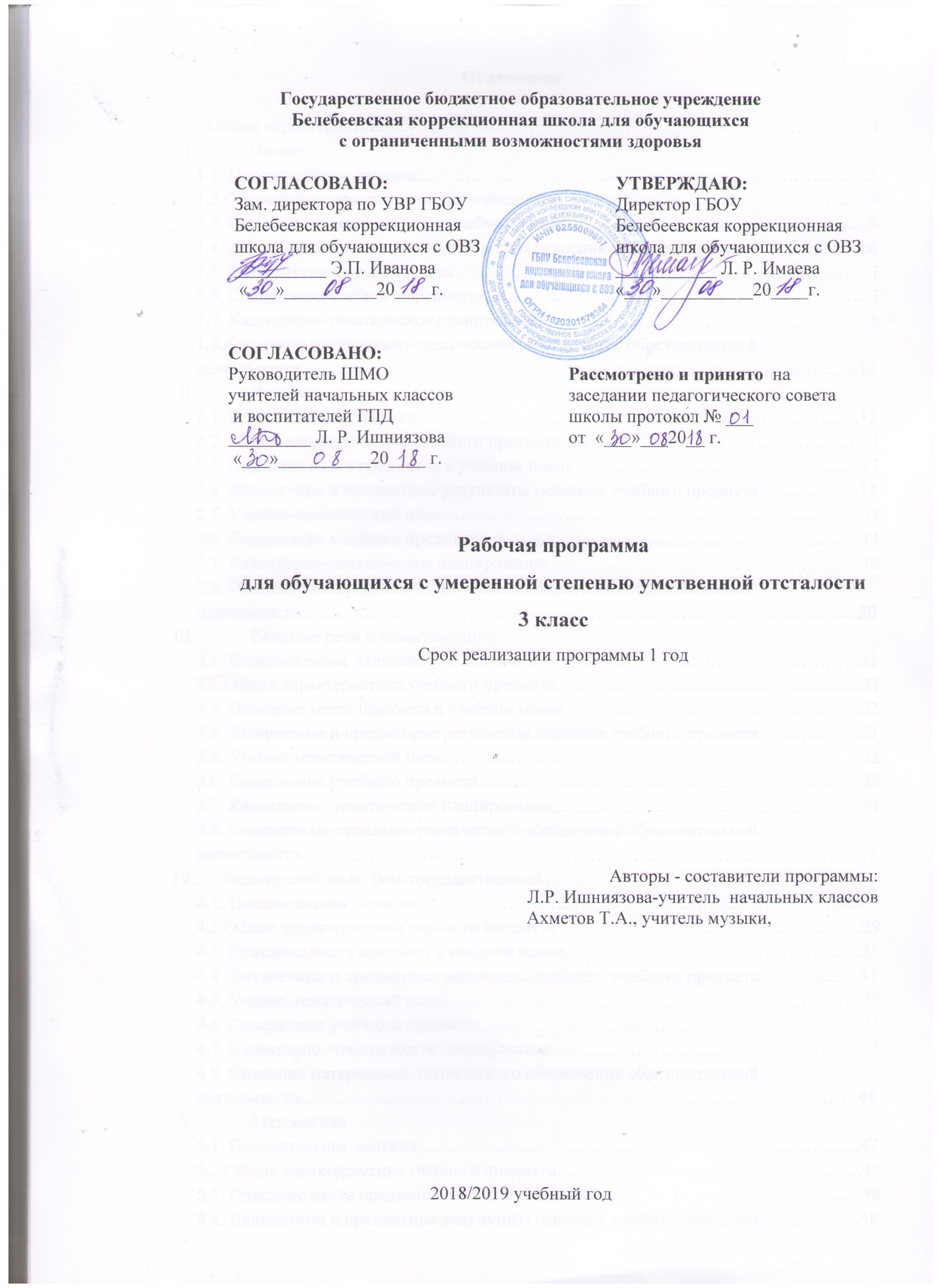 ОглавлениеОбщая характеристика обучающегося……………………………….………….…..4Чтение1.1. Пояснительная  записка………………………………………………………….......…51.2.Общая характеристика учебного предмета…………..….…………………………..…61.3. Описание места предмета в учебном плане ……………………………….……....….61.4. Личностные и предметные результаты освоения учебного предмета………………61.5. Учебно-тематический планы…………………………………………………………...71.6. Содержание учебного предмета……………………………..…………………………71.7. Календарно-тематическое планирование……………………………………..…….…81.8. Описание материально-технического обеспечения образовательной деятельности………………………………………………………………………………..12Письмо 2.1. Пояснительная  записка………………………………………………..……….….….132.2. Общая характеристика учебного предмета…………..….………………….….….…132.3. Описание места предметов в учебном плане …………………………………….….132.4. Личностные и предметные результаты освоения учебного предмета…….…….…142.5. Учебно-тематический план………………….…….…………………………...…..….142.6. Содержание учебного предмета………………………………………………………142.7. Календарно-тематическое планирование……………………………………...…..…162.8. Описание материально-технического обеспечения образовательной      деятельности…..…………………………………………………………………..………..20Развитие речи и коммуникации3.1. Пояснительная  записка……………………………...………………………………..213.2.Общая характеристика учебного предмета...................................................................213.3. Описание места предмета в учебном плане ……………………………...………….223.4. Личностные и предметные результаты освоения учебного предмета……….…….223.5. Учебно-тематический план………………………………………………………..…..223.6. Содержание учебного предмета....................................................................................223.7. Календарно -тематическое планирование....................................................................243.8. Описание материально-технического обеспечения образовательной деятельности…………………………..……………………………………………………27Башкирский язык  (как государственный)4.1. Пояснительная  записка……………………………………………………………..284.2.Общая характеристика учебного предмета………………………………...…………294.3. Описание места предмета в учебном плане………………………….………………314.4. Личностные и предметные результаты освоения учебного предмета………..……314.5. Учебно-тематический план……………………………………………………………324.6. Содержание учебного предмета………………………………………………...…….334.7. Календарно -тематическое планирование……………………………………………354.8. Описание материально-технического обеспечения образовательной деятельности……………………………………………………………..…………………46Математика 5.1. Пояснительная  записка………………………...………………………….……….…475.2.Общая характеристика учебного предмета…………………………………….……..475.3. Описание места предмета в учебном плане ……………………...………………….485.4. Личностные и предметные результаты освоения учебного предмета……….…….485.5. Учебно-тематический план………………….…….…………………………….…….485.6. Содержание учебного предмета………………………………………………………495.7. Календарно-тематическое планирование……………………....…………………….505.8. Описание материально-технического обеспечения образовательной деятельности….……………………………………………………………………….……53Живопись. Рисование6.1. Пояснительная  записка………………………………………………….………..…..546.2.Общая характеристика учебного предмета………………………………………...…546.3. Описание места предмета в учебном плане …………………………………..….….566.4. Личностные и предметные результаты освоения учебного предмета………….….566.5. Учебно-тематический план……………………………………...……….………...….586.6. Содержание учебного предмета………………………………………………………586.7. Календарно-тематическое планирование…………………………………….………596.8. Описание материально-технического обеспечения образовательной деятельности……………………………………………………………………………..…63Лепка 7.1. Пояснительная  записка……………………………………………………….……....647.2. Общая характеристика учебных предметов………………………….………………647.3. Описание места предметов в учебном плане…………………………..……...……..647.4. Личностные и предметные результаты освоения учебного предмета……........…..657.5. Учебно-тематический план……………………………………………………....….657.6. Содержание учебных предметов…………………………………….………..………657.7. Календарно-тематические планирования………………………………………..…..667.8. Описание материально-технического обеспечения образовательной деятельности………………………………………………………………………………..68Ручной, художественный труд8.1. Пояснительная  записка…………………………………………………………...…..698.2. Общая характеристика учебных предметов……………………………………….…708.3. Описание места предметов в учебном плане ……………………………….…….....708.4. Личностные и предметные результаты освоения учебного предмета…….………708.5. Учебно-тематический план………………………...………………..………………...718.6. Содержание учебных предметов……………………………………………………...728.7. Календарно-тематические планирования…………………………………..………..75588.8. Описание материально-технического обеспечения образовательной деятельности………………………………………………………………………………..81Физическая культура9.1. Пояснительная  записка…………………………………………………………….....839.2. Общая характеристика учебных предметов……………………………………...…..849.3. Описание места предметов в учебном плане ………………………………………..849.4. Личностные и предметные результаты освоения учебного предмета……….……849.5. Учебно-тематический план……………………………………………..……………..859.6. Содержание учебных предметов……………………………………………………...869.7. Календарно-тематические планирования……………………………………...…….879.8. Описание материально-технического обеспечения образовательной деятельности………………………………………………………………………………..92Музыка10.1. Пояснительная  записка10.2. Общая характеристика учебных предметов10.3. Описание места предметов в учебном плане 10.4. Личностные и предметные результаты освоения учебного предмета10.5. Учебно-тематический план           10.6. Содержание учебных предметов10.7. Календарно-тематические планирования10.8. Описание материально-технического обеспечения образовательной деятельностиЛитература ……………………………………..………..……………………….……93Общая характеристика обучающегосяПрограмма составлена для обучающегося 3 класса Айнура Н.
Айнур живет в полной семье. Семья многодетная. Мама – домохозяйка, папа работает у индивидуального предпринимателя..Обучающийся с умеренной умственной отсталостью. Тяжело усваивает программный материал, нуждаются в разнообразных видах помощи (карточках – схемах ответа, наглядном и предметно-практическом материале). Характерно недостаточное осознание вновь сообщаемого материала (правил, теоретических сведений).. Работает самостоятельно и рука в руке, не разговаривает, не читает. Обращённую речь понимает, но не сразу, плохо запоминает. Навыки самообслуживания развиты  полностью. Мышление не только очень конкретное, ригидное, но и лишено способности к обобщению... Внимание   малоустойчивое. Также значительные отклонения обнаруживаются в области сенсомоторики, в развитии ощущений, восприятий. Для Дарьи  характерно поверхностное восприятие предмета, она его не анализируют, не сравнивают с другими предметами. Наблюдается отсутствие  целенаправленных приемов – анализа, сравнения, систематического поиска, полного охвата материала, применения адекватных способов действий.ЧТЕНИЕ Пояснительная запискаЧтение является сложным видом интеллектуальной деятельности, поэтому его элементами может овладеть только некоторая часть детей с тяжелыми интеллектуальными нарушениями.	С учетом индивидуальных возможностей часть детей класса (говорящие и частично говорящие) овладевает простейшими навыками  чтением, а часть – это дети безречевые. Данные дети (безречевые), у которых не формируются предпосылки к овладению чтением, могут участвовать в занятиях, направленных на развитие коммуникативных действий. В связи с этим порядок изучения звуков и букв планируется учителем-дефектологом в соответствии с индивидуальными познавательными и произносительными возможностями каждого воспитанника.  Из-за неоднородности детей с тяжелыми нарушениям интеллекта, материал программы трудно регламентировать временными рамками. Занятия планируются  с учетом необходимости многократного повторения того или иного материала, постепенного включения новых элементов в контекст уже освоенных умений. По мере обучения, в зависимости от индивидуальных возможностей учеников, темп прохождения материала замедляется или увеличивается, что может быть предусмотрено применительно к конкретному ребенку или подгруппе учащихся.Обучение чтению  тяжело умственно отсталых детей ведется по звуковому аналитико-синтетическому методу. Порядок прохождения звуков и букв диктуется данными фонетики с учетом специфических особенностей познавательной деятельности воспитанников, прежде чем знакомить учащихся с той или иной буквой, необходимо провести большую работу по усвоению соответствующего звука (выделение и различение его, правильное произношение).Освоение слоговых структур и упражнения в чтении слов, состоящих из усвоенных слогов, должны проводиться на основе тщательного звукового анализа и синтеза. В соответствии с этим на уроках грамоты широко используются такие дидактические пособия, как фишки, разрезная азбука, карточки со слогами, букварные настенные таблицы. В третьем классе продолжается букварный период (III этап). В этот период у учащихся продолжает  формироваться звуко-буквенный анализ и синтез как основа овладения чтением. Материалом обучения являются звуки и буквы, слоговые структуры. В программе предложена примерная последовательность изучения букв. Порядок изучения звуков, букв и слоговых структур может быть изменен, т.к  необходимо, чтобы  он был более доступным и учитывал особенности аналитико-синтетической стороны деятельности   умственно отсталых детей. Усвоение звука предполагает выделение его из речи, правильное отчетливое произнесение, различение в сочетании с другими звуками, дифференциацию смешиваемых звуков, последовательное изучение звуков и букв, усвоение основных слоговых структур.                        Буква изучается в определенной последовательности: восприятие общей ее формы, изучение состава буквы (элементов их расположения, сравнение с другими, ранее изученными буквами).  Важным моментом является соотнесение звука и буквы.                            Слияние звуков в слоги и чтение слоговых структур осуществляется постепенно. Сначала читаются слоги-слова (ау, уа), затем обратные слоги (ам, ум), после этого прямые слоги (ма, му) требующие особого внимания при обучении слитному их чтению.                                   Большое внимание уделяется чтению по букварю, использованию иллюстративного материала для улучшения понимания читаемого. Основным методом обучения чтению является чтение по следам анализа. Общая характеристика учебного предмета                           III этап букварного периода: Повторение пройденных звуков и букв. Изучение новых: д, й, ь, е,  я, ю, ё, ц, ч, щ, ф, э, ъ.Подбор слов с заданным звуком и определение места его нахождения в словах (в начале и в конце слова).Образование и чтение открытых и закрытых слогов с твердыми и мягкими согласными в начале слога (ла, ли, лук, люк).Выделение в словах звуков в начале, в середине и в конце слова. Составление и чтение слов из усвоенных слоговых структур (гор-ка, мо-ло-ко). Послоговое чтение слов, предложений и коротких текстов из букваря.Заучивание отрывков из стихотворений по выбору учителя.1.3.  Описание места предметов в учебном планеПо программе и учебному плану количество учебных часов  по чтению составляет 2 часа в неделю, 68 часов в год.1.4.  Личностные и предметные результаты освоения учебного предмета коррекционного курсавыделение звука из речи с помощью педагога           ( а, у, о, м, с, х – 1-ый год обучения;      ш, л, н, ы, р, к, п, т, и,з, в, ж, б, г – 2 –ой год обучения,  д, й, ь, е, ё, я, ю, ц, ч, щ, ф, э, ъ    – 3 год обучения),правильное и отчетливое произнесение (по мере возможности) их в изолированной позиции с помощью педагога;различение их в сочетании с другими звуками на основе произнесения педагогом; различие их в начале или в конце слова (в зависимости от того в каком положении этот звук легче  выделяется) с помощью педагога;дифференциацию смешиваемых звуков с помощью педагога;находить из предложенных букв изученные  и называть их с помощью педагога           ( а, у, о, м, с, х – 1-ый год обучения;      ш, л, н, ы, р, к, п, т, и, з, в, ж, б, г – 2 –ой год обучения,      д, й, ь, е, ё, я, ю, ц, ч, щ, ф, э, ъ  – 3 год обучения),образовывать из усвоенных звуков и букв  слоги, слова, сравнивать их с помощью педагога;составлять слова из букв разрезной азбуки слоги-слова (ау ,уа), затем обратные слоги (ат, ут), после этого прямые слоги (па, пу) с помощью учителя;стараться произносить совместно с учителем звуки, слоги, слова;образовывать и читать открытые и закрытые слоги с твердыми и мягкими согласными в начале слога (ла, ли, лук, люк) с участием педагога;выделять в словах звуки в начале, в середине и в конце слова;составлять и читать слова из усвоенных слоговых структур (гор-ка, мо-ло-ко) с участием педагога;читать составленные слоги, слова совместно с педагогом с протяжным произношением; читать совместно с педагогом,  по мере возможности и самостоятельно односложные и двусложные слова с пройденными звуками; работать с книгой: рассматривать иллюстрации и читать совместно с педагогом по «Букварю».  1.5. Учебно-тематический план1.6.  Содержание учебного предмета1.	Звуки и буквы (повторение)Звуки буквы. Работа с разрезной азбукой. Чтение слогов.2.	Звуки и буквыЗвуки и буквы. Работа с разрезной азбукой. Чтение слогов. Нахождение слов в словаре. Звуки гласные и согласные. 1.7.  Календарно-тематическое планирование по чтению1.8. Описание материально-технического обеспечения образовательной деятельностиТехническое обеспечение:1. Ноутбук 2. Проектор3. Экран Тематические папкиНаглядные и дидактические материалыПИСЬМО2.1.  Пояснительная запискаОбучение письму является  составляющей обучения грамоте учащихся с нарушением интеллекта. Цель программы на третьем году обучения заключается в том, чтобы научить более способных  детей списыванию, по возможности, коротких предложений, состоящих из 2 слов с предварительным анализом.Задачи программы: Формирование  навыка  усвоения  рукописного начертания изучаемых строчных и прописных букв;Формирование навыка списывания с классной доски, букваря, печатных карточек, прочитанных и разобранных слогов, слов, состоящих из двух слогов.Освоение слоговых структур и упражнения в чтении слов, состоящих из усвоенных слогов.Формирование умения работать с буквами разрезной азбуки и различными печатными карточками.Особенностью преподавания предмета по письму учащихся с тяжелой умственной отсталостью является практическая направленность, не требующая от них усвоения каких-либо правил. С учетом индивидуальных возможностей часть детей в состоянии овладеть простейшими навыками  написания отдельных  слогов, слов, часть учащихся способно только к письму по обводке. Поэтому программа  третьего  класса составлена на основе первого и второго годов  обучения.    Обучение письму ведется по звуковому аналитико-синтетическому методу. Порядок прохождения звуков и букв диктуется данными фонетики и развития общей и мелкой моторики, с учетом специфических особенностей детей данного класса. Формирование навыков письма независимо от года обучения предусматривает пропедевтическую работу, направленную на развитие зрительного и слухового восприятия, совершенствования мелкой моторики.  Работа в классе также дополняется специальными логопедическими упражнениями. На уроках письма систематически проводится артикуляционная гимнастика, простые дыхательные и голосовые упражнения в виде короткой зарядки перед уроком. 2.2. Общая характеристика учебного предметаНа занятиях формируются  навыки и умения в изображении  отдельных     элементов букв решаются задачи подготовки   учащихся   к   овладению зрительным образом букв, а также их начертанием, то есть развивается и корригируется моторика мелких мышц руки.  Письмо букв проводится параллельно с прохождением алфавита. Обучение письму детей с умеренной умственной отсталостью  носит сугубо  практическую направленность, требующую от учащихся усвоения только элементарных правил правописания. 	Конечная цель обучения письму заключается в том, чтобы научить детей списывать с печатного текста, писать по памяти слова, короткие предложения из 2-3 слов, уметь писать свое имя, фамилию.            Письмо букв следует проводить параллельно с прохождением алфавита. Необходимо систематически практиковать зрительные и слуховые диктанты отдельных букв, слов, предложений.2.3.  Описание места предметов в учебном планеПо программе и учебному плану количество учебных часов уроков по письму составляет 2 часа в неделю, 68 часов в год.2.4.  Личностные и предметные результаты освоения учебного предмета коррекционного курса         Основные требования к знаниям и умениям учащихся:        Обучающиеся должны знать:Правила поведения на уроке;Буквы алфавита;Правила посадки при письме;Названия основных цветов;Строчные и прописные буквы;Названия письменных принадлежностей.Учащиеся должны уметь:Организовать рабочее место;Ориентироваться в рабочей тетради (альбоме);Пользоваться карандашом, ручкой по назначению;Рисовать геометрические фигуры по трафарету;Писать строчные и прописные буквы (по образцу, по обводке);Соотносить печатную букву с прописной.Ставить точку в конце предложения.2.5. Учебно-тематический планСодержание учебного предметаБукварный период (I I I этап)Усвоение рукописного начертания изучаемых строчных и прописных букв: Дд, Йй, Ьь, Ее, Яя, Юю, Ёё, Цц, Чч, Щщ, Фф, Ээ, ъ.Списывание, по возможности,  с классной доски букваря, с печатных карточек слов, состоящих из усвоенных слоговых структур, предложений из 2-3 слов.Составление из кассы слогов подписей из 2-3 слов под картинками ( с помощью учителя).Работа с деформированными словами: дополнение одной пропущенной буквы в односложных двухсложных словах с опорой на наглядность.Большая буква в начале предложения, точка в конце предложения.Написание, по возможности, слуховых диктантов с предварительным звукобуквенным анализом.Списывание, по возможности, коротких предложений состоящих из двух слов с предварительным анализом.Ожидаемые результаты обученияУчащийся может усвоить следующие знания:  буквы Дд, Йй, Ьь, Ее, Яя, Юю, Ёё, Цц, Чч, Щщ, Фф, Ээ, ъ в рукописном варианте.Учащийся может усвоить следующие умения:Писать  строчные и прописные буквы   Дд, Йй, Ьь, Ее, Яя, Юю, Ёё, Цц, Чч, Щщ, Фф, Ээ, ъ под диктовку, по возможности отдельные слоги и слова.Списывать, по возможности,  слоги, слова, состоящие из двух слогов.Списывать, по возможности, короткие предложения, состоящие из двух слов с предварительным звукобуквенным  анализом2.7.  Календарно-тематическое планирование по письму2.8 Описание материально-технического обеспечения образовательной деятельностиАзбука подвижная Веер. Гласные буквы, знаки.Веер. Согласные буквы.  Комплект таблиц "Русский алфавит" : 1. Русский алфавит. 2. Русский алфавит с названиями букв. 3. Русский алфавит. Прописи. 4. Русский алфавит в картинках.Мультимедийный компьютерЭкранно-звуковые пособия: аудиозаписи, слайд-альбомы, презентации, медиафайлы, кинофрагменты.III. РАЗВИТИЕ РЕЧИ И КОММУНИКАЦИИ3.1.  Пояснительная записка        Речь детей с тяжелой умственной отсталостью крайне скудна  и дефектна. Их собственные высказывания отличаются бедностью словарного запаса. В разговоре они ограничиваются выражением самых простых своих нужд и ощущений, употребляя короткие слова и фразы. Для их устной речи характерны ошибки в грамматическом оформлении активной речи и в понимании значения грамматических конструкций.  Для того, чтобы научить  детей данной категории правильно произносить слова и правильно употреблять их, уметь отвечать на вопросы, выражать словами свои желания, передавать содержание несложных рассказов и картинок с простым сюжетом, необходимы специальные систематические занятия по развитию речи.Цель  занятий состоит не только в том, чтобы дать определенные знания и навыки, но и в том, чтобы развивать умственно отсталых детей, научить их использовать полученные знания в практической деятельности. Программа по «Развитию речи» имеет полифункциональную направленность, так как решает многочисленные коррекционно – развивающие задачи:- обогащение предметно-практического, чувственного опыта; - обогащение опыта взаимодействия с предметным миром и окружающими людьми;- развитие навыков общения;- гармонизация эмоциональной сферы;- формирование навыков самоконтроля;- повышение общего психического тонуса и целенаправленной активности;- развитие общей и мелкой моторики;- развитие пространственной ориентировки;- формирование интеллектуальных операций и умений;- обогащение представлений об окружающем мире;- развитие процессов слушания и говорения;- расширение словаря, называние предметов, их характеристика по цвету, форме, размеру,  вкусу;- построение коротких связных высказываний на доступные темы;- развитие диалогической речи;- овладение некоторыми грамматическими категориями на практическом уровне;- усложнение деятельности по восприятию речи и её пониманию3.2. Общая характеристика учебного предметаНа занятиях расширяется социальный опыт детей, развивается воображение, мышление, произвольная деятельность. Дети учатся отвечать и действовать в практических и разных игровых ситуациях сначала под руководством и совместно со взрослым, постепенно инициатива всё больше переходит в их руки.     Также на занятиях используется драматизация сказок, произведений для детей. Самостоятельное театральное творчество благотворно влияет на эмоциональное развитие детей, позволяет детям переживать различные настроения, чувства, особенности взаимоотношений героев, смену событий. Дети могут опосредованно отыгрывать собственные тревоги, страхи, агрессию.        При проведении занятий по развитию речи важна повторяемость сюжетных линий, ритуалов. Это обеспечивает детям чувство безопасности, уверенности и защищённости. 3.3.  Описание места предметов в учебном планеПо программе и учебному плану количество учебных часов  по развитию речи  составляет 1 час в неделю, 34 часа в год.3.4.  Личностные и предметные результаты освоения учебного предмета коррекционного курсаОбучащиеся должны знать:Свое имя, фамилию, имя учителя;названия дней недели, времен года;названия  (показывать) предметов, их частей; характеризовать (делать выбор,  показывать) их по основным свойствам (цвету, форме, размеру, вкусу);Обучающиеся должны уметь:повторять и выполнять простые поручения по словесной инструкции учителя;соотносить предмет с его изображением;участвовать в беседе, полно отвечать на поставленные вопросы, используя слова данного вопроса (показывать то, о чём идёт речь в диалоге на картинках, предметах, практической деятельности;составлять простые предложения (ответы на вопросы, подписи к картинке, обращения к собеседнику и пр.);образовывать множественное число (показывать, где много, где один);согласовывать числительные и прилагательные с существительным в роде и числе (показывать на картинках);использовать в собственной речи некоторые виды управления (повторять за учителем фразу правильно).Учебно-тематический план3.6.  Содержание учебного предметаI.  ПовторениеУчебные принадлежности. Узнавание, называние, назначение.Дом. Квартира. Домашний адрес.Дорога в школу и домой.Инсценировка сказки «Колобок», «Репка»II.Осень 	Время года – осень. Осенние явления в природе.Осенние месяца – сентябрь, октябрь, ноябрьIII.Овощи и фрукты	Овощи. Называние, узнавание.Фрукты. Называние, узнавание.	IV. Семья 	Семья. Называние членов семьи, обязанности.V. Дикие и домашние животные	Дикие животные: белка. Части тела, питание, способ передвижения.Домашние животные: корова , лошадь. Место обитания, питание, польза для человека.Домашние животные: лошадь. Место обитания, питание, польза для человека. Сравнение по внешнему виду.VI. Зима 	Время года – зима. Зимние месяца: декабрь, январь, февральПризнаки зимы.Одежда и занятия детей зимой.VII. Деревья 	Деревья: береза, дуб, тополь. Называние, узнавание. Части дерева: корень, ствол, ветви, листья. 3.7.  Календарно-тематическое планирование по развитию речи и коммуникации3.8. Описание материально-технического обеспечения образовательной деятельностиТехническое обеспечение:1. Ноутбук 2. Проектор3. Экран Тематические папкиБАШКИРСКИЙ ЯЗЫК (как государственный)    4.1. Аңлатма яҙыу (пояснительная записка)Уҡытыу рус телендә алып барылған мәктәптәрҙән 3-сө класы өсөн башҡорт (дәүләт) теленән эш программаһы.Эш прогаммаһы: 68 сәғәткә бүленгән (аҙнаға 2 сәғәт). Дәреслектәр: Толомбаев Х.А., Дәүләтшина М.С. Башҡорт теле: Уҡытыу рус телендә алып барылған мәктәптәрҙең 2-се класы уҡыусылары өсөн дәреслек. – Өфө : Китап, 2006. Программа кимәле : базис. Уҡытыусының тел буйынса уҡыу - уҡытыу методик комплекты: Ғәбитова З. М., Толомбаев Х. А. Урыҫ мәктәптәрендә башҡорт телен уҡытыуҙы ойоштороу буйынса методик кәңәштәр. – Өфө: Башҡортостан, 2006. Уҡытыу рус телендә алып барылған мәктәптәрҙә башҡорт (дәүләт) теле һәм туған (башҡорт) тел буйынса берҙәм талаптар. Уҡыусылар өсөн тел буйынса уҡыу- уҡытыу методик комплекты : Толомбаев Х.А., Дәүләтшина М.С. Башҡорт теле: Уҡытыу рус телендә алып барылған мәктәптәрҙең 2-се класы уҡыусылары өсөн дәреслек. – Өфө: Китап, 2006. Программа үҙенсәлектәренең характеристикаһы: Эш программаһы Башҡортостан Республикаһы Мәғариф министрлығы тарафынан раҫланған «Башҡорт теленән программа» (Уҡытыу рус телендә алып барылған мәктәптәрҙең I-IX кластары өсөн) нигеҙендә төҙөлдө. Төҙөүселәре: Толомбаев Х. А., Дәүләтшина М.С., Ғәбитова З. М., Усманова М. Г.- Ижевск: «Книгоград», 2008. Башҡортостан Мәғариф Министрлығы тарафынан тәҡдим ителгән программа Бәләбәй коррекцион мәктәбе бюджет дөйөм белем биреү учреждениеhының «Уҡыту планы»на ярашлы рәүештә тормошҡа ашырыла. Был эш программаһында федераль һәм республика закондары талаптары тормошҡа ашырыла: «Рәсәй Федерацияһы халыҡтары телдәре тураһында» законы 24.07.1998 N 126-ФЗ; «Рәсәй Федерацияһының «Мәғарифе тураһында»» законы 29.12.2012 N 273-ФЗ;«Башҡортостан Республикаһы халыҡтары телдәре тураһында» законы15.02.1999 N 216-з; Башҡортостан Республикаһының «Мәғариф тураһында» законы 27.02.2015 N 192-з. Программаның йөкмәткеһе 3 йүнәлештә төҙөлгән:  Телмәр эшмәкәрлеген формалаштырыу, телдең системаһын (фонетика, лексика, орфография, орфоэпия, грамматика, пунктуация) өйрәнеү, бәйләнешле текст менән эшләргә өйрәтеүҙе күҙ уңында тота. Шулай уҡ унда милли тәрбиә тураһында ла мәсьәлә күтәрелә.  Тел менән әҙәби материалдары бергә ҡушып өйрәнелә (интеграция).  Лингвистик һәм әҙәби күренештәр, уҡыу материалы нигеҙендә, практик ҡулланыу маҡсатынан сығып өйрәнелә (коммуникатив йүнәлеш). Маҡсаттар һәм бурыстар:  Балаларҙың һүҙлек запасын арттырыу, шул һүҙҙәрҙе телмәрҙә ҡулланыу күнекмәләрен әүҙемләштереү.  Грамматик материалды үҙләштереү, уны дөрөҫ файҙаланып, бәйләнешле һөйләү, яҙыу күнекмәләрен артабан үҫтереү.  Республиканың тәбиғәте, халҡы, улар араһында башҡорттар, уларҙың тормошо, тарихы, хеҙмәте, көнкүреше, ғөрөф-ғәҙәттәре, йолалары.  Башҡортостан Республикаһының дәүләт символдары, башҡорт халҡының күренекле шәхестәре тураһында белемдәрҙе киңәйтеү.  Программала бирелгән шиғырҙарҙы ятлау, башҡортса йырҙар өйрәнеү һәм башҡарыу. Башҡортса телмәр төҙөү. Уҡыу - уҡытыу программаһында планлаштарылған һөҙөмтәләрҙе үҙләштерелеүен баһалау. Класта һәм өйҙә башҡарыла торған яҙма эштәр өйрәтеү һәм тикшереү характерында була. Уларға түбәндәгеләр инә:  башҡорт теленән төрлө типтағы күнегеүҙәр;  тәржемә эштәре (башҡорт теленән рус теленә һәм киреһенсә);  дәреслектәрҙәге әҙәби текстарға пландар төҙөү;  һорауҙарға яҙма яуаптар һәм иншалар;  тел һәм әҙәби материалдар буйынса аналитик һәм дөйөмләштереү тибындағы схемалар, проекттар төҙөү. Башҡорт теленең сирек аҙағында йомғаҡлау контроль эштәре үткәрелә. Ағымдағы контроль эштәр программаның өйрәнелгән материалын үҙләштереүҙе тикшереү маҡсатында уҙғарыла. Уларҙың төрө һәм үткәреү йышлығы өйрәнелә торған материалдың ҡатмарлылығынан, уҡыусыларҙың белем кимәленән сығып билдәләнә. Ағымдағы контроль эштәр өсөн уҡытыусы йә тотош дәресте, йә уның бер өлөшөн генә файҙалана ала. Сирек  аҙағында йомғаҡлау контроль эштәре мәктәп администрацияһы менән берлектә төҙөлгән график буйынса үткәрелә. Контроль эштәрҙе сиректең беренсе көнөндә һәм дүшәмбелә үткәреү тәҡдим ителмәй. Программа материалының үҙләштереү кимәле уҡыусыларҙың дәрестәрҙә телдән биргән яуаптарына һәм яҙма эштәренә ҡарап баһалана. Бының өсөн башҡорт теленән түбәндәге күләмдә контроль эштәр үткәреү ҡарала: контроль күсереп яҙыу - 4 сәғәт. 4.2.  Предметҡа дөйөм характеристика (общая характеристика учебного предмета, курса)Башҡорт теле – башҡорт халҡының аралашыу, һөйләшеү теле. Ул үҙ-ара фекер алышыу хеҙмәтен үтәй. Башҡортостан президентының 1999 йылдың 15 февралендәге Указы менән башҡорт теле республикабыҙҙа, рус теле менән бер рәттән, дәүләт теле итеп раҫланды. Ошо Указға ярашлы бөтә мәктәптәрҙә лә башҡорт теле өйрәнелә башланы. Башҡорт дәүләт телен башҡорт мөхитендә үҫмәгән, рус һәм башҡа телдә эшләүсе мәктәптәрҙә белем алған һәм башҡорт телен белмәгән башҡа милләт балалары өйрәнә. Рус телле балалар өсөн дәреслектәр махсус методикаға таянып төҙөлә. Программаның педагогик (методик) нигеҙҙәре. Рус мәктәптәрендә башҡорт теле һәм әҙәбиәтенән уҡыу программаһы дөйөм педагогик (методик) талаптарға, принциптарға нигеҙләнә. Улар түбәндәгеләргә ҡайтып ҡала:  Өйрәнелгән материалды анализлау, сағыштырыу, предметтарҙы ниндәйҙер билдәләре буйынса классификациялау, дөйөмләштереү;  Предметтарҙың төп үҙенсәлектәрен айыра, аңлата белеү;  Предметҡа, күренешкә ҡарата үҙ фекерендә әйтә һәм уны иҫбатлай белеү;  Уҡыусыларға әхләҡи һәм эстетик тәрбиә биреү;  Уҡытыуҙы коммуникатив йүнәлештә алып барыу;  Башҡорт теле системаһының бөтә кимәлдәрен (фонетик, лексик, морфологик, синтаксик, стилистик, пунктуацион) иҫәпкә алыу һәм практик файҙаланыу;  Телмәр эшмәкәрлеген бөтә төрҙәре өҫтөндә эшләү;  Предмет-ара бәйләнеш, тарих, сәнғәт, мәҙәниәт, әҙәбиәт, халыҡ ижады һәм традицияларына нигеҙләнеп өйрәнеү. Программала ҡуйылған маҡсат һәм бурыстар.Танып белеү маҡсаты: Уҡыусылар башҡорт халыҡ мәҙәниәтен, ғөрөф-ғәҙәттәрен, тарихи үткәнен, бөгөнгөһөн, киләсәген белергә һәм аңларға, хөрмәт итергә, әҙәбиәт-сәнғәт вәкилдәренең ижади ҡаҙаныштары менән үҙенең рухи үҫешен байыта алыу мөмкинлеген файҙаланырға тейеш. Күп милләтле Башҡортостан Республикаһы, уның халҡы, башҡорт халҡының республикала төп, ерле халыҡ булыуы, башҡорт халыҡ ижады, билдәле шәхестәр, уларҙың эштәре, ижады менән таныштырыу башланғыс этапта танып белеү маҡсатының йөкмәткеһен тәшкил итә. Үҫтереү маҡсаты: Белем биреү маҡсаты методика фәнендә бик оҙаҡ йылдар буйы иң беренсе маҡсат итеп һаналды. Ләкин башҡа дидактик маҡсаттарҙы икенсе урында ҡарау белем биреү маҡсатының тейешле дәрәжәлә тормошҡа ашырылмауына килтерә. Шәхестең белемле булыуы уның фекерләү һәләте үҫешенән тора. Уҡытыу процесында үҫтереү, тәрбиә маҡсаттарын даими күҙаллап эшләү - сифатлы белем биреүҙең беренсе шарты (Л.С.Выготский). Был хәҡиҡәтте бигерәк тә башланғыс кластарҙа, балаларҙың белем алыу эшмәкәрлеге башланған осорҙа иҫтә тотоу мөһим. Башланғыс этапта балаларҙың психик үҫешен түбәндәге йүнәлештәрҙә үҫтереүгә айырыуса иғтибар талап ителә:  Фекерләүҙе үҫтереү менән бәйле психик функциялар: логик фекерләү, сәбәп-һөҙөмтә бәйләнештәрен табыу, индуктив, дедуктив фекерләү;  Хәтерҙе үҫтереү (ихтыярлы, ихтыярһыҙ), иғтибарлылыҡты үҫтереү;  Аралаша белеү һәләтен үҫтереү (аралашыусанлыҡ, хислелек, эмпатия хистәре);  Ихтыяр көсө, маҡсатлылыҡ , әүҙемлек кеүек һәләттәрҙе үҫтереү. Тәрбиәүи маҡсат:Уҡыусыларҙың тейешле дәрәжәләге тәрбиәһенән башҡа уҡытыу процесын ойоштороу мөмкин түгел. Әлбиттә, уҡытыусының шәхси сифаттары, уҡыусы менән махсус ойошторолған мөғәләмәһе уҡытыу һәм тәрбиә процесында ҙур рольуйнай. Ләкин тәрбиә процесы беренсе сиратта уҡытыуҙың йөкмәткеһе һәм методтары менән бәйле. Тимәк, уҡытыуҙың йөкмәткеһен һайлағанда, материалдың тәрбиәүи мөмкинлектәрен иҫәпкә алыу - программа һәм дәреслек авторҙары өсөн төп талап. Балаларҙың йәш үҙенсәлектәренә тура килгән, уларҙы ҡыҙыҡһындырған, әхләҡи проблемаларҙы үҙ эсенә алған йөкмәтке, беренсенән, уҡытыу процесында тәрбиәүи функция башҡарһа, икенсенән, туранан-тура коммуникатив мотивация тыуҙырыу менән бәйле. Программаға балалар араһындағы мөнәсәбәттәрҙе сағылдырған, әхләҡи проблемаға эйә булған бәләкәй күләмле әҙәби әҫәрҙәр һәм автор текстары индерелде. Белем биреү маҡсаты: Уҡыусыларҙың башҡорт теле буйынса лексик, грамматик күнекмәләре, филологик белемдәре сиктәрендә генә ҡалмайынса, телмәр эшмәкәрлегенең бөтә төрҙәрендә лә ҡулланырлыҡ кимәлдә булырға тейеш. Һөйләү телмәрен үҫтереү: 1) картина буйынса һөйләү; 2) уҡыған тексты аңлы һөйләү; 3) шиғыр, тиҙәйткестәрҙе яттан һөйләй белеү; 4) йәштәштәре, ололар менән билдәле бер аралашыу сфераларында, ситуацияларҙа диалогик һәм монологик телмәр ойоштора белеү; 5) үҙенең һәм йәштәштәренең эшмәкәрлеге, тирә-яҡ мөхит хаҡында үҙенең мөнәсәбәтен белдереп, бәйләнешле һөйләй белеү. Ишетеп аңлау (аудирование): 1) уҡытыусының дәрес, уйын ситуациялары менән бәйле һорауҙарын, күрһәтмәләрен аңлау; 2) әңгәмәләштәшенең таныш материалға нигеҙләнгән һөйләмен аңлау, уға мөнәсәбәтен белдереү; 3) тыңлағанда һөйләм, һүҙбәйләнештәрҙе билдәләү, интонацияны айырыу; 4) әҙәби әҫәрҙәрҙең, текстарҙың йөкмәткеһен тыңлап аңлау; 5) аудиотаҫмалағы әкиәт, хикәйәне ишетеп аңлау. Уҡыу телмәрен үҫтереү:1) аңлап, дөрөҫ итеп уҡыу; 2) текстағы тыныш билдәләренә ҡарап, тейешле пауза һәм интонацияларҙы үтәү; 3) тексты үҙ аллы аңлы уҡыу; 4) унан кәрәкле мәғлүмәтте табып уҡыу; 5) бәләкәй күләмле шиғырҙарҙы яттан һөйләү. Яҙыу телмәрен үҫтереү :1) айырым һөйләмдәрҙе, бәләкәй текстарҙы үҙгәрешһеҙ, дөрөҫ итеп күсереп яҙыу; 2) матур яҙыу күнекмәләре; 3) байрам открыткалары яҙыу.  «Башҡорт дәүләт теле» предметының  уҡыу планындағы сәғәттәр бирелеше (описание места учебного предмета в учебном плане)Базис уҡыу планына ярашлы, Рәсәй Федерацияһының дөйөм белем биреү мәктәптәрендә «Башҡорт дәүләт теле» предметын өйрәнеүгә 3 класта бөтәһе 68 сәғәткә (аҙнаға 2 сәғәт иҫәбенән) бүленә. Шуларҙы шуның 4 сәғәте – контроль күсереп яҙыу.       4.4. Личностные и предметные результаты освоения учебного предметаШәхси һөҙөмтәләр (личностные результаты). Баланы шәхес итеп үҫтереү, кешелек сифаттарын тәрбиәләү. Уны үҙ аллы үҫешкә, камиллашыу оҫталығына өйрәтеү; һөҙөмтәлә уҡымышлы, үҙ еренең, иленең, халҡының ҡиммәттәренә төшөнгән, уны һанлаған һәм һаҡлаған, яҡлаған социум итеп формалаштырыуға башланғыс нигеҙ һалыу.Метапредмет һөҙөмтәләре (метапредметные результаты). Танып белеү, ойоштopoy һәм коммуникатив эшмәкәрлек, йәғни баланы үҙ аллы уҡырға, белем алырға өйрәтеү. Шәхси эшмәкәрлек баланы уҡымышлы һәм аңлы шәхес итеп үҫтереү. Эшмәкәрлекте уның тормош һәм кешелеклелек ҡиммәттәрен, әхлаҡи һәм мораль нормаларҙы аңлап ҡабул итеүеп, әйләнә- тирәләге күренештәргә һәм ваҡиғаларға шәхси ҡарашын формалаштырыуға йүнәлтеү. Ойоштороу эшмәкәрлеге танып белеү процесы менән идара итеүҙе күҙ уңында тота: эшмәкәрлекте күҙаллау, планлаштырыу, башҡарыу, тикшереү, үҙгәрештәр индереү һәм баһалауҙы үҙ эсенә ала. Танып белеү эшмәкәрлеге тейешле мәғлүмәтте эҙләп табыу һәм анализлауҙы, проблемаларҙы хәл итеү юлдарын эҙләүҙе һәм ҡулланыуҙы тәьмин итә. Аралашыу эшмәкәрлеге белем алыу процесында аралашырға өйрәнеүҙе ойоштороуға йүнәлтелгән. Ул башҡа кешеләрҙе тыңлай белеү һәм аңлауҙы, мәғлүмәтте теүәл тапшырыуҙы үҙ эсенә ала. Предмет һөҙөмтәләре (предметные результаты).Уҡыу предметын өйрәнеүҙә яңы белем үҙләштереү, уны эшкәртеү һәм ҡулланыу өлкәһендә тейешле тәжрибә туплау, телде милли үҙаң нигеҙе булараҡ аңлау; телмәр этикетына, аралашыуҙа төрлө тасуири тел сараларына эйә булыу; әҙәбиәтте милләт һәм халыҡ-ара мәҙәниәттең күрһәткесе булараҡ аңлау. Класта һәм өйҙә башҡарыла торған яҙма эштәр өйрәтеү һәм тикшереү характерында була. Уларға түбәндәгеләр инә:  башҡорт теленән төрлө типтағы күнегеүҙәр;  тәржемә эштәре (башҡорт теленән рус теленә һәм киреһенсә);  һорауҙарға яҙма яуаптар һәм иншалар;  тел һәм әҙәби материалдар буйынса аналитик һәм дөйөмләштереү тибындағы схемалар, проекттар һ.б. төҙөү. Башҡорт теленең ағымдағы  сирек аҙағында йомғаҡлау контроль эштәре үткәрелә. Ағымдағы контроль эштәр программаның өйрәнелгән материалын үҙләштереүҙе тикшереү маҡсатында уҙғарыла. Уларҙың төрө һәм үткәреү йышлығы өйрәнелә торған материалдың ҡатмарлылығынан, уҡыусыларҙың белем кимәленән сығып билдәләнә. Ағымдағы контроль эштәр өсөн уҡытыусы йә тотош дәрестә, йә уның бер өлөшөн генә файҙалана ала. Сирек  һәм йыл аҙағында йомғаҡлау контроль эштәре мәктәп администрацияһы менән берлектә төҙөлгән график буйынса үткәрелә. Контроль эштәрҙе сиректең беренсе көнөндә һәм дүшәмбелә үткәреү тәҡдим ителмәй. Программа материалының үҙләштереү кимәле уҡыусыларҙың дәрестәрҙә телдән биргән яуаптарына һәм яҙма эштәренә ҡарап баһалана. Бының өсөн башҡорт теленән һәр класта түбәндәге күләмдә контроль эштәр, яҙма эштәр үткәреү ҡарала: күсереп яҙыу – 4. А. Шәхси сифаттарҙы үҫтереү. 1. Үҙ аллы эш итеү, белем алыу процесына етди һәм яуаплы ҡарау; 2. Атай-әсәйгә, тиҫтерҙәренә, уҡытыусыларға, яҡындарына, мәктәп хеҙмәткәрҙәренә иғтибарлы һәм ихтирамлы булыу; 3. Мәктәп йыһаздарына, уҡыу әсбаптарына һаҡсыл булыу; 4. Тыуған илде яратыу, ерҙе, телде һаҡлау; 5. Һаулыҡты нығытыу. Б. Предмет һөҙөмтәләре. 1. Уҡытыусының һөйләгәнен йәки уҡығанын аңлай алыу: - тексты тыңлау һәм йөкмәткеһен һөйләү, йөкмәтке буйынса рәсем яһау; - текст буйынса иптәштәренә йәки уҡытыусыға һорауҙар биреү; - программала бирелгән шиғырҙарҙы яттан белеү. 2. Тексты аңлы уҡыу һәм уның йөкмәткеһе менән бәйләнгән эштәрҙе эҙмә- эҙлекле үтәү. Уның нигеҙендә ҡоролған һөйләшеү йәки тикшереү эштәрен үтәү. 3. Уҡыу ситуацияһына ярашлы диалогта ҡатнашыу. 4. Тексты күсереп яҙыу. Һүҙҙәрҙе ижеккә бүлеү, юлдан юлға күсереү. В. Универсаль уҡыу эш төрҙәрен үҙләштереү.1. Үҙ аллы уҡыу, мәғлүмәтле булыу оҫталығын камиллаштырыу; тикшеренеү- эҙләнеү эшен планлаштырыу; парлап, төркөмләп, команда менән эшләү. 2. Алған мәғлүмәтте ҡағыҙға теркәү. 3. Билдәләмә, ҡағиҙә, алгоритм, һығымта һ.б. график схема, модель, таблица ярҙамында теркәү. 4. Диалог ҡороу, уҡыу материалын тикшереү, анализлау, һығымта яһау. 5. Мәҙәниле аралашыу этикетына өйрәнеү; үҙ фекереңде ҡыҫҡа һәм аңлайышлы итеп еткереү, уны яҡлай белеү. Учебно-тематический план   4.6. Уҡытыу предметының  йөкмәткеһе (содержание учебного предмета )3 -сө класта башҡорт теле һәм әҙәбиәте йөкмәткеһе түбәндәгесә билдәләнә:  Һөйләшеү, аралашыу өсөн диалог темалары;  Класта, өйҙә уҡыу өсөн әҙәби текстар;  Фонетик, орфоэпик, орфографик, грамматик материалдар;  Уҡыусыларҙың телмәр күнекмәләренә талаптар;  Уҡыусылар үҙләштерергә тейешле һүҙҙәр теҙмәһе. Уҡыусының башланғыс мәктәпте тамамлағанда һөйләү эшмәкәрлеге төрҙәре буйынса түбәндәге белемдәргә эйә булыуы күҙ уңында тотола. 3-сө класта һөйләү һәм яҙма телмәрҙең предмет йөкмәткеһе белем биреү һәм тәрбиәүи маҡсаттарға, шулай уҡ башланғыс класс уҡыусыларының йәш үҙенсәлектәренә тап килә. Темалары:Мин йәшәгән мөхит.Танышыу. – 8 сәғ.Был мин, һин.Мәктәп.Мәктәп әсбәптәре.Беҙҙең синыф бүлмәһе.Ашханала.Грамматика: Ә өнө һәм хәрефе. Ө өнө һәм хәрефе. Ү хәрефе һәм өнө.Ғаилә. - 5 сәғ.Минең атайым һәм әсәйем.Минең туғандарым.Ҡунаҡ саҡырам.Минең менән кемдәр йәшәй?Минең ғаилә.Грамматика: Ы хәрефе һәм өнө. Э өнө, е хәрефе. W өнө. А өнө һәм хәрефе. О өнө һәм хәрефе.Тән өлөштәре. -  5 сәғ.Ҡурсаҡтың тән өлөштәре.Минең тән өлөштәрем.Бармаҡ уйыны.Грамматика: Ә –а өн-хәрефтәре. Ә –а өн-хәрефтәре. Ө –о өн-хәрефтәре.Егәрленең – ҡулы алтын. Һауыт – һаба. -6 сәғ.Сәй эсәбез.Бутҡа ашайбыҙ.Ҡурсаҡтарға һауыт –һаба һайлайбыҙ.Һауыт – һаба.Грамматика: Ә –а өн-хәрефтәре.  Ө - о өн-хәрефтәре. Ү-у өн-хәефтәреАҙыҡ-түлек. - 4 сәғ.Иртәнге аш.Бутка тәмле.Төшкө аш.Грамматика: Б-п тартынҡылары. Д-т тартынҡылары. Ғ-ҡ тартынҡылары.Кейем-һалым. -6 сәғ.Беҙ кейенәбеҙ. Балалар урамға сығалар.Айгөл урамға сығарға кейенә. Күлдәктәр ниндәй төҫтә? Ҡар яуа. Шыршы байрамы.Грамматика: Тартынҡыларҙы һәм һуҙынҡыларҙы ҡабатлау.Тыуған яғым – алтын бишек.Хайуандар һәм ҡоштар донъяһы. - 10 сәғ.Йорт хайуандары. Минең этем Аҡбай. Бесәй-бесәй-бес. Йорт ҡоштары. Тауыҡ менән әтәскә ем бирәбеҙ. Минең уйынсыҡтарым. Кем (нимә) ҡунаҡҡа килгән? "Шалҡан" әкиәте.Тылсымлы тәбиғәт. – 12 сәғ.Ағастар. Башҡортостан ағастары. Бүлмәләге сәсәктәр.  Йәшелсә-емештәр. Беҙ баҡсала уңыш йыйабыҙ. Һары көҙ. Ҡар яуа. Шыршы байрамы. Яҙ килә. Әсәйҙәр байрамы. Йәйге ял.Тыуған илем – Башҡортостан. -12 сәғ.Ҡурсаҡтар байрамға килгән. Башҡорт халыҡ кейемдәре. Өләсәйҙә ҡунаҡта. Башҡорт халыҡ ашамлыҡтары. Башҡорт халыҡ музыка ҡоралдары. Башҡорт халыҡ уйындары. Бәпесте уйнатабыҙ. Һикерткестәр. Һамаҡтар. Һанашмаҡтар.Башланғыс кластарҙа башҡорт теле һәм әҙәбиәтенә өйрәтеүҙең үҙенсәлектәре. Рус мәктәптәренең башланғыс кластарында төп бурыс балаларҙы башҡортса һөйләшергә, уҡырға өйрәтеү булғанлыҡтан, лингвистик материал, әҙәби текстар нигеҙендә, тел сараларын әҙәби текста күҙәтеү, табыу, дөрөҫ әйтеү һәм яҙыу, әңгәмә һәм ижади эштәр ваҡытында дөрөҫ ҡулланырға өйрәтеү йүнәлешендәге эштәр аша башҡарыла. Был күренеш әҙәбиәт һәм тел материалының тематик бәйләнешен дә, мәғәнәүи бәйләнешен дә тәьмин итә, тәрбиәүи сараларҙы үткәреүгә киң юл аса. Рус телле мәктәптәрҙә эшләүсе башҡорт теле һәм әҙәбиәте уҡытыусылары сит телдәрҙә уҡытыу алымдарын, уның ҡаҙаныштарын ижади файҙаланырға тейеш. Тел һәм әҙәбиәт дәрестәрен бер-береһе менән бәйләп алып барыу яңы һүҙҙәрҙе, терминдарҙы һүҙлеккә яҙып барыу, һүҙлекте һәр дәрестә тулыландыра барыу уҡыусыларҙы һүҙ байлығын арттырыуҙа, уларҙың яҙыу һәм һөйләү телмәрен үҫтереүгә булышлыҡ итәсәк. Тел һәм әҙәбиәт дәрестәрендә уҡыусыларҙан бәләкәй күләмле диктанттар, изложениелар, иншалар яҙҙырыу ҙа бик мөһим. Телмәр үҫтереүҙә бындай эштәрҙең файҙаһы бик күп.Бындай мәктәптәрҙә балаларға башҡорт әҙәбиәте, теле буйынса теоретик мәғлүмәт биреү түгел, ә уҡыусыларҙың туған телдә һөйләшә, уҡый, аңлай алыу, элементар яҙыу күнекмәләрен формалаштырыу һәм үҫтереү беренсе планда ҡала килә. Программала тәҡдим ителгән теоретик материал ҡағиҙәләрҙе ятлау юлы менән түгел, ә уҡылған текстарҙан телдең орфоэпик, орфографик, грамматик нормаларын күҙәтеү, табыу, уларҙы аралашыу процессында ҡулланыу төп урында тора. 4.7. Календарь-тематик  планлаштырыу 4.8.  Башҡорт (дәүләт) телен өйрәнеү өсөн уҡыу - уҡытыу методик ҡулланмалар (описание учебно-методического и материально-технического обеспечения образовательной деятельности)	Материаль – техник ҡулланмалар. Компьютер; мультимедиа проекторы; принтермел таҡтаһысюжетлы картиналаралфавитV. МАТЕМАТИКА5.1.  Пояснительная записка Адаптированная рабочая программа предназначена для обучения учащихся с умеренной умственной отсталостью. Разработана на основе следующих документов:
1.Программы  обучения глубоко умственно отсталых детей, НИИ дефектологии АПН СССР, М., 1984г.;2. Федерального закона РФ от 29 декабря 2012 г. № 273-ФЗ "Об образовании в Российской Федерации";
Процесс обучения математике неразрывно связан с решением специфической задачи коррекционных образовательных учреждений — коррекцией и развитием познавательной деятельности, личностных качеств ребенка, а также воспитанием трудолюбия, самостоятельности, терпеливости, настойчивости, любознательности, формированием умений планировать свою деятельность, осуществлять контроль и самоконтроль.Цель: дать учащимся доступные количественные, пространственные, временные и геометрические представления.  Задачи: - знакомство с абстрактными математическими понятиями; - формирование элементарных математических представлений и учебных универсальных действий;- формирование умений планировать свою деятельность, осуществлять        контроль и самоконтроль;- коррекция и развитие сенсорных и познавательных процессов, личностных качеств ребенка;- коррекция нарушений эмоционально-личностной сферы;- развитие речи и обогащение словаря;- воспитание трудолюбия, самостоятельности, терпеливости, настойчивости, любознательности;Обучение детей с тяжелой формой интеллектуальной недостаточности имеет некоторые особенности. Данная категория учащихся самостоятельно не осуществляет переноса приобретенных знаний в новые ситуации, возникающие в течение дня. Поэтому необходимо постоянно предлагать ребенку такие «новые ситуации» другими словами, осуществлять межпредметную связь.5.2. Общая характеристика учебного предмета        У детей с умеренной умственной отсталостью  очень глубоко, грубо недоразвита познавательная деятельность с ее процессами анализа и синтеза, что особенно ярко обнаруживается при обучении их математическим представлениям. У учащихся не возникает подлинного понятия о числе и о составе числа, они с большим трудом овладевают конкретным счетом, а переход к абстрактному счету для них затруднен, поэтому возможно введение на уроках математики калькулятора.Учащиеся с умеренной умственной отсталостью  способны при специальном обучении к овладению несложными навыками самообслуживания в быту, простейшими навыками ручного труда. Поэтому математика является одним из важных общеобразовательных предметов коррекционных школ, готовит учащихся  к жизни и овладению доступными социально - трудовыми навыками.Обучение математике организуется на практическо-наглядной основе и должно быть тесно связано с другими учебными предметами, жизнью, готовить учащихся к овладению социально - трудовыми знаниями и навыками.Уроки математики необходимо обеспечить соответствующей системой наглядных пособий для индивидуальной работы, а так же раздаточным дидактическим материалом для самостоятельной работы учащихся. В младших классах необходимо пробудить у учащихся интерес к математике, к количественным изменениям элементов предметных множеств и чисел, измерению величин. Это возможно только при использовании дидактических игр, игровых приемов, занимательных упражнений, создании увлекательных для детей ситуаций.Обучение математике невозможно без пристального, внимательного отношения к формированию и развитию речи учащихся. Поэтому на уроках математики  учитель учит детей повторять собственную речь, которая является образцом для учащихся, вводит хоровое, а затем индивидуальное комментирование предметно-практической деятельности и действий с числами.На уроках дети считают предметы, называют и записывают числа в пределах программного материала, решают простейшие задачи в одно действие, работают с монетами и с символами бумажных денег. Кроме этого, знакомятся с пространственными и временными представлениями, мерами длины и ёмкости, учатся распознавать некоторые геометрические фигуры.5.3. Описание места предмета в учебном плане
Программа рассчитана на 102 часов, по 3 часа в неделю.
5.4. Личностные и предметные результаты освоения учебного предметаОбучающийся может усвоить следующие знания:цифры 1, 2, 3, 4, 5, 6, 7, 8. геометрическую фигуру: прямоугольникчисло и последовательность дней недели;меры стоимости, монеты: 1, 2, 3 и 5 коп.Обучающийся может усвоить следующие умения:писать  цифры 0, 1, 2, 3, 4, 5 , 6, 7, 8;  распознавать и считать предметы (от 1 до 8);сравнивать по величине числа в пределах 8 на наглядном материале (с помощью учителя); решать примеры в пределах 8 на наглядном материале (с помощью учителя); составлять  и решать простые задачи на нахождение суммы и разности, записывать слово «задача» (по возможности);распознавать и обводить по трафарету прямоугольник;проводить по линейке прямую линию через одну точку.5.5. Учебно-тематический планы5.6. Содержание учебного предметаПовторение материала II класса.Устная и письменная нумерация в пределах 8. Соответствие числа, количества и цифры. Образование и запись чисел первого десятка. Счёт прямой и обратный. Порядковый счёт от заданного числа до заданного.Сравнение чисел по величине в пределах 8.Решение примеров в пределах 8. Работа со счётами.Решение задач на нахождение суммы и разности, запись слова «задача».Меры стоимости. Знакомство с монетами в 2, 3, 5 коп. Размен монет в 2, 3, 5 коп. по 1 коп.Временные понятия: неделя. Число дней в неделе, их последовательность.5.7. Календарно-тематическое планирование по математике5.8. Описание материально-технического обеспечения образовательной деятельностиКасса-веер цифр от 0 до 10Модель-аппликация "Числовая прямая"Счетная лесенкаДоска магнитнаяНабор цифр,букв,знаков с магнитным креплениемНабор "Фигуры  геометрические" Комплект таблиц "Веселая математика»Опорные таблицы по математике 1 классТаблицы демонстрационные "Математика 1 класс"Набор инструментов (линейка, циркуль, транспортир, два угольника)СчетыМагические кружочки для развития математического мышления.Планшеты - схемы.Мультимедийный компьютерЭкранно-звуковые пособия: презентации, медиафайлы, кинофрагменты.ЖИВОПИСЬ. РИСОВАНИЕ.6.1. Пояснительная запискаПримерная адаптированная рабочая программа по рисованию составлена в соответствии с требованиями Федерального государственного образовательного стандарта начального общего образования на основе «Примерной адаптированной основной общеобразовательной программы образования обучающихся с умственной отсталостью (интеллектуальными нарушениями)». Тематическое планирование рассчитано на 1 час в неделю, что составляет 35 учебных часа в год. Учебная программа составлена на основе образовательного минимума содержания образования, программы А.И. Грошенкова для 3 класса.  Цели:- развитие художественно-творческих способностей учащихся, эмоционально-эстетического восприятия действительности;- овладение умениями и навыками художественной деятельности, изображения на плоскости и в объеме (с натуры, по памяти, представлению, воображению);- развитие способности к эмоционально-ценностному восприятию произведения изобразительного искусства, выражению в творческих работах своего отношения к окружающему миру;- овладение элементарными умениями, навыками, способами художественной деятельности;- воспитание нравственных и эстетических чувств: любви к родной природе, своему народу, Родине, уважения к ее традициям.Задачи:-воспитание положительных качеств личности (настойчивости, стремления к познанию, доброжелательности и др.);- воспитание интереса к занятиям изобразительной деятельностью;- развитие эстетических чувств и понимания красоты окружающего мира;- развитие познавательной активности, формирование у школьников приемов познания предметов или явлений действительности с целью их изображения;- формирование практических умений в разных видах художественно изобразительной деятельности (в рисовании, аппликации, лепке);- воспитание умения работать в заданной последовательности в соответствии с правилами (по инструкции) и самостоятельно;- формирование умения работать коллективно, выполняя определенный этап работы в цепи заданий для получения результата общей деятельности.Форма организации образовательного процесса.Основной, главной формой организации учебного процесса является урок и экскурсии. В процессе обучения школьников целесообразно использовать следующие методы и приемы:словесный метод ( рассказ, объяснение ,беседа, работа с учебником);наглядный метод (метод иллюстраций, метод демонстраций);практический метод (упражнения, практическая работа);репродуктивный метод (работа по алгоритму);коллективный, индивидуальный. 6.2.Общая характеристика учебного предметаДЕКОРАТИВНОЕ РИСОВАНИЕУчить обучающихся рисовать узоры из геометрических и расти¬тельных форм в полосе и квадрате; развивать способность анализировать образец; определять структуру узора (повторение или чередование элементов), форму и цвет составных частей; использовать осевые линии при рисовании орнаментов в квадрате; правильно располагать элементы оформле¬ния по всему листу бумаги в декоративных рисунках.РИСОВАНИЕ С НАТУРЫУпражнять обучающихся в изображении предметов округлой и продолговатой формы; учить различать и изображать пред¬меты квадратной, прямоугольной, круглой и треугольной формы, передавая их характерные особенности; при изоб-ражении плоских предметов симметричной формы применять среднюю (осевую) линию; развивать умения опреде¬лять последовательность выполнения рисунка; использовать, в рисовании с натуры светлый и темный оттенки цвета.РИСОВАНИЕ НА ТЕМЫУчить обучающихся соединять в одном сюжетном рисунке изображения нескольких предметов, объединяя их общим со¬держанием; располагать изображения в определенном по¬рядке (ближе, дальше), используя весь лист бумаги и соблю¬дая верх и низ рисунка.БЕСЕДЫ ОБ ИЗОБРАЗИТЕЛЬНОМ ИСКУССТВЕ(2 раза в четверть)Учить обучающихся узнавать в иллюстрациях книг и в репродук¬циях художественных картин характерные признаки времен года, передаваемые средствами изобразительного искусст¬ва; развивать у них умение видеть красоту природы в различ¬ные времена года.Примерные заданияПервая четвертьРисование с натуры осенних листьев. Беседа по картине И. Хруцкого «Цветы и плоды» или др.Рисование узора в полосе из веток с листочками. Рисова¬ние с натуры ветки дерева с простыми по форме листьями (например, ветка вишневого дерева).Рисование на тему «Парк осенью». Беседа по картинам об осени (И. Левитан. «Золотая осень», В. Поленов. «Золотая осень»).Рисование с натуры предметов различной формы и цве¬та (яблоко, груша, огурец, морковь).Рисование с натуры морских сигнальных флажков (3—4 флажка на одном листе).Рисование с натуры досок (с узором) для резания овощей.Рисование шахматного узора в квадрате.Иллюстрирование рассказа, прочитанного учителем.Вторая  четвертьРисование геометрического орнамента в квадрате. Рисо¬вание с натуры игрушечного домика.Иллюстрирование рассказа, прочитанного учителем.Знакомство с работами гжельских мастеров. Узор для гжельской тарелки (тарелка — готовая форма).Рисование с натуры будильника круглой формы.Рисование с натуры двухцветного мяча.Рисование узора в полосе (снежинки и веточки ели).Беседа по картинам на тему «Зима пришла» (И. Шишкин. «Зима», К. Юон. «Русская зима» или др.).Рисование на тему «Нарядная елка».Третья четвертьРисование узора на рукавичке (выкройка вырезается из бумаги — готовая форма). Рисование симметричного узора по образцу.Рисование на тему «Елка зимой в лесу».Рисование с натуры молотка. Рисование с натуры неслож¬ного по форме инструмента (например, шпатель, напиль¬ник с ручкой, ручные вилы и т. п.).Рисование с натуры теннисной ракетки. Беседа по кар¬тинам К. Юона «Конец зимы», «Полдень» или др. Рисование на тему «Мой любимый сказочный герой».Декоративное рисование — оформление поздравитель¬ной открытки к 8 Марта. Рисование по образцу орнамента из квадратов. Рисование с натуры постройки из элементов строи¬тельного материала.Рисование с натуры игрушки-вертолета (изготавливает¬ся из картона).Четвертая четвертьРисование узора из растительных форм в полосе.Беседа по картинам о весне (И. Левитан. «Март», А. Сав¬расов. «Грачи прилетели», Т. Яблонская. «Весна» и др.). Рисо¬вание с натуры весенней веточки. Рисование на тему «Дере¬вья весной».Рисование орнамента из квадратов (крышка для коробки квадратной формы).Рисование на тему «Праздник Победы» (праздничный салют).Декоративное рисование на тему «Нарисуй любой узор в квадрате» (квадрат — готовая форма).Рисование с натуры куста земляники с цветами. Рисо¬вание с натуры цветов.Беседа по картинам на тему «Разноцветные краски лета» (А. Куинджи. «Березовая роща», А. Пластов. «Сенокос» или др.)6.3. Описание места предметов в учебном планеПо программе и учебному плану количество учебных часов  по чтению составляет 2 часа в неделю, 68 часов в год.6.4. Личностные и предметные результаты освоения учебного предмета Предметные результаты связаны с овладением обучающимися содержанием каждой предметной области и характеризуют достижения обучающихся в усвоении знаний и умений, способность их применять в практической деятельности.Программа определяет два уровня овладения предметными результатами: минимальный и достаточный.Минимальный уровень является обязательным для большинства обучающихся с умственной отсталостью (интеллектуальными нарушениями).Вместе с тем отсутствие достижения этого уровня отдельными обучающимися по отдельным предметам не является препятствием к получению ими образования по этому варианту программы.Минимальный уровень:знание названий художественных материалов, инструментов и приспособлений; их свойств, назначения, правил хранения, обращения и санитарно-гигиенических требований при работе с ними;знание элементарных правил композиции, цветоведения, передачи формы предмета и т.д.;знание некоторых выразительных средств изобразительного искусства: изобразительная поверхность, точка, линия, штриховка, пятно, цвет;пользование материалами для рисования, аппликации, лепки;знание названий некоторых народных и национальных промыслов, изготавливающих игрушки: Дымково, Гжель, Городец, Каргополь.организация рабочего места в зависимости от характера выполняемой работы;владение некоторыми приемами лепки (раскатывание, сплющивание, отщипывание) и аппликации (вырезание и наклеивание);рисование по образцу, с натуры, по памяти, по представлению, по воображению предметов несложной формы и конструкции; передача в рисунке содержания несложных произведений в соответствии с темой;применение приемов работы с карандашом, гуашью, акварельными красками с целью передачи фактуры предмета;ориентировка в пространстве листа, размещения одного или группы предметов в соответствии с параметрами изобразительной поверхности;узнавание и различение в книжных иллюстрациях и репродукциях изображенных предметов и действий.Достаточный уровень:знание названий жанров изобразительного искусства (портрет, натюрморт, пейзаж и др.);знание название некоторых народных и национальных промыслов (Дымково, Гжель, Городец, Хохлома и др.);знание основных особенностей некоторых материалов, используемых в рисовании, лепке и аппликации;знание выразительных средств изобразительного искусства: изобразительная поверхность, точка, линия, штриховка, контур, пятно, цвет, объем и др.;знание правил цветоведения, светотени, перспективы, построения орнамента, стилизации формы предмета и т.д.;знание видов аппликации (предметная, сюжетная, декоративная);знание способов лепки (конструктивный, пластический, комбинированный);нахождение необходимой для выполнения работы информации в материалах учебника, рабочей тетради;оценка результатов собственной изобразительной деятельности и деятельности одноклассников (красиво, некрасиво, аккуратно, похоже на образец);использование разнообразных технологических способов выполнения аппликации;применение разнообразных способов лепки;различение и передача в рисунке эмоционального состояния и своего отношения к природе, человеку, семье и обществу;Предметные результаты обучающихся с легкой умственной отсталостью не являются основным критерием при принятии решения о переводе обучающегося в следующий класс, но рассматриваются как одна из составляющих при оценке итоговых достижений.Личностные результаты освоения программы включают индивидуально-личностные качества и социальные (жизненные) компетенции обучающегося, социально значимые ценностные установки. К личностным результатам обучающихся, освоивших программу «Рисование», относятся:положительное отношение и интерес к процессу изобразительной деятельности и ее результату;приобщение к культуре общества, понимание значения и ценности предметов искусства;воспитание эстетических потребностей, ценностей и чувств;умение наблюдать красоту окружающей действительности, адекватно реагировать на воспринимаемое, проявлять возникающую эмоциональную реакцию (красиво/некрасиво);представление о собственных возможностях, осознание своих достижений в области изобразительной деятельности, способность к оценке результата собственной деятельности;стремление к организованности и аккуратности в процессе деятельности с разными материалами и инструментами, проявлению дисциплины и выполнению правил личной гигиены и безопасного труда;умение выражать своё отношение к результатам собственной и чужой творческой деятельности.проявление доброжелательности, эмоционально-нравственной отзывчивости и взаимопомощи, проявление сопереживания удачам/неудачам одноклассников;стремление к использованию приобретенных знаний и умений в предметно-практической деятельности, к проявлению творчества в самостоятельной изобразительной деятельности;стремление к дальнейшему развитию собственных изобразительных навыков и накоплению общекультурного опыта.6.5. Учебно-тематический план6.6. Содержание учебного предметаДекоративное рисование      Учить детей рисовать узоры из геометрических и растительных форм в полосе и квадрате; развивать способность анализировать образец; определять структуру узора (повторение или чередование элементов), форму и цвет составных частей; использовать осевые линии при рисовании орнаментов в квадрате; правильно располагать элементы оформления по всему листу бумаги в декоративных рисунках.Рисование с натуры Упражнять обучающихся в изображении предметов округлой и продолговатой формы; учить различать и изображать предметы квадратной, прямоугольной, круглой и треугольной формы, передавая их характерные особенности; при изображении плоских предметов симметричной формы применять среднюю (осевую) линию; развивать умения определять последовательность выполнения рисунка; использовать в рисовании с натуры светлый и темный оттенки цвета.Рисование на темыУчить детей соединять в одном сюжетном рисунке изображения нескольких предметов, объединяя их общим содержанием; располагать изображения в определенном порядке (ближе, дальше), используя весь лист бумаги и соблюдая верх и низ рисунка.Беседы об изобразительном искусстве      Учить детей узнавать в иллюстрациях книг и в репродукциях художественных картин характерные признаки времен года, передаваемые средствами изобразительного искусства; развивать у них умение видеть красоту природы в различные времена года.6.7. Календарно – тематическое планирование живопись6.8. Описание материально-технического обеспечения образовательной деятельности Таблицы по цветоведению, перспективе, построению орнаментаСхемы по правилам рисования предметов, растений, деревьев, животных, птиц, человекаМультимедийный компьютерЭкранно-звуковые пособия: аудиозаписи,  презентации, медиафайлы, кинофрагментыКраски  акварельныеКраски гуашевыеКисти беличьи  № 5, 10, 20Емкости для водыЛЕПКА7.1. Пояснительная  запискаПояснительная записка по предмету: «Лепка» 3 класс Данная программа обучения направлена на реализацию образовательного компонента «Лепка» (образовательная область «Искусство») и предназначена для обучающихся 3 класса занимающихся по учебному плану для детей с умеренной умственной отсталостью. Работа с разным материалом (пластилином, глиной) обладает большими развивающими и коррекционными возможностями. Целенаправленное его использование в процессе обучения детей с умеренной и тяжёлой умственной отсталостью, как средства коррекции, может обеспечить развитие их сенсомоторной сферы, мелкой моторики, зрительно-двигательной координации, восприятия, представлений об окружающем мире, мышления, памяти, внимания, речи, эмоционально-волевой сферы, качеств личности (аккуратность, самостоятельность, доброжелательность, взаимопомощь и т.п.). В связи с этим была создана программа по «Лепке», учитывая психофизические, двигательно-моторные, речевые и интеллектуальные возможности данной категории детей и максимально направленная на социальную адаптацию воспитанников. Базовой основой составления программы по «Лепке» для детей с тяжелой и умеренной умственной отсталостью явились программы: 1. Программа обучения глубоко умственно отсталых детей. Составитель-НИИ дефектологии АПН СССР, 1983г. 2. Программа для 0-4 классов школы VIII вида (для детей с нарушениями интеллекта). Составитель - Бгажнокова И. М. Москва, 1997. Цель программы по предмету «Лепка» - формирование элементарных навыков трудовой деятельности при работе с различными материалами, как средства социальной адаптации детей с умеренной умственной отсталостью. Задачи: Образовательные – обучать умению лепить из пластилина несложный предмет, состоящий из 2- 3 частей (по показу); -обучать умению размазывать пластилин по контуру (по показу). Коррекционно-развивающие – коррекция памяти, мышления, внимания, речи, мелкой моторики. Воспитательные - воспитывать интерес к урокам «Лепка», формировать нравственноэстетические качества, содействовать социальной адаптации детей с тяжелой и умеренной умственной отсталостью. 7.2.Общая характеристика учебного предметаВ программах обучения предмету: «Лепка» представлено примерное тематическое планирование. Материал распределен по разделам. 1. Введение. 2. Лепка несложных предметов, состоящих из 2- 3 частей. 3. Аппликация из пластилина – мозаика из пластилиновых шариков. 4. Живописное размазывание пластилина по контуру. 5. Повторение по пройденным разделам. В учебно-тематическом планировании прописаны проверочные работы. Основная форма обучения – урок. На уроках осуществляется межпредметная связь с живописью, рисованием, ручным, художественным трудом, счётом. 7.3. Описание места предметов в учебном планеПрограмма рассчитана на 68 часов, по 2 часа в неделю.7.4. Личностные и предметные результаты освоения учебного предметаИсходя из индивидуальных психофизических особенностей, детей с умеренной умственной отсталостью самостоятельно, под контролем и с помощью возможно обучать:Уметь:-лепить несложный предмет, состоящийиз 2- 3 частей (по показу);-выполнять аппликацию из пластилина –мозаика из пластилиновых шариков (попоказу);-размазывать пластилин по контуру (попоказу).Уметь под контролем:-лепить несложный предмет, состоящий из 2-3 частей (по образцу);-выполнять аппликацию из пластилина –мозаика из пластилиновых шариков (пообразцу);-размазывать пластилин по контуру (пообразцу).Уметь с помощью:-лепить несложный предмет, состоящий из 2- 3из пластилиновых шариков;-размазывать пластилин по конту частей;-выполнять аппликацию из пластилина – мозаика7.5. Учебно-тематический план7.6. Содержание учебного предмета1. Введение (2ч). 2. Лепка несложных предметов, состоящих из 2- 3 частей (12ч.) -«Неваляшка»; -«Гриб»; -«Мышка»; -«Ёжик»; -«Рыбка»; -«Птичка»; «Черепашка»; -«Кот»; -лепка изученных букв; - лепка изученных цифр. 3. Аппликация из пластилина – мозаика из пластилиновых шариков (8ч,) -«Овечка»; -«Яблоко»; -«Огурец»; -«Тучка»; -«Мышка»; -«Рыбка». 4. Размазывание пластилина по контуру (5ч,) -«Бабочка»; -«Листик»; -«Солнышко»; -«Божья коровка». 5. Повторение по пройденным разделам (2ч)7.7. Календарно-тематическое планирование по лепке7.8. Описание материально-технического обеспечения образовательной деятельностиЭкранно-звуковые пособия: аудиозаписи,  презентации, медиафайлы, кинофрагментыМультимедийный компьютерПластилин, стека, клеенкаКартиныОбразцы XIII. РУЧНОЙ, ХУДОЖЕСТВЕННЫЙ ТРУД8.1. Пояснительная запискаРабочая программа по учебному предмету «Ручной труд» для 3 класса VIII вида (II варианта) составлена на основе «Программы образования учащихся с умеренной и тяжелой умственной отсталостью» под ред. Л.Б. Баряевой, Н.Н. Яковлевой. Санкт-Петербург, ЦДК проф. Л.Б. Баряевой, 2011г. Целью обучения предмету «Ручной труд» детей с умеренной и тяжелой умственной отсталостью является формирование освоение детьми  практических навыков и умений работы с природным, бросовым материалом, тканью и другими материалами.Труд является основным видом человеческой деятельности. В данной программе ручной труд – это так называемые ручные занятия, взятые из области ремесленных работ, но отличающиеся от них своими задачами, которые состоят не в подготовке к какому-либо виду ремесла, а в повышении ловкости рук, в развитии эмоциональных и эстетических качеств учеников. В наиболее общем виде ручной труд определяется как составляющий компонент психофизического развития и воспитания учащегося. На уроках формируются элементарные трудовые навыки, позволяющие учащимся выполнять различные поделки вместе с учителем. Ручной труд благоприятно влияет на развитие мышечной системы рук, глазомер, обменные процессы. В ходе обучения ручному труду создание поделок, их качество и практическое применение не является самоцелью. Основная  цель этих уроков  формирование и обогащение сенсорного опыта. Знакомясь с предметами и объектами труда, ребенок учится разным способам обследования и предметно-практическим действиям на их основе. На уроках формируется и совершенствуется восприятие  путем активного использования всех органов чувств. На уроках поддерживаются  и поощряются малейшие попытки  ребенка самостоятельно обследовать предметы, используя знакомые и новые способы. Разнообразные материалы для ручного труда сравниваются, группируются и классифицируются учащимся совместно с учителем, по образцу, по словесной инструкции учителя  и самостоятельно. Это является важной составляющей обучения ручному труду, так как владение способами обследования и систематизации материалов для практической деятельности – первый и важный этап в подготовке к практическим действиям с нимВ соответствии с требованиями базовой программы, курс «Ручной труд» в 3 классе призван решить разнообразные образовательные, развивающие  воспитательные задачи:формирование представлений о свойствах материалов; формирование умений  выполнять практические задания по ручному труду;формирование и обогащение сенсорного опыта;формирование потребности учащегося использовать вербальные и невербальные средства общения для обогащения чувственного опыта и умения фиксировать полученные впечатления в речи;формирование умения переносить знания, умения и навыки в практическую деятельность вне урока;развитие мышц рук, глазомера;развитие умений использовать эталоны для обозначения свойств и качеств предметов (цвет, форма, размер);развитие умений подбирать предметы по одному-двум качествам (цвет, размер, материал);коррекция недостатков мыслительной деятельности (развитие анализа, синтеза, сравнения, обобщения);воспитание положительного отношения и интереса к труду;воспитание бережного отношения к результату своего труда и труда других.       Коррекционная направленность реализации программы обеспечивается через использование в образовательном процессе специальных методов и приемов, создание специальных условий, перераспределение содержания программы по годам обучения.8.2.Общая характеристика учебного предметакомплексное воздействие на учащегося, целью которого является активизация речевой, мыслительной и коммуникативной деятельности;использование «зоны актуального развития», проектирование «зоны ближайшего развития»;формирование и развитие положительной мотивации учебно-познавательной деятельности;осуществление индивидуального и дифференцированного подхода;практическое освоение умений коллективной деятельности и навыков социального поведения;использование охранительно-педагогического режима обучения.В работе с детьми с умеренной  и тяжелой умственной отсталостью используются здоровьесберегающие, интерактивные, игровые, развивающие технологии. Уроки строятся таким образом, чтобы были задействованы три составляющие деятельности: мотивационная, целевая и исполнительская. На уроках используются словестные, наглядные и практические методы обучения. Формами обучения учащихся с умеренной  и тяжелой умственной отсталостью являются уроки-занятия, ориентированные на игровой, практический и наглядный метод обучения с частичным использованием словесного метода, который применяется только в сочетании с вышеперечисленными методами. Текущий контроль обучающихся в 3 классе VIII вида (II варианта) в течение учебного года осуществляется качественно, без фиксации достижений обучающихся в классном журнале. Допускается словесная объяснительная оценка. Результат продвижения учащихся в обучении определяется на основе анализа их деятельности в начале и конце года.8.3. Описание места предметов в учебном планеПрограмма рассчитана на 170 часов, по 5 часов в неделю.8.4. Личностные и предметные результаты освоения учебного предметаВ связи с тем, что в классе обучаются дети с разными уровнями развития, предполагаемые результаты освоения программы разделены. В результате изучения курса «Ручной труд»  в 3 классе учащиеся получат возможность научиться:1 группасжимать и разжимать, встряхивать кисти рук;фиксировать взгляд на объекте;удерживать изделия в руках для рассматривания их со всех сторон;сортировать и подготавливать к работе  природный материал;мять, приглаживать, разрывать, сгибать, приклеивать бумагу;воспроизводить (совместно с учителем и по подражанию) комбинации  из     деревянных (пластмассовых) деталей строительного набора, представляющих собой простую конструкцию;разминать, раскатывать, расплющивать, отщипывать, оттягивать, защипывать края пластичный материал руками;узнавать материалы зрительно, на ощупь и по характерным звукам в момент действий с ними;правильно держать ножницы в руке, соблюдать технику безопасности при работевыполнять надрезы, серии надрезов на бумаге, разрезание бумаги на полоски;застегивать обувь, одежду2 группасжимать и разжимать кисти рук;фиксировать взгляд на объекте;удерживать изделия в руках для рассматривания их со всех сторон;сортировать природный материал;мять, приглаживать, разрывать, бумагу с помощью учителя;воспроизводить (совместно с учителем) комбинации из двух-трех деревянных (пластмассовых) деталей строительного набора, представляющих собой простую конструкцию;разминать и расплющивать пластичный материал руками совместно с учителем;узнавать материалы зрительно, на ощупь 8.5. Учебно-тематический план8.6. Содержание учебного предметаПервое полугодиеУпражнения для развития тонкой моторики рук. Упражнения на совершенствование навыков взаимодействия учащихся с предметами, игрушками. Игровые упражнения на развитие умений учащихся узнавать изделия из дерева, бумаги, пластилина, ткани тактильно и на основе зрительного восприятия: «Найди такой же предмет», «Из чего сделано скажи (покажи)» и др.Упражнения на совершенствование общей и ручной моторики, развитие динамической организации движений (кинетической фактор) при последовательном их выполнении.Игры с пальчиками для подготовки к выполнению практических действий: «Пальчики-ножницы», «Палец-карандаш», «Пальчик-иголка» и т. п.Обучение учащихся приемам самомассажа рук с использованием различных массажеров, как специальных (мячи, валики, кольца), так и импровизированных (шишки, каштаны, орехи). (Интеграция с логопедическими занятиями, уроками по предмету «Графика и письмо».)Упражнения с пластичными материалами. Совместная с учащимися лепка из пластилина приемами защипывания краев (блюдце, миска, печенье), оттягивания (морковки, птичка из целого куска, лимон, огурец, банан).Лепка по образцу грибов с использованием в качеств основы гриба пластилина и природного материала (еловая и шишка, толстая веточка). Создание диорамы «Грибная полянка». Лепка съедобных и несъедобных грибов и дифференциация их: на «грибной полянке» выросли грибы — собираем в корзинку только съедобные грибы».Упражнения со строительными материалами. Совместно с учащимися конструирование плоскостного изображения дерева из палочек, природных материалов и других подручных средств. Например, для создания дерева используется ствол-основание (цилиндр из картона), крона — крупная шишка, возможно раскрашенная зеленой гуашью, другой вариант: ствол и ветки выкладываются из палочек, листочки — рваная бумага. Елку можно сделать так: на треугольник из картона зеленого цвета прикрепляются ветки — прищепки зеленого цвета. (Интеграция с уроками по предметам «Математические представления и конструирование», «Графика и письмо».)В совместных с учащимися играх создание знакомых им объектов из конструкторов Lego (по подражанию, а затем по образцу).Конструктивные игры с фигурами из дерева, пластмассы, полимерных материалов: «Гараж для автомобиля», «Забор из кирпичиков и кубиков», «Мебель для матрешки (куклы, зайчика)», «Построим башню: кубик на кубик», «Сделай, как у меня», «Скамейка для зайчика», «Спрячь матрешку (куклу) в  дом» и др. (Интеграция с уроками по предмету «Математические представления и конструирование».)Упражнения с бумагой, тканью, природными и бросовыми материалами. Упражнения в складывании и раскладывании бумаги. Составление разнообразных коллажей абстрактного и предметного содержания с использованием техники «рваной аппликации».Обучение учащихся изготовлению бумажных пакетов из заготовок, склеивание деталей с помощью учителя. Практические действия по использованию пакетов — вложить открытку, листочки бумаги и т. п.Изготовление флюгеров, ветряных вертушек с помощью учителя (домашние задания для занятий с родителями) для последующих наблюдений и игр на улице. Стимулирование желания учащихся показать и рассказать с помощью вербальных и невербальных средств общения, как делали флюгеры и вертушки, как они действуют, о ветре. Пиктограмма «ветер». (Интеграция с уроками по предмету «Развитие речи и окружающий мир».)Вместе с учащимися рассматривание реальных природных объектов, иллюстраций, на которых изображены растения и их плоды. Номинация их с использованием доступных речевых и неречевых средств. Пиктограммы «дерево», «елка» и т. п. Беседы и практические упражнения на формирование у учащихся умений собирать природный материал, сортировать его для последующего использования в изготовлении поделок. Воспитание навыков аккуратного и безопасного взаимодействия с растениями и их плодами: не брать в рот, собирать вместе с учителем в специальные емкости в количестве, необходимом для изготовления поделок, и т. п. В осеннее время года предметно-практическая деятельность по сбору плодов, листьев растений «в природе». (Интеграция с уроками по предметам «Альтернативно чтение», «Развитие речи и окружающий мир», «Здоровье и ОБЖ».)Второе полугодиеУпражнения для развития тонкой моторики рук. Пальчиковые игры на развитие двигательной подражательности при игре на различных инструментах, выполнение действий по образцу учителя и самостоятельно: «Кулачок-молоток» «Пальчики-ножницы», «Палец-карандаш», «Пальчик-иголка» и т. п.Упражнения на развитие умения учащихся узнавать предметы художественных промыслов тактильно и на основе зрительного восприятия: «Найди все деревянные ложки», «Составь узор», «Выбери все игрушки из дерева (из глины) и др.Упражнения на совершенствование ручной моторики развитие динамической организации движений (кинетический фактор) при последовательном их выполнении. Тренировочные упражнения на переключение учащегося с одного действия руками (пальцами) на другое по образцу и словесной инструкции учителя.Упражнения для кистей рук по образцу и словесной инструкции учителя: сжимание, разжимание, встряхивании и помахивание кистями с постепенным увеличением амплитуды движений в суставах и совершенствованием межанализаторного взаимодействия в работе зрительного, слухового и тактильного анализаторов.Упражнения на формирование кинетической основы движений пальцев рук в процессе выполнения последовательных организованных движений и конструктивного праксиа «Выбери на ощупь предметы, похожие на шар (яйцо)», «Потрогай и скажи, что это» и др. (Интеграция с логопедическими занятиями, уроками по предмету «График и письмо».)Упражнения с пластичными материалами. Обучение учащихся приемам зрительно-тактильного обследования различных предметов перед лепкой: ощупывание двумя руками и одной рукой под зрительным контролем. Лепка вместе с учителем игрушек по образцу (пирамида, утенок).Изготовление ежа (хвоя или веточки, пластилин), бабочек (пластилин и мелкие листья), рыбки (еловая шишка и пластилин).Дальнейшее обучение учащихся приемам лепки из пластилина и глины: защипывание края (блюдце, миска), оттягивание (морковка, лимон, огурец, банан). Совместная с учащимися лепка изделий для сюжетно-ролевых игр «Магазин», «Семья». При этом используются плотное цветное тесто (пат) и способы раскатывания круговыми движениями (конфеты-шарики, виноград, сливы, вишенки, яблочки), а также параллельными или прямыми движениями (морковки, шоколадные батончики, бананы, огурцы).После лепки знакомых предметов рисование по трафаретам их изображений (карандашом или фломастером без раскрашивания и с раскрашиванием). Сопоставление (накладывание, прикладывание) вылепленных объектов и рисунков.Упражнения со строительными материалами. Тренировочные упражнения со строительным материалом, блоками Дьенеша, палочками, с природным материалом и бытовыми предметами-орудиями (мелкими, средними и крупными прищепками, пинцетами, палочками для суши) и т. п.Вместе с учащимися изготовление бус (нанизывание на шурок) из деревянных, пластмассовых, полистироловых элементов круглой, квадратной формы с чередованием по схеме АБАБ, ААББААББ, ААБААБ.Упражнения с бумагой, тканью, природными и бросовыми материалами. Композиции из природных материалов, наклеиваемых на липкую основу (тонкий слой пластилина, клей): «Бусы из плодов шиповника», «Аппликация из листьев и семян» и др.Формирование представлений учащихся о свойствах тонкой, толстой, жесткой, мягкой бумаги в упражнениях: отлипание кусочков бумаги, скатывание из нее шариков и т.п. Выяснение, легко или нелегко оторвать бумагу, скатать из нее шарик и т. д.Поделки способом «рваная аппликация»: «Снегопад», «Снежная горка», «Солнце над морем» и др.Аппликация с элементами оригами (сгибание листа пополам, вчетверо, по диагонали; знакомство с условными обозначениями): «Лягушка», «Рыбка», «Цветок» и т. п.Обучение учащихся способам работы с безопасными (детскими) ножницами. Техника безопасности при работе  ножницами. Упражнения в выполнении надреза, серии надрезов на бумаге, разрезание бумаги на полоски.Обучение учащихся умению разрезать нитки на длинны и короткие отрезки и изготовление из них аппликации на готовом фоне: шарики на нитке, цыпленок и т. п.«Валяние» — скатывание плотных шариков из ваты приклеивание их с одной стороны к бумаге: «Зимняя картина», «Снег на дороге», «Снеговик» и др. (При наличии специальных приспособлений для валяния занятия с и использованием.)Занятия со специальными тренажерами для овладения навыками застегивания обуви: шнуровка, застегивание на молнию, на липучку. (Интеграция с уроками по предмету «СБО».)8.7. Календарно – тематическое планирование по ручному и художественному труду8.8. Описание материально-технического обеспечения образовательной деятельностиФИЗИЧЕСКАЯ КУЛЬТУРА9.1. Пояснительная  записка    Рабочая программа по учебному предмету «Физическая культура (адаптивная физическая культура» в 3 классе разработана на основании следующих документов:- «Программы обучения глубоко умственно отсталых  детей», составленной  НИИ дефектологии АПН СССР в 1984 г.- регионального базисного учебного плана общего образования учащихся с умственной отсталостью VIII вида  в Каратузском районе.- «Обучение, воспитание, и трудовая подготовка детей с глубокими нарушениями интеллекта», пособие для учителя, Маллер А.Р., Цикото Г.В. - М., 2001. и- «Воспитание и обучение детей с тяжелой интеллектуальной недостаточностью», пособие для учителя, Маллер А.Р .Цикото Г.В.. М.: Издательский центр «Академия», 2003. – 208с.Физическое воспитание рассматривается и реализуется комплексно и находится в тесной связи с умственным, нравственным, эстетическим, трудовым обучением.Главной целью обучения и воспитания глубоко умственно отсталых детей,по физической культуре является укрепление здоровья, содействие физическому развитию.Задачи:учить детей готовиться к уроку физкультуры;учить простейшим исходным положениям при выполнении обще развивающих упражнений и движению в различных пространственных направлениях (вперёд, назад, в сторону, вверх, вниз);учить навыкам правильного дыхания (по показу учителя);учить выполнению простейших заданий по словесной инструкции учителя;прививать навыки координации движения толчка двумя ногами в различных видах прыжков;обучать мягкому приземлению в прыжках;учить прыжку толчком одной ноги и приземлению на две ноги;учить правильному захвату различных предметов, передаче и переноске их;учить метаниям, броскам и ловле мяча;учить ходить в заданном ритме под хлопки, счёт, музыку;учить выполнять простейшие упражнения в определённом ритме;учить сохранению равновесия при движении по гимнастической скамейке;учить преодолению различных препятствий;учить переноске различных грузов и коллективным действиям в переноске тяжёлых вещей;учить целенаправленным действиям под руководством учителя в подвижных играх.В основу настоящей программы положена система простейших физических упражнений, направленных на коррекцию дефектов физического развития и моторики. Укрепление здоровья. Выработку жизненно необходимых двигательных умений и навыков.В настоящую программу включены следующие разделы: обще развивающие и корригирующие упражнения, прикладные упражнения, способствующие развитию прикладных умений и навыков, игры и игровые упражнения.Основным видом деятельности на уроке является игра.При выявлении уровня развития ученика оценивается качественное содержание доступных ему действий. В качестве значимых можно выделить основные уровни деятельности:совместные действия с педагогом;деятельность по подражанию;деятельность по образцу;деятельность по последовательной инструкции;деятельность с привлечением внимания ученика к предмету деятельности;самостоятельная деятельность обучающегося;умение обучающегося исправить допущенные ошибки.9.2. Общая характеристика учебного предметаФизическое воспитание является самой важной частью общей системы воспитания, обучения и лечения детей с тяжёлой ( глубокой) умственной отсталостью. Занятия по физическому воспитанию строятся так, чтобы с их помощью решались как общие, так и коррекционные задачи. В занятия включаются физические упражнения, направленные на развитие всех основных движений, а также общеразвивающие упражнения, направленные на укрепление опорно-двигательного аппарата, сердечно-сосудистой системы, органов дыхания, на развитие основных движений, на развитие ориентировки в пространстве.  В содержание занятий начального этапа обучения входят упражнения, пробуждающие у детей интерес к общению со взрослым и способствующие становлению связей между словом и жестом. Движения выполняются в совместных действиях взрослого и ребёнка, в отдельных случаях – по подражанию. Очень полезны упражнения на катание мячей, шариков, бросание и ловлю предметов, развивающие отталкивающую функцию рук, зрительно-моторную координацию. Для улучшения равновесия и координации движений широко используют ходьбу в заданном направлении друг за другом, между предметами, перешагивая через палки, кубики, держа в руках различные предметы.                                                                                                                                           Занятия проходят в живой, эмоциональной форме, с использованием подвижных игр, упражнения должны сопровождаться стишками, потешками, песнями.9.3. Описание места предмета в учебном плане Программа  рассчитана на 68 часов в год (2 часа в неделю).9.4.  Личностные и предметные результаты освоения учебного предмета коррекционного курсаОбучающиеся должны уметь: -рассчитываться на первый, второй, третий           -  знать правила поведения на уроках физкультуры;- знать основные положения рук, ног, туловища;-знать значение дыхательной гимнастики упражнений для формирования правильной осанки;-самостоятельно выполнять требуемые перемены направления и темпа движений, руководствуясь командой учителя; -уметь выполнять упражнения с соблюдением дыхательного режима; - уметь играть в подвижные игры, соблюдая правила поведения в спортивном зале и спортивной площадке;- уметь ориентироваться в пространстве;- уметь выполнять прыжки, метание и ходьбу.Личностными результатами изучения курса «Физическая культура» в 3 классе является формирование следующих умений:1) осознание себя как гражданина России; формирование чувства гордости за свою Родину;2) формирование уважительного отношения к иному мнению, истории и культуре других народов;3) развитие адекватных представлений о собственных возможностях, о насущно необходимом жизнеобеспечении;4) овладение начальными навыками адаптации в динамично изменяющемся и развивающемся мире;5) овладение социальнобытовыми умениями, используемыми в повседневной жизни;6) владение навыками коммуникации и принятыми ритуалами социального взаимодействия;7) способность к осмыслению социального окружения, своего места в нем, принятие соответствующих возрасту ценностей и социальных ролей;8) принятие и освоение социальной роли обучающегося, формирование и развитие социально значимых мотивов учебной деятельности;9) развитие навыков сотрудничества со взрослыми и сверстниками в разных социальных ситуациях;10) формирование эстетических потребностей, ценностей и чувств;11) развитие этических чувств, доброжелательности и эмоционально-нравственной отзывчивости, понимания и сопереживания чувствам других людей;12) формирование установки на безопасный, здоровый образ жизни, наличие мотивации к творческому труду, работе на результат, бережному отношению к материальным и духовным ценностям.Личностные результаты включают овладение обучающимися социальными компетенциями, необходимыми для решения практико-ориентированных задач и обеспечивающими становление социальных отношений обучающихся в различных средах.Предметными результатами изучения курса «Физическая культура» в 3 классе является формирование следующих умений и знаний:1)первоначальные представления о значении физической культуры для укрепления здоровья человека, физического развития, повышения работоспособности;2) умения правильно организовывать здоровьесберегающую жизнедеятельность (режим дня, утренняя зарядка, оздоровительные мероприятия и т.д.);3) вовлечение в систематические занятия физической культурой и доступными видами спорта;4) умения оценивать свое физическое состояние, величину физических нагрузок.Учебно-тематический план9.6. Содержание учебного предметаОбщеразвивающие и корригирующие упражнения.Основные положения и движения. Противопоставление первого пальца остальным одновременно двумя руками. Наклоны  и повороты туловища с различными исходными положениями рук. Поднимание прямой ноги вперед. Из положения стоя у вертикальной плоскости, отойти от нее на 2-3 шага, сохраняя правильную осанку. Дыхательные упражнения.Дыхательные упражнения по подражанию, под хлопки, под счет. Из исходного положения руки за голову, развести локти в стороны, слегка прогнуться – вдох, свести локти вперед, слегка наклониться вперед – выдох.Повторение и совершенствование ранее пройденных упражнений. Выделение пальцев рук. Движение плеч вперед, назад. Сгибание рук с усилием – «силачи». Расслабление мышц рук – из положения легкого наклона вперед, руки внизу, потряхивание руками. Упор присев. В положении сидя, сгибание и разгибание ног поочередное и одновременное, движения в голеностопных суставах. Из положения сидя – лечь, сесть.Упражнения для формирования правильной осанки. Ходьба, руки за спину, сохраняя правильную осанку.Построения, перестроения.Повороты по ориентирам. Выполнение команд по словесной инструкции. Перестроение колонну по два, взявшись за руки. Повороты по ориентирам. Выполнение команд по словесной инструкции: «Встать!», «Сесть!», «Пошли!», «Побежали!», «Остановились!», «Повернулись!».Ходьба и бег.Ходьба с высоким подниманием бедра. Бег с различной скоростью.Прыжки.Перепрыгивание через начерченную линию, шнур. Прыжки в длину с места толчком двух ног (с пола на мат). Прыжки в глубину с мягким приземлением. Переноска 6-7 гимнастических палок. Переноска гимнастической скамейки (4 человека) под контролем учителя.Броски, ловля, передача предметов, переноска грузов.Подбрасывание мяча вверх и ловля его. Выполнение основных движений руками, ногами, туловищем с удержанием мяча. Броски малого мяса в стену. Сбивание большим мячом предметов (булавы, кегли). Передача большого мяча в колонне над головой.Перекладывание флажков из одной руки в другую. Круговые движения руками с флажками. Лазание, перелезание, подлезание.Лазание по гимнастической стенке вверх, вниз, не пропуская реек и не  вставая на одну рейку двумя ногами. Передвижение по гимнастической стенке в сторону приставными шагами.  Подлезание под препятствие высотой 40-50 см лежа на животе. Перелезание через препятствие высотой до 80 см на животе (конь).Равновесие.Стойка на одной ноге, другая согнута вперед, руки в стороны (2-3 сек.).Ходьба вдоль гимнастической скамейки, одна нога на скамейке, другая на полу. Ходьба по гимнастической скамейке с помощью учителя. Игры.Повторение и закрепление ранее пройденных игр. «Маленькие затейники», «Совушка», «Что пропало», «Попрыгунчики-воробушки».9.7. Календарно-тематическое планирование9.8 Описание материально-технического обеспечения образовательного процессаМатериально-техническое обеспечение:-- спортивный зал, тренажерный зал;-- территория вокруг школы;-- спортивное оборудование (снаряды и инвентарь).XI. СПИСОК ЛИТЕРАТУРЫ11.1 Учебно-методические средства обучения по предмету «Письмо»1.  «Волшебный мир звуков и слов»        Е.А. Пожиленко, Москва, 1999г.2.  «По дороге к азбуке» методические        рекомендации Т.Р. Кислова,    Москва, 1999г.3.  «Занимательные      упражнения и      игры для         речевого      и интеллектуального      развития»,        тетрадь №1, №2    Москва, 20054. «Звукарик»     А.В. Ундзенкова,   Л.С. Колтыгина  -   Екатеринбург,  1998г.5.  «От А до Я»       Е.В.       Колесникова,       тетрадь     Москва, 20076.  Раскраски, штриховки.11.2. Учебно-методические средства обучения по предмету «Развитие речи и коммуникации»1.	«Программы для глубоко умственно отсталых детей» под редакцией  А.Р.Маллера, НИИДАПН РСФСР 1984г.2.	Воспитание и обучение детей с тяжелой интеллектуальной недостаточностью. А.Р.Маллер, Г.В.Цикато.3.	Коррекционно-развивающее обучение и воспитание. Е.А.Екжанова, Е.А.Стребелева.4.	Дополнительный материал к урокам письма.5.	Грамотейка. О.Н.Земцова Учебное пособие для детей 4-5 лет.6.	Веселые уроки. Развиваем память, мышление, внимание, мелкую моторику.7.	Раскраски по темам.11.3.  Учебно-методические средства обучения по математике 1. Программа обучения глубоко умственно отсталых детей / НИИ дефектологии АПН СССР, М., 1984.2.М. Н. Перова Дидактические игры и упражнения по математике во вспомогательной школе. М., Просвещение, 1985.3. Е. М. Минский  От игры к знаниям. М., Просвещение, 1982.4. Дидактические материалы по математике для 1 класса вспомогательной школы.    Пособие для учителей. Под ред. В.Г. Петровой М., Просвещение, 1986.5.Обучение учащихся 1-4 классов вспомогательной школы. Под ред. В.Г. Петровой М., Просвещение. 1982.6.Т.В. Алышева  «Математика».  1 класс ( в 2 частях).  Учебник для специальных (коррекционных) образовательных учреждений  VIII вида             Москва «Просвещение» 2014г.7.Алышева Т.В., Эк В.В.  Сравниваем, считаем. Рабочая тетрадь по математике для учащихся  специальных (коррекционных) образовательных учреждений  VIII вида. В 2 частях. Москва «Просвещение», 2007г.11.4. Учебно-методические средства обучения по рисованию и живописи1.Программа обучения глубоко умственно отсталых детей / НИИ дефектологии АПН СССР, М., 1984.2. Изобразительное искусство и методика преподавания. Соколова М.С., М., 20033. Изобразительное искусство. Шпикалова Т.Я., М: Просвещение,20034. Изобразительная деятельность в специальной (коррекционной) школе VIII вида. Грошенков И.А.11.5. Учебно-методические средства обучения по трудовому обучению1.Программа обучения глубоко умственно отсталых детей / НИИ дефектологии АПН СССР, М., 1984.2. Жидкина Т.С., Кузьмина Н.Н. Ручной труд в специальной (коррекционной) школе VIII вида., М: Академия, 2005. 3. Кузнецова Л. А./Технология. Ручной труд. 3 класс., М., 2014.11.6.  Учебно-методические средства обучения по физической культуреКаинов, А. Н. Методические рекомендации планирования прохождения материала по предмету «Физическая культура» в основной школе на основе баскетбола : программа В. И. Ляха, А. А. Зданевича / А. Н. Каинов, Н. В. Колышкина. - Волгоград : ВГАФК, 2005. - 52 с.Лях, В. И. Комплексная программа физического воспитания учащихся : 1-11 классы / В. И. Лях, А. А. Зданевич // Физкультура в школе. - 2004. - № 1-8.Лях, В. И. Комплексная программа физического воспитания учащихся 1-11 классов / В. И. Лях, А. А. Зданевич. - М. : Просвещение, 2010. - 127 с.Физическое воспитание учащихся 10-11 классов : пособие для учителя / под ред. В. И. Ляха, Г. Б. Мейк-сона. - М. : Просвещение, 1998. - 112 с.Физическая культура. 1-11 классы: комплексная программа физического воспитания учащихся В.И.Ляха, А.А.Зданевича/авт.-сост. А.Н.Каинов, Г.И.Курьерова.- Волгоград: Учитель, 2011.-171 с.11.7.  Учебно-методические средства обучения по чтению1. «Чтение», 3 класс: учебник для специальных (коррекционных) образовательных учреждений VIII вида.Авторы – составители: С.Ю.Ильина, Л.В. Матвеева-Лунёва. – 8-е изд. СПб.: филиал изд-ва «Просвещение», 2014. – 207 стр.2. Г.М. Гусева, Е.Н. Моргачёва « Уроки чтения в 3 классе», Москва, «Просвещение», 2007 год.3. Крупенчук О.И. «77 упражнений для увеличения скорости чтения. СПб.: Издательский дом «Литера», 2009 г. – 64 стр.: ил. – (Серия начальная школа)4. Лисенкова Л.Н. Развитие и коррекция навыков чтения. Программа для занятий с детьми старшего дошкольного и младшего школьного возраста. — М.: Школьная Пресса, 2002.№ТемаВсего часовТеоретическиезанятияПрактические занятия1Звуки и буквы (повторение)292722Звуки и буквы383623Итог 11№п /пНазвание разделаТема урокаТип урокаТип урокаТребования к уровню подготовленности(знать, уметь, владеть, формируемые компетенции)Дата  проведения урокапланируемаяДата  проведения урокапланируемаяДата проведения урока фактическая1I. Звуки и буквы (повторение)1 четвертьВводное занятие. Поведение на уроке.УПУПЗнать: звуки и буквы русского алфавита, строчные и прописные буквы;Уметь: писать буквы. Правильно произносить звукиФормируемые компетенции: уметь работать с разрезной азбукой, работать по  учебнику, переписывать с учебника, с доски, ориентироваться в рабочей тетради, пользоваться карандашом, ручкой по назначению,  писать строчные и прописные буквы, соотносить печатную букву с прописной, ставить точку в конце предложения3.093.092-3I. Звуки и буквы (повторение)Развитие речевого слуха. Игра «Что звучит?»УУНЗУУНЗЗнать: звуки и буквы русского алфавита, строчные и прописные буквы;Уметь: писать буквы. Правильно произносить звукиФормируемые компетенции: уметь работать с разрезной азбукой, работать по  учебнику, переписывать с учебника, с доски, ориентироваться в рабочей тетради, пользоваться карандашом, ручкой по назначению,  писать строчные и прописные буквы, соотносить печатную букву с прописной, ставить точку в конце предложения5,0910.095,0910.094-5I. Звуки и буквы (повторение)Развитие речевого слуха. Звуки речи. Игра «Чей голос?»УУНЗУУНЗЗнать: звуки и буквы русского алфавита, строчные и прописные буквы;Уметь: писать буквы. Правильно произносить звукиФормируемые компетенции: уметь работать с разрезной азбукой, работать по  учебнику, переписывать с учебника, с доски, ориентироваться в рабочей тетради, пользоваться карандашом, ручкой по назначению,  писать строчные и прописные буквы, соотносить печатную букву с прописной, ставить точку в конце предложения12.0917.0912.0917.096I. Звуки и буквы (повторение)Слушание сказки с инсценировкой. «Колобок».УПУПЗнать: звуки и буквы русского алфавита, строчные и прописные буквы;Уметь: писать буквы. Правильно произносить звукиФормируемые компетенции: уметь работать с разрезной азбукой, работать по  учебнику, переписывать с учебника, с доски, ориентироваться в рабочей тетради, пользоваться карандашом, ручкой по назначению,  писать строчные и прописные буквы, соотносить печатную букву с прописной, ставить точку в конце предложения19.0919.097-8I. Звуки и буквы (повторение)Повторение. Звук [а] и буква А,а. УПУПЗнать: звуки и буквы русского алфавита, строчные и прописные буквы;Уметь: писать буквы. Правильно произносить звукиФормируемые компетенции: уметь работать с разрезной азбукой, работать по  учебнику, переписывать с учебника, с доски, ориентироваться в рабочей тетради, пользоваться карандашом, ручкой по назначению,  писать строчные и прописные буквы, соотносить печатную букву с прописной, ставить точку в конце предложения24.0926.0924.0926.099-10I. Звуки и буквы (повторение)Повторение. Звук [у] и буква У,у.УПУПЗнать: звуки и буквы русского алфавита, строчные и прописные буквы;Уметь: писать буквы. Правильно произносить звукиФормируемые компетенции: уметь работать с разрезной азбукой, работать по  учебнику, переписывать с учебника, с доски, ориентироваться в рабочей тетради, пользоваться карандашом, ручкой по назначению,  писать строчные и прописные буквы, соотносить печатную букву с прописной, ставить точку в конце предложения1.103.101.103.1011-12I. Звуки и буквы (повторение)Гласные звуки и буквы А,а,У,у. Работа с разрезной азбукой. Чтение слов ау, уа.УПУПЗнать: звуки и буквы русского алфавита, строчные и прописные буквы;Уметь: писать буквы. Правильно произносить звукиФормируемые компетенции: уметь работать с разрезной азбукой, работать по  учебнику, переписывать с учебника, с доски, ориентироваться в рабочей тетради, пользоваться карандашом, ручкой по назначению,  писать строчные и прописные буквы, соотносить печатную букву с прописной, ставить точку в конце предложения8.1010.108.1010.1013-14I. Звуки и буквы (повторение)Повторение. Звук [о] и буква О,о. Нахождение буквы среди других.УПУПЗнать: звуки и буквы русского алфавита, строчные и прописные буквы;Уметь: писать буквы. Правильно произносить звукиФормируемые компетенции: уметь работать с разрезной азбукой, работать по  учебнику, переписывать с учебника, с доски, ориентироваться в рабочей тетради, пользоваться карандашом, ручкой по назначению,  писать строчные и прописные буквы, соотносить печатную букву с прописной, ставить точку в конце предложения15.1017.1015.1017.1015I. Звуки и буквы (повторение)Повторение. Звук [м] и буква М,м. Называние (показ) слов со звуком [м] по предметным картинкам.УПУПЗнать: звуки и буквы русского алфавита, строчные и прописные буквы;Уметь: писать буквы. Правильно произносить звукиФормируемые компетенции: уметь работать с разрезной азбукой, работать по  учебнику, переписывать с учебника, с доски, ориентироваться в рабочей тетради, пользоваться карандашом, ручкой по назначению,  писать строчные и прописные буквы, соотносить печатную букву с прописной, ставить точку в конце предложения22.1022.1016I. Звуки и буквы (повторение)Итоговый урокИтоговый урокУПЗнать: звуки и буквы русского алфавита, строчные и прописные буквы;Уметь: писать буквы. Правильно произносить звукиФормируемые компетенции: уметь работать с разрезной азбукой, работать по  учебнику, переписывать с учебника, с доски, ориентироваться в рабочей тетради, пользоваться карандашом, ручкой по назначению,  писать строчные и прописные буквы, соотносить печатную букву с прописной, ставить точку в конце предложения24.1024.1017-18I. Звуки и буквы (повторение)2 четвертьРабота с разрезной азбукой. Чтение слогов с буквой М,м.УПУПЗнать: звуки и буквы русского алфавита, строчные и прописные буквы;Уметь: писать буквы. Правильно произносить звукиФормируемые компетенции: уметь работать с разрезной азбукой, работать по  учебнику, переписывать с учебника, с доски, ориентироваться в рабочей тетради, пользоваться карандашом, ручкой по назначению,  писать строчные и прописные буквы, соотносить печатную букву с прописной, ставить точку в конце предложения8.108.1019-20I. Звуки и буквы (повторение)Повторение. Звук [с] и буква С,с. Называние (показ) слов со звуком [с] по предметным картинкам.УПУПЗнать: звуки и буквы русского алфавита, строчные и прописные буквы;Уметь: писать буквы. Правильно произносить звукиФормируемые компетенции: уметь работать с разрезной азбукой, работать по  учебнику, переписывать с учебника, с доски, ориентироваться в рабочей тетради, пользоваться карандашом, ручкой по назначению,  писать строчные и прописные буквы, соотносить печатную букву с прописной, ставить точку в конце предложения10.1010.1021-22I. Звуки и буквы (повторение)Работа с разрезной азбукой. Чтение  слогов с буквой С,с.УПУПЗнать: звуки и буквы русского алфавита, строчные и прописные буквы;Уметь: писать буквы. Правильно произносить звукиФормируемые компетенции: уметь работать с разрезной азбукой, работать по  учебнику, переписывать с учебника, с доски, ориентироваться в рабочей тетради, пользоваться карандашом, ручкой по назначению,  писать строчные и прописные буквы, соотносить печатную букву с прописной, ставить точку в конце предложения15.1015.1023I. Звуки и буквы (повторение)Работа с разрезной азбукой. Чтение слов с изученными буквами.УПУПЗнать: звуки и буквы русского алфавита, строчные и прописные буквы;Уметь: писать буквы. Правильно произносить звукиФормируемые компетенции: уметь работать с разрезной азбукой, работать по  учебнику, переписывать с учебника, с доски, ориентироваться в рабочей тетради, пользоваться карандашом, ручкой по назначению,  писать строчные и прописные буквы, соотносить печатную букву с прописной, ставить точку в конце предложения17.1017.1024-25I. Звуки и буквы (повторение)Повторение. Звук [х] и буква Х,х. Конструирование из палочек, нахождение среди других.УПУПЗнать: звуки и буквы русского алфавита, строчные и прописные буквы;Уметь: писать буквы. Правильно произносить звукиФормируемые компетенции: уметь работать с разрезной азбукой, работать по  учебнику, переписывать с учебника, с доски, ориентироваться в рабочей тетради, пользоваться карандашом, ручкой по назначению,  писать строчные и прописные буквы, соотносить печатную букву с прописной, ставить точку в конце предложения22.1022.1026-27I. Звуки и буквы (повторение)Работа с разрезной азбукой. Чтение  слогов с буквой Х,х.УПУПЗнать: звуки и буквы русского алфавита, строчные и прописные буквы;Уметь: писать буквы. Правильно произносить звукиФормируемые компетенции: уметь работать с разрезной азбукой, работать по  учебнику, переписывать с учебника, с доски, ориентироваться в рабочей тетради, пользоваться карандашом, ручкой по назначению,  писать строчные и прописные буквы, соотносить печатную букву с прописной, ставить точку в конце предложения24.1024.1028-29I. Звуки и буквы (повторение)Чтение слогов и слов с буквами А,а,О,о, У,у,М,м, С,с, Х,х.УПУПЗнать: звуки и буквы русского алфавита, строчные и прописные буквы;Уметь: писать буквы. Правильно произносить звукиФормируемые компетенции: уметь работать с разрезной азбукой, работать по  учебнику, переписывать с учебника, с доски, ориентироваться в рабочей тетради, пользоваться карандашом, ручкой по назначению,  писать строчные и прописные буквы, соотносить печатную букву с прописной, ставить точку в конце предложения30-31II.Звуки и буквыЗвук [ш] и буква Ш,ш. Чтение слогов и слов с буквой Ш,ш.УУНЗУУНЗ32II.Звуки и буквыУрок повторениеУУНЗУУНЗ33-34II.Звуки и буквы3 четвертьЗвук [л] и буква Л,л. Звучание, выделение из потока отдельных звуков.УПУП35-36II.Звуки и буквыРабота с разрезной азбукой. Чтение слогов и слов с изученными буквами.УПУПЗнать: звуки и буквы русского алфавита, строчные и прописные буквы;Уметь: писать буквы. Правильно произносить звукиФормируемые компетенции: уметь работать с разрезной азбукой, работать по  учебнику, переписывать с учебника, с доски, ориентироваться в рабочей тетради, пользоваться карандашом, ручкой по назначению,  писать строчные и прописные буквы, соотносить печатную букву с прописной, ставить точку в конце предложения37-38II.Звуки и буквыЗвук [ы] и буква ы. Особенности артикуляции, выделение из потока отдельных звуков.УУНЗУУНЗЗнать: звуки и буквы русского алфавита, строчные и прописные буквы;Уметь: писать буквы. Правильно произносить звукиФормируемые компетенции: уметь работать с разрезной азбукой, работать по  учебнику, переписывать с учебника, с доски, ориентироваться в рабочей тетради, пользоваться карандашом, ручкой по назначению,  писать строчные и прописные буквы, соотносить печатную букву с прописной, ставить точку в конце предложения39II.Звуки и буквыЧтение закрытых и открытых слогов с буквой ы.УПУПЗнать: звуки и буквы русского алфавита, строчные и прописные буквы;Уметь: писать буквы. Правильно произносить звукиФормируемые компетенции: уметь работать с разрезной азбукой, работать по  учебнику, переписывать с учебника, с доски, ориентироваться в рабочей тетради, пользоваться карандашом, ручкой по назначению,  писать строчные и прописные буквы, соотносить печатную букву с прописной, ставить точку в конце предложения40II.Звуки и буквыЗвук [н] и буква Н,н. Звучание, выделение из потока отдельных звуков.УУНЗУУНЗЗнать: звуки и буквы русского алфавита, строчные и прописные буквы;Уметь: писать буквы. Правильно произносить звукиФормируемые компетенции: уметь работать с разрезной азбукой, работать по  учебнику, переписывать с учебника, с доски, ориентироваться в рабочей тетради, пользоваться карандашом, ручкой по назначению,  писать строчные и прописные буквы, соотносить печатную букву с прописной, ставить точку в конце предложения41II.Звуки и буквыПослоговое чтение 1-но и 2-сложных слов с изученными буквами.УПУПЗнать: звуки и буквы русского алфавита, строчные и прописные буквы;Уметь: писать буквы. Правильно произносить звукиФормируемые компетенции: уметь работать с разрезной азбукой, работать по  учебнику, переписывать с учебника, с доски, ориентироваться в рабочей тетради, пользоваться карандашом, ручкой по назначению,  писать строчные и прописные буквы, соотносить печатную букву с прописной, ставить точку в конце предложения42II.Звуки и буквыЗвук [р] и буква Р,р. Чтение  слогов с буквой Р,р.УУНЗУУНЗЗнать: звуки и буквы русского алфавита, строчные и прописные буквы;Уметь: писать буквы. Правильно произносить звукиФормируемые компетенции: уметь работать с разрезной азбукой, работать по  учебнику, переписывать с учебника, с доски, ориентироваться в рабочей тетради, пользоваться карандашом, ручкой по назначению,  писать строчные и прописные буквы, соотносить печатную букву с прописной, ставить точку в конце предложения43II.Звуки и буквыЗвук [к] и буква К,к. Чтение слогов с буквой К,к.УУНЗУУНЗЗнать: звуки и буквы русского алфавита, строчные и прописные буквы;Уметь: писать буквы. Правильно произносить звукиФормируемые компетенции: уметь работать с разрезной азбукой, работать по  учебнику, переписывать с учебника, с доски, ориентироваться в рабочей тетради, пользоваться карандашом, ручкой по назначению,  писать строчные и прописные буквы, соотносить печатную букву с прописной, ставить точку в конце предложения44II.Звуки и буквыКонструирование изученных букв из палочек. Нахождение среди других.УПУПЗнать: звуки и буквы русского алфавита, строчные и прописные буквы;Уметь: писать буквы. Правильно произносить звукиФормируемые компетенции: уметь работать с разрезной азбукой, работать по  учебнику, переписывать с учебника, с доски, ориентироваться в рабочей тетради, пользоваться карандашом, ручкой по назначению,  писать строчные и прописные буквы, соотносить печатную букву с прописной, ставить точку в конце предложения45II.Звуки и буквыЧтение слогов и слов с изученными буквами. Работа с разрезной азбукой.УПУПЗнать: звуки и буквы русского алфавита, строчные и прописные буквы;Уметь: писать буквы. Правильно произносить звукиФормируемые компетенции: уметь работать с разрезной азбукой, работать по  учебнику, переписывать с учебника, с доски, ориентироваться в рабочей тетради, пользоваться карандашом, ручкой по назначению,  писать строчные и прописные буквы, соотносить печатную букву с прописной, ставить точку в конце предложения46II.Звуки и буквыРабота с разрезной азбукой. УПУПЗнать: звуки и буквы русского алфавита, строчные и прописные буквы;Уметь: писать буквы. Правильно произносить звукиФормируемые компетенции: уметь работать с разрезной азбукой, работать по  учебнику, переписывать с учебника, с доски, ориентироваться в рабочей тетради, пользоваться карандашом, ручкой по назначению,  писать строчные и прописные буквы, соотносить печатную букву с прописной, ставить точку в конце предложения47II.Звуки и буквы Звук [п] и буква П,п. Называние (показ) слов со звуком [п] по предметным картинкам.УУНЗУУНЗЗнать: звуки и буквы русского алфавита, строчные и прописные буквы;Уметь: писать буквы. Правильно произносить звукиФормируемые компетенции: уметь работать с разрезной азбукой, работать по  учебнику, переписывать с учебника, с доски, ориентироваться в рабочей тетради, пользоваться карандашом, ручкой по назначению,  писать строчные и прописные буквы, соотносить печатную букву с прописной, ставить точку в конце предложения48II.Звуки и буквыЧтение слогов и слов с буквой П,п.УПУП49II.Звуки и буквыЗвуко-буквенный анализ слов, составленных из ранее изученных букв.УПУП50II.Звуки и буквыЗвук [т] и буква Т,т. Нахождение буквы среди других. Место звука в слове.УУНЗУУНЗ51II.Звуки и буквыРабота с разрезной азбукой. Чтение слогов и слов с буквой т.УПУП52II.Звуки и буквыПовторение пройденногоУПУП53II.Звуки и буквы4 четвертьГласный звук [и]. И как отдельное слово. Конструирование буквы из палочек.УУНЗУУНЗ54II.Звуки и буквыЧтение слов с буквой И, предложений.УПУП55II.Звуки и буквыСочетание  ши в словах. Работа с магнитной доской.УУНЗУУНЗ56II.Звуки и буквыЗвук [з] и буква З,з. Звучание, выделение из потока отдельных звуков. Нахождение среди других.Звук [з] и буква З,з. Звучание, выделение из потока отдельных звуков. Нахождение среди других.УУНЗ57II.Звуки и буквыРабота с разрезной азбукой. Чтение  слогов и слов с буквой З,з.Работа с разрезной азбукой. Чтение  слогов и слов с буквой З,з.УП58II.Звуки и буквыДифференциация з-с.Дифференциация з-с.УУНЗ59II.Звуки и буквыЗвук [в] и буква В,в. Называние (показ) слов со звуком [в] по предметным картинкам.Звук [в] и буква В,в. Называние (показ) слов со звуком [в] по предметным картинкам.УУНЗ60II.Звуки и буквыРабота с магнитной доской. Чтение слогов и слов с буквой В,в.Работа с магнитной доской. Чтение слогов и слов с буквой В,в.УП61II.Звуки и буквыРабота с разрезной азбукой. Чтение слогов и слов с изученными буквами.Работа с разрезной азбукой. Чтение слогов и слов с изученными буквами.УП62II.Звуки и буквыЗвук [ж] и буква Ж,ж. Особенности артикуляции, выделение из потока отдельных звуков.Звук [ж] и буква Ж,ж. Особенности артикуляции, выделение из потока отдельных звуков.УУНЗ63II.Звуки и буквыЧтение  слогов и слов с буквой Ж,ж.Чтение  слогов и слов с буквой Ж,ж.УП64II.Звуки и буквыСочетание жи в словах. Работа с разрезной азбукой.Сочетание жи в словах. Работа с разрезной азбукой.УУНЗ65II.Звуки и буквыЗвук [б] и буква Б,б. Звучание, выделение из потока отдельных звуков. Конструирование из палочек.Звук [б] и буква Б,б. Звучание, выделение из потока отдельных звуков. Конструирование из палочек.УУНЗ66II.Звуки и буквыЧтение  слогов и слов с буквой Б,б.Чтение  слогов и слов с буквой Б,б.УП67II.Звуки и буквыЧтение слогов и слов с изученными буквами. Работа с разрезной азбукой.Чтение слогов и слов с изученными буквами. Работа с разрезной азбукой.УП68III.ИтогПовторение пройденного.Повторение пройденного.УП№ в общем перечнеНаименование1Коррекционные упражнения2Звуки буквы№ в общем перечне                                                  Наименование6 Слоговые таблицы Зайцева7Плакат алфавит с прописными буквами8Лента звуков №ТемаВсего часовТеоретическиезанятияПрактические занятия1Повторение пройденного во 2 классе7612Письмо букв и слогов575253Повторение пройденного44№п/пНазвание разделаТемаТребования к уровню подготовленности(знать, уметь, владеть, формируемые компетенции)Тип урокаДата  проведения урокапланируемаяДата проведения урока фактическая1Повторение пройденного во 2 классе1  четвертьВводное занятие. Организация рабочего места, правила посадки при письме.УП4.092Повторение пройденного во 2 классеУпражнения на развитие мелкой моторики. Шнуровка.Знать: понятие «буква», «элемент». Буквы русского алфавитаУметь: правильно писать буквы и элементы букв. Правильно держать ручку.Владеть: умением работать с учебником и  работать в тетрадиФормируемые компетенции: научиться правильному письму, правильному написанию буквУП5.093Повторение пройденного во 2 классеУпражнения на развитие мелкой моторики. Штриховка.Знать: понятие «буква», «элемент». Буквы русского алфавитаУметь: правильно писать буквы и элементы букв. Правильно держать ручку.Владеть: умением работать с учебником и  работать в тетрадиФормируемые компетенции: научиться правильному письму, правильному написанию буквУП11.094Повторение пройденного во 2 классеОбводка предметов по трафарету. Знать: понятие «буква», «элемент». Буквы русского алфавитаУметь: правильно писать буквы и элементы букв. Правильно держать ручку.Владеть: умением работать с учебником и  работать в тетрадиФормируемые компетенции: научиться правильному письму, правильному написанию буквУП12.095Повторение пройденного во 2 классеРаскрашивание.Повторение. Письмо прямых палочек и с закруглениями.Знать: понятие «буква», «элемент». Буквы русского алфавитаУметь: правильно писать буквы и элементы букв. Правильно держать ручку.Владеть: умением работать с учебником и  работать в тетрадиФормируемые компетенции: научиться правильному письму, правильному написанию буквУП18.096Повторение пройденного во 2 классеПовторение. Письмо элементов строчных букв: а, у, о, с, л.Знать: понятие «буква», «элемент». Буквы русского алфавитаУметь: правильно писать буквы и элементы букв. Правильно держать ручку.Владеть: умением работать с учебником и  работать в тетрадиФормируемые компетенции: научиться правильному письму, правильному написанию буквУП19.097Повторение пройденного во 2 классеПовторение. Письмо элементов строчных букв: р, д, и, х.Знать: понятие «буква», «элемент». Буквы русского алфавитаУметь: правильно писать буквы и элементы букв. Правильно держать ручку.Владеть: умением работать с учебником и  работать в тетрадиФормируемые компетенции: научиться правильному письму, правильному написанию буквУП25.098Письмо букв и слоговПисьмо буквы: Аа.Знать: понятие «буква», «элемент». Буквы русского алфавитаУметь: правильно писать буквы и элементы букв. Правильно держать ручку.Владеть: умением работать с учебником и  работать в тетрадиФормируемые компетенции: научиться правильному письму, правильному написанию буквУУНЗ26.099Письмо букв и слоговПисьмо буквы: Уу.Знать: понятие «буква», «элемент». Буквы русского алфавитаУметь: правильно писать буквы и элементы букв. Правильно держать ручку.Владеть: умением работать с учебником и  работать в тетрадиФормируемые компетенции: научиться правильному письму, правильному написанию буквУУНЗ2.1010Письмо букв и слоговПисьмо буквы: О оЗнать: понятие «буква», «элемент». Буквы русского алфавитаУметь: правильно писать буквы и элементы букв. Правильно держать ручку.Владеть: умением работать с учебником и  работать в тетрадиФормируемые компетенции: научиться правильному письму, правильному написанию буквКУ3.1011Письмо букв и слоговПисьмо буквы: А а, Уу,Оо.Знать: понятие «буква», «элемент». Буквы русского алфавитаУметь: правильно писать буквы и элементы букв. Правильно держать ручку.Владеть: умением работать с учебником и  работать в тетрадиФормируемые компетенции: научиться правильному письму, правильному написанию буквУУНЗ9.1012Письмо букв и слоговПисьмо элементов буквы м.Знать: понятие «буква», «элемент». Буквы русского алфавитаУметь: правильно писать буквы и элементы букв. Правильно держать ручку.Владеть: умением работать с учебником и  работать в тетрадиФормируемые компетенции: научиться правильному письму, правильному написанию буквУУНЗ10.1013Письмо букв и слоговПисьмо буквы: Мм.Знать: понятие «буква», «элемент». Буквы русского алфавитаУметь: правильно писать буквы и элементы букв. Правильно держать ручку.Владеть: умением работать с учебником и  работать в тетрадиФормируемые компетенции: научиться правильному письму, правильному написанию буквКУ16.1014Письмо букв и слоговПисьмо слогов с буквой м: ма, мо,  му.Знать: понятие «буква», «элемент». Буквы русского алфавитаУметь: правильно писать буквы и элементы букв. Правильно держать ручку.Владеть: умением работать с учебником и  работать в тетрадиФормируемые компетенции: научиться правильному письму, правильному написанию буквКУ17.1015Письмо букв и слоговПисьмо буквы: Сс.Знать: понятие «буква», «элемент». Буквы русского алфавитаУметь: правильно писать буквы и элементы букв. Правильно держать ручку.Владеть: умением работать с учебником и  работать в тетрадиФормируемые компетенции: научиться правильному письму, правильному написанию буквУУНЗ23.1016Письмо букв и слоговПисьмо изученных букв в соединении.Знать: понятие «буква», «элемент». Буквы русского алфавитаУметь: правильно писать буквы и элементы букв. Правильно держать ручку.Владеть: умением работать с учебником и  работать в тетрадиФормируемые компетенции: научиться правильному письму, правильному написанию буквУП24.1017Письмо букв и слогов2 четвертьПисьмо изученных букв в соединении.Знать: понятие «буква», «элемент». Буквы русского алфавитаУметь: правильно писать буквы и элементы букв. Правильно держать ручку.Владеть: умением работать с учебником и  работать в тетрадиФормируемые компетенции: научиться правильному письму, правильному написанию буквУП18Письмо букв и слоговПисьмо слогов и слов с изученными Буквами.Знать: понятие «буква», «элемент». Буквы русского алфавитаУметь: правильно писать буквы и элементы букв. Правильно держать ручку.Владеть: умением работать с учебником и  работать в тетрадиФормируемые компетенции: научиться правильному письму, правильному написанию буквУП19Письмо букв и слоговПовторение пройденногоЗнать: понятие «буква», «элемент». Буквы русского алфавитаУметь: правильно писать буквы и элементы букв. Правильно держать ручку.Владеть: умением работать с учебником и  работать в тетрадиФормируемые компетенции: научиться правильному письму, правильному написанию буквУКЗ20Письмо букв и слоговПисьмо элементов буквы х.УУНЗ21Письмо букв и слоговПисьмо буквы: Хх. Письмо слогов с буквой х.Знать: понятие «буква», «элемент». Буквы русского алфавитаУметь: правильно писать буквы и элементы букв. Правильно держать ручку.Владеть: умением работать с учебником и  работать в тетрадиФормируемые компетенции: научиться правильному письму, правильному написанию буквКУ22Письмо букв и слоговПисьмо слогов и слов с буквой х.Знать: понятие «буква», «элемент». Буквы русского алфавитаУметь: правильно писать буквы и элементы букв. Правильно держать ручку.Владеть: умением работать с учебником и  работать в тетрадиФормируемые компетенции: научиться правильному письму, правильному написанию буквУП23Письмо букв и слоговПисьмо слогов и слов с изученными буквами: а,о,у,м,с,х.Знать: понятие «буква», «элемент». Буквы русского алфавитаУметь: правильно писать буквы и элементы букв. Правильно держать ручку.Владеть: умением работать с учебником и  работать в тетрадиФормируемые компетенции: научиться правильному письму, правильному написанию буквУП24Письмо букв и слоговПисьмо буквы: ШшЗнать: понятие «буква», «элемент». Буквы русского алфавитаУметь: правильно писать буквы и элементы букв. Правильно держать ручку.Владеть: умением работать с учебником и  работать в тетрадиФормируемые компетенции: научиться правильному письму, правильному написанию буквУУНЗ25Письмо букв и слоговПисьмо слогов и слов с буквой ш.Знать: понятие «буква», «элемент». Буквы русского алфавитаУметь: правильно писать буквы и элементы букв. Правильно держать ручку.Владеть: умением работать с учебником и  работать в тетрадиФормируемые компетенции: научиться правильному письму, правильному написанию буквУП26Письмо букв и слоговПисьмо буквы: Лл.Знать: понятие «буква», «элемент». Буквы русского алфавитаУметь: правильно писать буквы и элементы букв. Правильно держать ручку.Владеть: умением работать с учебником и  работать в тетрадиФормируемые компетенции: научиться правильному письму, правильному написанию буквУУНЗ27Письмо букв и слоговПисьмо слогов и слов с буквой л.Знать: понятие «буква», «элемент». Буквы русского алфавитаУметь: правильно писать буквы и элементы букв. Правильно держать ручку.Владеть: умением работать с учебником и  работать в тетрадиФормируемые компетенции: научиться правильному письму, правильному написанию буквУП28Письмо букв и слоговПисьмо буквы ы.Знать: понятие «буква», «элемент». Буквы русского алфавитаУметь: правильно писать буквы и элементы букв. Правильно держать ручку.Владеть: умением работать с учебником и  работать в тетрадиФормируемые компетенции: научиться правильному письму, правильному написанию буквУУНЗ29Письмо букв и слоговПисьмо слогов с буквой ы.Знать: понятие «буква», «элемент». Буквы русского алфавитаУметь: правильно писать буквы и элементы букв. Правильно держать ручку.Владеть: умением работать с учебником и  работать в тетрадиФормируемые компетенции: научиться правильному письму, правильному написанию буквКУ30Письмо букв и слоговПисьмо слов с изученными буквами.Знать: понятие «буква», «элемент». Буквы русского алфавитаУметь: правильно писать буквы и элементы букв. Правильно держать ручку.Владеть: умением работать с учебником и  работать в тетрадиФормируемые компетенции: научиться правильному письму, правильному написанию буквУП31Письмо букв и слоговПисьмо буквы: Нн.Знать: понятие «буква», «элемент». Буквы русского алфавитаУметь: правильно писать буквы и элементы букв. Правильно держать ручку.Владеть: умением работать с учебником и  работать в тетрадиФормируемые компетенции: научиться правильному письму, правильному написанию буквУУНЗ32Письмо букв и слоговПисьмо слогов с буквой н.Знать: понятие «буква», «элемент». Буквы русского алфавитаУметь: правильно писать буквы и элементы букв. Правильно держать ручку.Владеть: умением работать с учебником и  работать в тетрадиФормируемые компетенции: научиться правильному письму, правильному написанию буквУП33Письмо букв и слогов3 четвертьПисьмо буквы: Рр. Письмо слогов с буквой р.Знать: понятие «буква», «элемент». Буквы русского алфавитаУметь: правильно писать буквы и элементы букв. Правильно держать ручку.Владеть: умением работать с учебником и  работать в тетрадиФормируемые компетенции: научиться правильному письму, правильному написанию буквУУНЗ34Письмо букв и слоговПисьмо буквы: Кк.Знать: понятие «буква», «элемент». Буквы русского алфавитаУметь: правильно писать буквы и элементы букв. Правильно держать ручку.Владеть: умением работать с учебником и  работать в тетрадиФормируемые компетенции: научиться правильному письму, правильному написанию буквУУНЗ35Письмо букв и слоговПовторение пройденногоЗнать: понятие «буква», «элемент». Буквы русского алфавитаУметь: правильно писать буквы и элементы букв. Правильно держать ручку.Владеть: умением работать с учебником и  работать в тетрадиФормируемые компетенции: научиться правильному письму, правильному написанию буквУКЗ36Письмо букв и слоговПисьмо слогов с буквой к.Знать: понятие «буква», «элемент». Буквы русского алфавитаУметь: правильно писать буквы и элементы букв. Правильно держать ручку.Владеть: умением работать с учебником и  работать в тетрадиФормируемые компетенции: научиться правильному письму, правильному написанию буквКУ37Письмо букв и слоговПисьмо слогов и слов с изученными буквами.Знать: понятие «буква», «элемент». Буквы русского алфавитаУметь: правильно писать буквы и элементы букв. Правильно держать ручку.Владеть: умением работать с учебником и  работать в тетрадиФормируемые компетенции: научиться правильному письму, правильному написанию буквУП38Письмо букв и слоговПисьмо буквы: Пп. Письмо слогов с буквой пЗнать: понятие «буква», «элемент». Буквы русского алфавитаУметь: правильно писать буквы и элементы букв. Правильно держать ручку.Владеть: умением работать с учебником и  работать в тетрадиФормируемые компетенции: научиться правильному письму, правильному написанию буквУУНЗ39Письмо букв и слоговПисьмо слов с буквой п.Знать: понятие «буква», «элемент». Буквы русского алфавитаУметь: правильно писать буквы и элементы букв. Правильно держать ручку.Владеть: умением работать с учебником и  работать в тетрадиФормируемые компетенции: научиться правильному письму, правильному написанию буквКУ40Письмо букв и слоговСписывание слов с ранее изученными буквами.Знать: понятие «буква», «элемент». Буквы русского алфавитаУметь: правильно писать буквы и элементы букв. Правильно держать ручку.Владеть: умением работать с учебником и  работать в тетрадиФормируемые компетенции: научиться правильному письму, правильному написанию буквУП41Письмо букв и слоговПисьмо буквы: Тт. Письмо слогов с буквами Тт.Знать: понятие «буква», «элемент». Буквы русского алфавитаУметь: правильно писать буквы и элементы букв. Правильно держать ручку.Владеть: умением работать с учебником и  работать в тетрадиФормируемые компетенции: научиться правильному письму, правильному написанию буквУУНЗ42Письмо букв и слоговПисьмо слов с буквой Тт.Знать: понятие «буква», «элемент». Буквы русского алфавитаУметь: правильно писать буквы и элементы букв. Правильно держать ручку.Владеть: умением работать с учебником и  работать в тетрадиФормируемые компетенции: научиться правильному письму, правильному написанию буквКУ43Письмо букв и слоговПредложение. Большая буква в начале предложения и точка в конце.Знать: понятие «буква», «элемент». Буквы русского алфавитаУметь: правильно писать буквы и элементы букв. Правильно держать ручку.Владеть: умением работать с учебником и  работать в тетрадиФормируемые компетенции: научиться правильному письму, правильному написанию буквУУНЗ44Письмо букв и слоговПисьмо  буквы: Ии. Письмо слогов и слов.Знать: понятие «буква», «элемент». Буквы русского алфавитаУметь: правильно писать буквы и элементы букв. Правильно держать ручку.Владеть: умением работать с учебником и  работать в тетрадиФормируемые компетенции: научиться правильному письму, правильному написанию буквУУНЗ45Письмо букв и слоговПисьмо буквы и в предложении.Знать: понятие «буква», «элемент». Буквы русского алфавитаУметь: правильно писать буквы и элементы букв. Правильно держать ручку.Владеть: умением работать с учебником и  работать в тетрадиФормируемые компетенции: научиться правильному письму, правильному написанию буквКУ46Письмо букв и слоговПисьмо слов с сочетанием ши.Знать: понятие «буква», «элемент». Буквы русского алфавитаУметь: правильно писать буквы и элементы букв. Правильно держать ручку.Владеть: умением работать с учебником и  работать в тетрадиФормируемые компетенции: научиться правильному письму, правильному написанию буквУУНЗ47Письмо букв и слоговПисьмо слов с пропущенной буквой (с опорой на картинку).Знать: понятие «буква», «элемент». Буквы русского алфавитаУметь: правильно писать буквы и элементы букв. Правильно держать ручку.Владеть: умением работать с учебником и  работать в тетрадиФормируемые компетенции: научиться правильному письму, правильному написанию буквУУНЗ48Письмо букв и слоговПисьмо буквы: Зз. Письмо слогов и слов с буквами Зз.Знать: понятие «буква», «элемент». Буквы русского алфавитаУметь: правильно писать буквы и элементы букв. Правильно держать ручку.Владеть: умением работать с учебником и  работать в тетрадиФормируемые компетенции: научиться правильному письму, правильному написанию буквУУНЗ49Письмо букв и слоговПисьмо слов в предложении с буквой Зз.Знать: понятие «буква», «элемент». Буквы русского алфавитаУметь: правильно писать буквы и элементы букв. Правильно держать ручку.Владеть: умением работать с учебником и  работать в тетрадиФормируемые компетенции: научиться правильному письму, правильному написанию буквКУ50Письмо букв и слоговСписывание  слогов и слов с изученными буквами.УП51Письмо букв и слоговПисьмо слов с дифференцированными согласными з - с.УУНЗ52Письмо букв и слоговПисьмо буквы: Вв. Письмо слогов и слов с данной буквой.УУНЗ53Письмо букв и слогов4 четвертьПисьмо слов в предложении с буквой в.КУ54Письмо букв и слоговБольшая буква в именах.УУНЗ55Письмо букв и слоговПисьмо слов с изученными  буквами.УП56Письмо букв и слоговПодведение пройденногоУКЗ57Письмо букв и слоговПисьмо буквы: Жж. УУНЗ58Письмо букв и слоговПисьмо слогов и слов с  буквой ж.КУ59Письмо букв и слоговПисьмо предложений с  буквой ж. КУ60Письмо букв и слоговПисьмо слов с сочетанием жи.КУ61Письмо букв и слоговПисьмо буквы: Бб. Письмо слогов и слов с буквой Бб.УУНЗ62Письмо букв и слоговПисьмо слов с пропущенной буквой (с опорой на картинку).УУНЗ63Письмо букв и слоговПисьмо слогов и слов с изученными буквами.УП64-67Письмо букв и слоговПовторение пройденного УП68Письмо букв и слоговПодведение итоговУКЗ№ТемаВсего часовТеоретическиезанятияПрактические занятия1Повторение 6512Осень 5413Овощи и фрукты3214Семья 3215Дикие и домашние животные5416Зима 7617Деревья 4318Повторение пройденного2219Контрольная работа 44№п/пНазвание разделаТемаТребования к уровню подготовленности(знать, уметь, владеть, формируемые компетенции)Тип урокаДата  проведения урокапланируемаяДата проведения урока фактическая1I. Повторение 1 четвертьУчебные принадлежности. Узнавание, называние, назначение.Знать: понятия «учебные принадлежности», «дом, квартира»Уметь: правильно произносить звукиВладеть: умением работать по учебнику, работать самостоятельноФормируемые компетенции: формирования умения отвечать полными предложениями на поставленные вопросыУП4.92I. Повторение Дом. Квартира. Домашний адрес.Знать: понятия «учебные принадлежности», «дом, квартира»Уметь: правильно произносить звукиВладеть: умением работать по учебнику, работать самостоятельноФормируемые компетенции: формирования умения отвечать полными предложениями на поставленные вопросыУП11.93I. Повторение Дорога в школу и домой.Знать: понятия «учебные принадлежности», «дом, квартира»Уметь: правильно произносить звукиВладеть: умением работать по учебнику, работать самостоятельноФормируемые компетенции: формирования умения отвечать полными предложениями на поставленные вопросыУП18.94I. Повторение Дорога в школу и домой.Знать: понятия «учебные принадлежности», «дом, квартира»Уметь: правильно произносить звукиВладеть: умением работать по учебнику, работать самостоятельноФормируемые компетенции: формирования умения отвечать полными предложениями на поставленные вопросыУП25.95I. Повторение Инсценировка сказки «Колобок».Знать: понятия «учебные принадлежности», «дом, квартира»Уметь: правильно произносить звукиВладеть: умением работать по учебнику, работать самостоятельноФормируемые компетенции: формирования умения отвечать полными предложениями на поставленные вопросыУП2.106I. Повторение Инсценировка сказки «Репка».Знать: понятия «учебные принадлежности», «дом, квартира»Уметь: правильно произносить звукиВладеть: умением работать по учебнику, работать самостоятельноФормируемые компетенции: формирования умения отвечать полными предложениями на поставленные вопросыУП9.107II. Осень Время года – осень. Осенние явления в природе.Знать: названия осенних месяцев, признаки осениУметь: правильно произносить звуки,. Называть признаки осениВладеть: умением работать по учебнику, работать самостоятельноФормируемые компетенции: формирования умения отвечать полными предложениями на поставленные вопросыУУНЗ16.108II. Осень Контрольная работа №1Знать: названия осенних месяцев, признаки осениУметь: правильно произносить звуки,. Называть признаки осениВладеть: умением работать по учебнику, работать самостоятельноФормируемые компетенции: формирования умения отвечать полными предложениями на поставленные вопросыУКЗ23.109II. Осень 2 четвертьОсенние месяца - сентябрь.Знать: названия осенних месяцев, признаки осениУметь: правильно произносить звуки,. Называть признаки осениВладеть: умением работать по учебнику, работать самостоятельноФормируемые компетенции: формирования умения отвечать полными предложениями на поставленные вопросыКУ10II. Осень Осенние месяца – октябрь.Знать: названия осенних месяцев, признаки осениУметь: правильно произносить звуки,. Называть признаки осениВладеть: умением работать по учебнику, работать самостоятельноФормируемые компетенции: формирования умения отвечать полными предложениями на поставленные вопросыКУ11II. Осень Осенние месяца – ноябрь.Знать: названия осенних месяцев, признаки осениУметь: правильно произносить звуки,. Называть признаки осениВладеть: умением работать по учебнику, работать самостоятельноФормируемые компетенции: формирования умения отвечать полными предложениями на поставленные вопросыКУ12III. Овощи и фруктыОвощи. Называние, узнавание.Знать: названия овощей и фруктов,Уметь: правильно произносить звуки, отличать овощи от фруктовВладеть: умением работать по учебнику, работать самостоятельноФормируемые компетенции: формирования умения отвечать полными предложениями на поставленные вопросыУУНЗ13III. Овощи и фруктыФрукты. Называние, узнавание.Знать: названия овощей и фруктов,Уметь: правильно произносить звуки, отличать овощи от фруктовВладеть: умением работать по учебнику, работать самостоятельноФормируемые компетенции: формирования умения отвечать полными предложениями на поставленные вопросыУУНЗ14III. Овощи и фруктыОвощи, фрукты. Различение.Знать: названия овощей и фруктов,Уметь: правильно произносить звуки, отличать овощи от фруктовВладеть: умением работать по учебнику, работать самостоятельноФормируемые компетенции: формирования умения отвечать полными предложениями на поставленные вопросыУП15IV. Семья Семья. Называние членов семьи, обязанности.Знать: членов своей семьиУметь: правильно произносить звуки, правильно называть названия членов семьиВладеть: умением работать по учебнику, работать самостоятельноФормируемые компетенции: формирования умения отвечать полными предложениями на поставленные вопросыУУНЗ15IV. Семья Семья. Обобщение.Знать: членов своей семьиУметь: правильно произносить звуки, правильно называть названия членов семьиВладеть: умением работать по учебнику, работать самостоятельноФормируемые компетенции: формирования умения отвечать полными предложениями на поставленные вопросыУП16IV. Семья Контрольная работа №2Знать: членов своей семьиУметь: правильно произносить звуки, правильно называть названия членов семьиВладеть: умением работать по учебнику, работать самостоятельноФормируемые компетенции: формирования умения отвечать полными предложениями на поставленные вопросыУКЗ17V. Дикие и домашние животныечетвертьДикие животные: белка. Части тела, питание, способ передвижения.Знать: названия животныхУметь: правильно произносить звуки, отличать домашних и диких животныхВладеть: умением работать по учебнику, работать самостоятельноФормируемые компетенции: формирования умения отвечать полными предложениями на поставленные вопросыУУНЗ18V. Дикие и домашние животныеДомашние животные: корова. Место обитания, питание, польза для человека.Знать: названия животныхУметь: правильно произносить звуки, отличать домашних и диких животныхВладеть: умением работать по учебнику, работать самостоятельноФормируемые компетенции: формирования умения отвечать полными предложениями на поставленные вопросыКУ19V. Дикие и домашние животныеДомашние животные: лошадь. Место обитания, питание, польза для человека.Знать: названия животныхУметь: правильно произносить звуки, отличать домашних и диких животныхВладеть: умением работать по учебнику, работать самостоятельноФормируемые компетенции: формирования умения отвечать полными предложениями на поставленные вопросыКУ20V. Дикие и домашние животныеКорова и лошадь. Сравнение по внешнему виду.Знать: названия животныхУметь: правильно произносить звуки, отличать домашних и диких животныхВладеть: умением работать по учебнику, работать самостоятельноФормируемые компетенции: формирования умения отвечать полными предложениями на поставленные вопросыКУ21V. Дикие и домашние животныеДикие и домашние животные. Сравнение.Знать: названия животныхУметь: правильно произносить звуки, отличать домашних и диких животныхВладеть: умением работать по учебнику, работать самостоятельноФормируемые компетенции: формирования умения отвечать полными предложениями на поставленные вопросыУП22VI. Зима Время года – зима. Зимние месяца.Знать: названия зимних месяцевУметь: правильно произносить звуки, называть признаки зимыВладеть: умением работать по учебнику, работать самостоятельноФормируемые компетенции: формирования умения отвечать полными предложениями на поставленные вопросыУУНЗ23VI. Зима Признаки зимы.Знать: названия зимних месяцевУметь: правильно произносить звуки, называть признаки зимыВладеть: умением работать по учебнику, работать самостоятельноФормируемые компетенции: формирования умения отвечать полными предложениями на поставленные вопросыКУ24VI. Зима Одежда и занятия детей зимой.Знать: названия зимних месяцевУметь: правильно произносить звуки, называть признаки зимыВладеть: умением работать по учебнику, работать самостоятельноФормируемые компетенции: формирования умения отвечать полными предложениями на поставленные вопросыКУ25VI. Зима Обобщение знаний по теме «Зима».Знать: названия зимних месяцевУметь: правильно произносить звуки, называть признаки зимыВладеть: умением работать по учебнику, работать самостоятельноФормируемые компетенции: формирования умения отвечать полными предложениями на поставленные вопросыКУ26VI. Зима Контрольная работа №3Знать: названия зимних месяцевУметь: правильно произносить звуки, называть признаки зимыВладеть: умением работать по учебнику, работать самостоятельноФормируемые компетенции: формирования умения отвечать полными предложениями на поставленные вопросыУКЗ27VI. Зима 4 четвертьПР: Сезонные явления.Знать: названия зимних месяцевУметь: правильно произносить звуки, называть признаки зимыВладеть: умением работать по учебнику, работать самостоятельноФормируемые компетенции: формирования умения отвечать полными предложениями на поставленные вопросыУП28VI. Зима Повторение пройденного.Знать: названия зимних месяцевУметь: правильно произносить звуки, называть признаки зимыВладеть: умением работать по учебнику, работать самостоятельноФормируемые компетенции: формирования умения отвечать полными предложениями на поставленные вопросыУП29VII. Деревья Деревья: береза. Называние, узнаваниеЗнать: названия деревьевУметь: правильно произносить звуки, называть названия деревьев и части дереваВладеть: умением работать по учебнику, работать самостоятельноФормируемые компетенции: формирования умения отвечать полными предложениям поставленные вопросыУУНЗ30VII. Деревья Деревья: дуб. Называние, узнавание.Знать: названия деревьевУметь: правильно произносить звуки, называть названия деревьев и части дереваВладеть: умением работать по учебнику, работать самостоятельноФормируемые компетенции: формирования умения отвечать полными предложениям поставленные вопросыКУ31VII. Деревья Деревья: тополь. Называние, узнавание.Знать: названия деревьевУметь: правильно произносить звуки, называть названия деревьев и части дереваВладеть: умением работать по учебнику, работать самостоятельноФормируемые компетенции: формирования умения отвечать полными предложениям поставленные вопросыКУ32VII. Деревья Части дерева: корень, ствол, ветви, листья. Называние, узнавание.Знать: названия деревьевУметь: правильно произносить звуки, называть названия деревьев и части дереваВладеть: умением работать по учебнику, работать самостоятельноФормируемые компетенции: формирования умения отвечать полными предложениям поставленные вопросыКУ33VIII. Повторение пройденногоПовторение пройденногоЗнать: названия деревьевУметь: правильно произносить звуки, называть названия деревьев и части дереваВладеть: умением работать по учебнику, работать самостоятельноФормируемые компетенции: формирования умения отвечать полными предложениям поставленные вопросыУП34VIII. Повторение пройденногоКонтрольная работа №4Знать: названия деревьевУметь: правильно произносить звуки, называть названия деревьев и части дереваВладеть: умением работать по учебнику, работать самостоятельноФормируемые компетенции: формирования умения отвечать полными предложениям поставленные вопросы№ в общем перечнеНаименование1Времена года2Домашние и дикие животные3Деревья 4Овощи и фрукты№ п/пТемаСәғәт һаныТеоретик дәрестәрПрактик дәрестәр1Танышыу -2222Мәктәп -44313Һандар -2224Ғаилә -55415Тән өлөштәре - 55326Тәмле аш - 12121027Кейемдәр - 44318Ҡыш - 2229Йорт хайуандары - 665110Уйынсыҡтар - 4 42211Тәбиғәт -131311212Тыуған ерем - 11119213Контроль эш4№Дәрес темаһыБүлекдатадатадатаҺүҙлек эшеЙыһаҙландырыуДәрестең йөкмәткеһе№Дәрес темаһыБүлекяҡыняҡынфактикҺүҙлек эшеЙыһаҙландырыуДәрестең йөкмәткеһе1.Был мин, һин.Ә өнө һәм хәрефе.Танышыу -2Мин, һин, кем, был Һаумыһығыҙ, һау булығыҙСюжет һүрәттәр, электрон дәреслекБашҡорт теле һәм хәрефтәре  менән танышыу.Башҡорт өндәренең әйтелешен өйрәнеү, коррекцияләү.Башкорт теленә кыҙыҡһыныу тәрбиәләү.2.Был мин, һин. Ҡабатлау Ә өнө һәм хәрефеМин, һин, кем, былСюжет һүрәттәр, электрон дәреслекҺүҙлек һүҙҙәрҙе  һәм хәрефтәре ҡабатлау, нығытыу.Башҡорт өндәренең әйтелешен өйрәнеү, коррекцияләү.Башкорт теленә кыҙыҡһыныу тәрбиәләү.3.Мәктәп.Ә өнө һәм хәрефеМәктәп -4Мәктәп, уҡыусы, уҡытыусыСюжет һүрәттәр, электрон дәреслекБашҡорт теле  һәм хәрефтәре менән танышыу.Башҡорт өндәренең әйтелешен өйрәнеү, коррекцияләү.Башкорт теленә кыҙыҡһыныу тәрбиәләү.4.Мәктәп. Ҡабатлау.Ә өнө һәм хәрефеМәктәп, уҡыусы, уҡытыусыСюжет һүрәттәр, электрон дәреслекҺүҙлек һүҙҙәрҙе  һәм хәрефтәре ҡабатлау, нығытыу.Башҡорт өндәренең әйтелешен өйрәнеү, коррекцияләү.Уҡыуға кыҙыҡһыныу тәрбиәләү.5.Мәктәп әсбәптәре.Ө өнө һәм хәрефе.Дәфтәр, китап, ҡәләмСюжет һүрәттәр, электрон дәреслекБашҡорт теле  һәм уның өн-хәрефтәре менән танышыу.Башҡорт өндәренең әйтелешен өйрәнеү, коррекцияләү.Мәктәп әсбәптәренә һаҡсыл ҡараш тәрбиәләү.6.Беҙҙең синыф бүлмәһе.Ө өнө һәм хәрефеСиныф бүлмәһе, иркен, яҡтыСюжет һүрәттәр, электрон дәреслекБашҡорт теле һәм уның өн-хәрефтәре меән танышыу.Башҡорт өндәренең әйтелешен өйрәнеү, коррекцияләү.Синыф бүлмәһендәге йыһаҙдарына һаҡсыл ҡараш  тәрбиәләү.7.Һанай беләһеңме?Ө өнө һәм хәрефеҺандар -2Синыф бүлмәһе, иркен, яҡтыСюжет һүрәттәр, электрон дәреслекҺүҙлек һүҙҙәрҙе  һәм хәрефтәре ҡабатлау, нығытыу.Башҡорт өндәренең әйтелешен өйрәнеү, коррекцияләү.Синыф бүлмәһендәге йыһаҙдарҡа һаҡсыл ғараш  тәрбиәләү.8.Ү хәрефе һәм өнө.Һанай беләһеңме?Өҫтәл, ултырғыс, аш, бутҡа, ашайымСюжет һүрәттәр, электрон дәреслекБашҡорт теле һәм уның өн-хәрефтәре менән танышыу.Башҡорт өндәренең әйтелешен өйрәнеү, коррекцияләү.Ашханала әҙәплелек   тәрбиәләү.9.Минең атайым һәм әсәйем.Ы хәрефе һәм өнө.Ғаилә -5Ғаилә -5Әсәй, атай, минеңСюжет һүрәттәр, электрон дәреслекТемаға ҡарата һүҙҙәр менән, башҡорт теленең өн-хәрефтәре менән танышыу.Башҡорт өндәренең әйтелешен өйрәнеү, коррекцияләү.Өлкәндәргә ихтирам    тәрбиәләү.10.Минең туғандарым.Э өнө, е хәрефеОлатай, өләсәй, апай, ағай, һеңле, ҡустыСюжет һүрәттәр, электрон дәреслекТемаға ҡарата һүҙҙәр менән, башҡорт теленең өн-хәрефтәре менән танышыу.Башҡорт өндәренең әйтелешен өйрәнеү, коррекцияләү.Өлкәндәргә ихтирам    тәрбиәләү.11.Ҡунаҡ саҡырам.Ү өнөҠунаҡ, саҡыра, килә, рәхмәт, сәй эсәСюжет һүрәттәр, электрон дәреслекТемаға ҡарата һүҙҙәр менән, башҡорт теленең өн-хәрефтәре менән танышыу.Башҡорт өндәренең әйтелешен өйрәнеү, коррекцияләү.Әҙәплелек    тәрбиәләү.12.Минең гаилә.А өнө һәм хәрефеҘур, бәләкәй, балаСюжет һүрәттәр, электрон дәреслекТемаға ҡарата һүҙҙәр менән, башҡорт теленең өн-хәрефтәре менән танышыу.Башҡорт өндәренең әйтелешен өйрәнеү, коррекцияләү.Туғандарға ҡарата  ихтирам    тәрбиәләү.13.Минең ғаилә.О өнө һәм хәрефеҮҙләштерелгән һүҙҙәрСюжет һүрәттәр, электрон дәреслекТемаға ҡарата  һүҙҙәрҙе, башҡорт теленең өн-хәрефтәреҡабатлау, нығытыу, тикшереү.Башҡорт өндәренең әйтелешен өйрәнеү, коррекцияләү.Өлкәндәргә ихтирам    тәрбиәләү.14.Ҡурсаҡтың тән өлөштәре.Ә –а өн-хәрефтәреТән өлөштәре - 5Тән өлөштәре - 5Баш, аяҡ, ҡул, ҡурсаҡСюжет һүрәттәр, электрон дәреслек, ҡурсаҡТемаға ҡарата һүҙҙәр менән, башҡорт теленең өн-хәрефтәре менән танышыу.Башҡорт өндәренең әйтелешен өйрәнеү, коррекцияләү.Уйынсыҡтарға һаҡсыл ҡараш    тәрбиәләү.15.Минең тән өлөштәрем.Ә –а өн-хәрефтәреКүҙ, ҡолаҡ, танау, ауыҙСюжет һүрәттәр, электрон дәреслекТемаға ҡарата һүҙҙәр менән, башҡорт теленең өн-хәрефтәре менән танышыу.Башҡорт өндәренең әйтелешен өйрәнеү, коррекцияләү.Сәләмәт тормош   тәрбиәләү.16.Бармаҡ уйыны.Ө –о өн-хәрефтәреБармаҡ (-тар), күпСюжет һүрәттәр, электрон дәреслекТемаға ҡарата һүҙҙәр менән, башҡорт теленең өн-хәрефтәре менән танышыу.Башҡорт өндәренең әйтелешен өйрәнеү, коррекцияләү.Башҡорт теленең фольклорына ҡыҙыҡһыныу    тәрбиәләү.17.Контроль күсереү.Үҙләштерелгән һүҙҙәрСюжет һүрәттәр, электрон дәреслекТемаға ҡарата  һүҙҙәрҙе, башҡорт теленең өн-хәрефтәрен ҡабатлау, нығытыу, тикшереү.Башҡорт өндәренең әйтелешен ҡабатлау, коррекцияләү.Сәләмәт тормош    тәрбиәләү.18.Хаталар өҫтөндә эш.Үткәндәрҙе ҡабатлау.Үҙләштерелгән һүҙҙәрСюжет һүрәттәр, электрон дәреслекТемаға ҡарата  һүҙҙәрҙе, башҡорт теленең өн-хәрефтәрен ҡабатлау, нығытыу.Башҡорт өндәренең әйтелешен ҡабатлау, коррекцияләү.Сәләмәт тормош    тәрбиәләү.19Сәй эсәбез.Ә –а өн-хәрефтәреТәмле аш - 12Тәмле аш - 12Ҡалаҡ, сәйнүк, сынаяҡ, самауырСюжет һүрәттәр, электрон дәреслек, уйынсыҡ һауыт-һабаТемаға ҡарата һүҙҙәр менән, башҡорт теленең өн-хәрефтәре менән танышыу.Телмәр аппаратын нығытыу,  өндәрҙең әйтелешен коррекцияләү.Әҙәплелеҡ    тәрбиәләү.20Сәй эсәбез.Ә –а өн-хәрефтәре. Ҡабатлау.Тарата, тора, ҡуяСюжет һүрәттәр, электрон дәреслек, уйынсыҡ һауыт-һабаТемаға ҡарата һүҙҙәр менән, башҡорт теленең өн-хәрефтәре менән танышыу.Телмәр аппаратын нығытыу,  өндәрҙең әйтелешен коррекцияләү.Әҙәплелеҡ    тәрбиәләү.21Бутҡа ашайбыҙ.Ө - о өн-хәрефтәре.Бутҡа, көршәк, оҡшайСюжет һүрәттәр, электрон дәреслек, уйынсыҡ һауыт-һабаТемаға ҡарата һүҙҙәр менән, башҡорт теленең өн-хәрефтәре менән танышыу.Телмәр аппаратын нығытыу,  өндәрҙең әйтелешен коррекцияләү.Әҙәплелеҡ    тәрбиәләү.22Бутҡа ашайбыҙ.Ө - о өн-хәрефтәре. Ҡабатлау.Тәмле, ҡайнарСюжет һүрәттәр, электрон дәреслек, уйынсыҡ һауыт-һабаТемаға ҡарата һүҙҙәр менән, башҡорт теленең өн-хәрефтәре менән танышыу.Телмәр аппаратын нығытыу,  өндәрҙең әйтелешен коррекцияләү.Әҙәплелеҡ    тәрбиәләү.23.Ҡурсаҡтарға һауыт –һаба һайлайбыҙ.Ү-у өн-хәефтәреҮҙләштерелгән һүҙҙәрСюжет һүрәттәр, электрон дәреслек, ҡурсаҡ, уйынсыҡ һауыт-һабаТемаға ҡарата ңткән һүҙҙәрҙе ҡабатлау, башҡорт теленең өн- хәрефтәрен нығытыу,.Телмәр аппаратын нығытыу,  өндәрҙең әйтелешен коррекцияләү.Тырышлыҡ    тәрбиәләү.24Һауыт – һаба.Үҙләштерелгән һүҙҙәрСюжет һүрәттәр, электрон дәреслек, ҡурсаҡ, уйынсыҡ һауыт-һабаТемаға ҡарата ңткән һүҙҙәрҙе ҡабатлау, тикшереү,  башҡорт теленең өн- хәрефтәрен нығытыу,.Телмәр аппаратын нығытыу,  өндәрҙең әйтелешен коррекцияләү.Иғтибарлылыҡ   тәрбиәләү.25.Иртәнге аш.Б-п тартынҡылары.Иртәнге аш, аш, ашайСюжет һүрәттәр, электрон дәреслекТемаға ҡарата һүҙҙәр менән, башҡорт теленең өн-хәрефтәре менән танышыу.Телмәр аппаратын нығытыу,  өндәрҙең әйтелешен коррекцияләү.Сәләмәт туҡланыу    тәрбиәләү.26Бутка тәмле.Д-т тартынҡылары.Күңелле, һөт, эҫе, һыуыҡ, яратаСюжет һүрәттәр, электрон дәреслекТемаға ҡарата һүҙҙәр менән, башҡорт теленең өн-хәрефтәре менән танышыу.Телмәр аппаратын нығытыу,  өндәрҙең әйтелешен коррекцияләү.Әҙәплелеҡ    тәрбиәләү.27Төшкө аш.Ғ-ҡ тартынҡыларыБешексе, бешерә, һут, кесәлСюжет һүрәттәр, электрон дәреслекТемаға ҡарата һүҙҙәр менән, башҡорт теленең өн-хәрефтәре менән танышыу.Телмәр аппаратын нығытыу,  өндәрҙең әйтелешен коррекцияләү.Сәләмәт туҡланыу   тәрбиәләү.28Үткәндәрҙе ҡабатлау.Үҙләштерелгән һүҙҙәрСюжет һүрәттәр, электрон дәреслекТемаға ҡарата үткән һүҙҙәрҙе ҡабатлау, тикшереү,  башҡорт теленең өн- хәрефтәрен нығытыу,.Телмәр аппаратын нығытыу,  өндәрҙең әйтелешен коррекцияләү.Иғтибарлылыҡ   тәрбиәләү.29Беҙ кейенәбеҙ.Тартынҡыларҙы һәм һуҙынҡыларҙы ҡабатлау.Кейемдәр - 4Кейемдәр - 4Кейем, тун, күлдәк, салбар, кейәСюжет һүрәттәр, электрон дәреслек, курсаҡТемаға ҡарата һүҙҙәр менән, башҡорт теленең өн-хәрефтәре менән танышыу.Телмәр аппаратын нығытыу,  өндәрҙең әйтелешен коррекцияләү.Кейемдәргә һаҡсыл ҡараш    тәрбиәләү.30.Балалар урамға сығалар.Тартынҡыларҙы һәм һуҙынҡыларҙы ҡабатлау.Сыға, урам, итек, быйма, бурек, яулыҡСюжет һүрәттәр, электрон дәреслекТемаға ҡарата һүҙҙәр менән, башҡорт теленең өн-хәрефтәре менән танышыу.Телмәр аппаратын нығытыу,  өндәрҙең әйтелешен коррекцияләү.Сәләмәтлелек тәрбиәләү.31.Айгөл урамға сығарға кейенә. Тартынҡыларҙы һәм һуҙынҡыларҙы ҡабатлау.Йылы, матурСюжет һүрәттәр, электрон дәреслекТемаға ҡарата һүҙҙәр менән, башҡорт теленең өн-хәрефтәре менән танышыу.Телмәр аппаратын нығытыу,  өндәрҙең әйтелешен коррекцияләү.Кейемдәргә һаҡсыл ҡараш    тәрбиәләү.32Контроль күсереү. Кейем- һалым.Күлдәктәр ниндәй төҫтә? Үҙләштерелгән һүҙҙәр, күк, ҡыҙыл, һары, йәшелСюжет һүрәттәр, электрон дәреслекТемаға ҡарата үткән һүҙҙәрҙе ҡабатлау, тикшереү,  башҡорт теленең өн- хәрефтәрен нығытыу,.Телмәр аппаратын нығытыу,  өндәрҙең әйтелешен коррекцияләү.Иғтибарлылыҡ   тәрбиәләү.33Ҡар яуа. Тартынҡыларҙы һәм һуҙынҡыларҙы ҡабатлау.Ҡыш - 2Ҡыш - 2Ҡыш, ҡар, яуа, сана, шуа, саңғыСюжет һүрәттәр, электрон дәреслекТемаға ҡарата яңы һүҙҙәр ,  башҡорт теленең өн- хәрефтәрен нығытыу,.Телмәр аппаратын нығытыу,  өндәрҙең әйтелешен коррекцияләү.Туған яҡтың тәбиғтенә һаҡсыл ҡараш   тәрбиәләү.34Шыршы байрамы. Тартынҡыларҙы һәм һуҙынҡыларҙы ҡабатлау.Яңы йыл, байрам, Ҡыш бабай, бүләкСюжет һүрәттәр, электрон дәреслекТемаға ҡарата яңы һүҙҙәр менән танышыу,  башҡорт теленең өн- хәрефтәрен нығытыу,.Телмәр аппаратын нығытыу,  өндәрҙең әйтелешен коррекцияләү.Эстетик хис  тәрбиәләү.35Йорт хайуандары.Йорт хайуандары - 6Йорт хайуандары - 6Эт, бесәй, һыйыр, ат, кәзә, һарыҡЙорт хайуандары, электрон дәреслекТемаға ҡарата яңа һүҙҙәр менән танышыу.Телмәр аппаратын ҡамиллаштырыу. Һуҙынҡы өндәрҙе айыра, дөрөҫ әйтә белеүҙе үҫтереү, коррекцияләү.Йәнлектәргә һаҡсыл ҡараш тәрбиәләү.36Йорт хайуандары. Ҡабатлау.Эттәр, бесәйҙәр, һыйырҙар, аттар, кәзәләр, һарыҡтарЙорт хайуандары, электрон дәреслекТемаға ҡарата һүҙҙәрҙенығытыу, уларзың күплек һандары  менән танышыу.Телмәр аппаратын ҡамиллаштырыу. Һуҙынҡы өндәрҙе айыра, дөрөҫ әйтә белеүҙе үҫтереү, коррекцияләү.Йәнлектәргә һаҡсыл ҡараш тәрбиәләү.37Минең этем Аҡбай.Этем, Аҡбай, өрәСюжет һүрәттәрТемаға ҡарата яңа һүҙҙәр менән танышыу.Телмәр аппаратын ҡамиллаштырыу. Һуҙынҡы өндәрҙе айыра, дөрөҫ әйтә белеүҙе үҫтереү, коррекцияләү.Йәнлектәргә һаҡсыл ҡараш тәрбиәләү.38Минең бесәйем.Кескәй, йомшаҡ, мыр-мыр, йырлай, шаянСюжет һүрәттәрТемаға ҡарата яңа һүҙҙәр менән танышыу.Телмәр аппаратын ҡамиллаштырыу. Һуҙынҡы өндәрҙе айыра, дөрөҫ әйтә белеүҙе үҫтереү, коррекцияләү.Йәнлектәргә һаҡсыл ҡараш тәрбиәләү.39Йорт ҡоштары.Тауыҡ, әтәс, ҡаҙ, өйрәк, күркәЙорт ҡоштары, электрон дәреслекТемаға ҡарата яңа һүҙҙәр менән танышыу.Телмәр аппаратын ҡамиллаштырыу. Һуҙынҡы өндәрҙе айыра, дөрөҫ әйтә белеүҙе үҫтереү, коррекцияләү.Йәнлектәргә һаҡсыл ҡараш тәрбиәләү.40.Йорт ҡоштары.Тауыҡтар, ем, бирәм (- беҙ), шатланаСюжет һүрәттәрТемаға ҡарата яңа һүҙҙәр менән танышыу.Телмәр аппаратын ҡамиллаштырыу. Һуҙынҡы өндәрҙе айыра, дөрөҫ әйтә белеүҙе үҫтереү, коррекцияләү.Йәнлектәргә һаҡсыл ҡараш тәрбиәләү.41Минең уйынсыҡтарым.Уйынсыҡтар - 4 Уйынсыҡтар - 4 Үҙләштерелгән һүҙҙәрУйынсыҡтар, сюжет һүрәттәр, электрон дәреслекТемаға ҡарата яңа һүҙҙәрҙе нығытыу.Телмәр аппаратын ҡамиллаштырыу. Һуҙынҡы өндәрҙе айыра, дөрөҫ әйтә белеүҙе үҫтереү, коррекцияләү.Йәнлектәргә һаҡсыл ҡараш тәрбиәләү.42Кем (нимә) ҡунаҡҡа килгән?Ҡунаҡҡа килгәнУйынсыҡтар, сюжет һүрәттәр, электрон дәреслекТемаға ҡарата яңа һүҙҙәрҙе нығытыу.Телмәр аппаратын ҡамиллаштырыу. Һуҙынҡы өндәрҙе айыра, дөрөҫ әйтә белеүҙе үҫтереү, коррекцияләү.Йәнлектәргә һаҡсыл ҡараш тәрбиәләү43"Шалҡан" әкиәте.Шалҡан, әкиәт, тарта, сысҡан, саҡыраМаскалар, сюжет һүрәттәр, мультфильм"Шалҡан" әкиәте белән танышыу, темаға ҡарата яңа һүҙҙәрҙе нығытыу.Телмәр аппаратын ҡамиллаштырыу. Һуҙынҡы өндәрҙе айыра, дөрөҫ әйтә белеүҙе үҫтереү, коррекцияләү.Йәнлектәргә һаҡсыл ҡараш тәрбиәләү44Уткәндәрҙе ҡабатлау.26.02Үҙләштерелгән һүҙҙәрСюжет һүрәттәр, электрон дәреслекТемаға ҡарата яңа һүҙҙәрҙе нығытыу.Телмәр аппаратын ҡамиллаштырыу. Һуҙынҡы өндәрҙе айыра, дөрөҫ әйтә белеүҙе үҫтереү, коррекцияләү.Йәнлектәргә һаҡсыл ҡараш тәрбиәләү45Ағастар.Тәбиғәт -13Тәбиғәт -13Ағас, ҡайын, шыршы, япраҡ, йүкә, имәнСюжет һүрәттәр, электрон дәреслекТемаға ҡарата яңа һүҙҙәр менән танышыу.Телмәр аппаратын ҡамиллаштырыу. Ғ-г, ҡ-к, ҙ-з, ҫ-с, һ-х тартынҡы өндәрҙе айыра белеүҙе, дөрөҫ әйтә белеүҙе үҫтереү, коррекцияләү.Тәбиғәткә  һаҡсыл ҡараш тәрбиәләү.46Башҡортостан ағастары.Кайындар, шыршылар, йүкәләр, имәндәр, балан, миләшСюжет һүрәттәр, электрон дәреслекТемаға ҡарата яңа һүҙҙәр менән, үһләштерелғән һүҙҙәрҙең күплек һандары менән танышыу.Телмәр аппаратын ҡамиллаштырыу. Ғ-г, ҡ-к, ҙ-з, ҫ-с, һ-х тартынҡы өндәрҙе айыра белеүҙе, дөрөҫ әйтә белеүҙе үҫтереү, коррекцияләү.Тәбиғәткә  һаҡсыл ҡараш тәрбиәләү.47Йайғор төҫтәре.Ҡыҙыл, зәңгәр, һары, йәшел, аҡ, ҡара, йәйғорСюжет һүрәттәр, электрон дәреслек, акварель краскаларТемаға ҡарата яңа һүҙҙәр менән танышыу.Телмәр аппаратын ҡамиллаштырыу. Ғ-г, ҡ-к, ҙ-з, ҫ-с, һ-х тартынҡы өндәрҙе айыра белеүҙе, дөрөҫ әйтә белеүҙе үҫтереү, коррекцияләү.Тәбиғәткә  һаҡсыл ҡараш тәрбиәләү.48Бүлмәләге сәсәктәр.Сәсәк(-тәр), үсә (-ләр), матур, күк, һыу һибәбеҙСюжет һүрәттәр, электрон дәреслекТемаға ҡарата яңа һүҙҙәр менән танышыу.Телмәр аппаратын ҡамиллаштырыу. Ғ-г, ҡ-к, ҙ-з, ҫ-с, һ-х тартынҡы өндәрҙе айыра белеүҙе, дөрөҫ әйтә белеүҙе үҫтереү, коррекцияләү.Тәбиғәткә  һаҡсыл ҡараш тәрбиәләү.49Йәшелсә-емештәр.Кишер, һыуған, ҡыяр, кәбестә, алма, сейә, тәмлеСюжет һүрәттәр, электрон дәреслекТемаға ҡарата яңа һүҙҙәр менән танышыу.Телмәр аппаратын ҡамиллаштырыу. Ғ-г, ҡ-к, ҙ-з, ҫ-с, һ-х тартынҡы өндәрҙе айыра белеүҙе, дөрөҫ әйтә белеүҙе үҫтереү, коррекцияләү.Тәбиғәткә  һаҡсыл ҡараш тәрбиәләү.50Беҙ баҡсала уңыш йыйабыҙ.Баҡса, уңыш йыйабыҙ, байСюжет һүрәттәр, электрон дәреслекТемаға ҡарата яңа һүҙҙәр менән танышыу.Телмәр аппаратын ҡамиллаштырыу. Ғ-г, ҡ-к, ҙ-з, ҫ-с, һ-х тартынҡы өндәрҙе айыра белеүҙе, дөрөҫ әйтә белеүҙе үҫтереү, коррекцияләү.Тәбиғәткә  һаҡсыл ҡараш тәрбиәләү.51Һары көҙ.Көҙ, килде, ҡойола, ямғыр яуаСюжет һүрәттәр, электрон дәреслекТемаға ҡарата яңа һүҙҙәр менән танышыу.Телмәр аппаратын ҡамиллаштырыу. Ғ-г, ҡ-к, ҙ-з, ҫ-с, һ-х тартынҡы өндәрҙе айыра белеүҙе, дөрөҫ әйтә белеүҙе үҫтереү, коррекцияләү.Тәбиғәткә  һаҡсыл ҡараш тәрбиәләү.52Ҡар яуа.Ҡыш, ҡар, буран, һалҡын, сана шыуаСюжет һүрәттәр, электрон дәреслекТемаға ҡарата яңа һүҙҙәр менән танышыу.Телмәр аппаратын ҡамиллаштырыу. Ғ-г, ҡ-к, ҙ-з, ҫ-с, һ-х тартынҡы өндәрҙе айыра белеүҙе, дөрөҫ әйтә белеүҙе үҫтереү, коррекцияләү.Тәбиғәткә  һаҡсыл ҡараш тәрбиәләү.53Яҙ килә.Яңы йыл байрамы, матур, Ҡыш бабайСюжет һүрәттәр, электрон дәреслекТемаға ҡарата яңа һүҙҙәр менән танышыу.Телмәр аппаратын ҡамиллаштырыу. Ғ-г, ҡ-к, ҙ-з, ҫ-с, һ-х тартынҡы өндәрҙе айыра белеүҙе, дөрөҫ әйтә белеүҙе үҫтереү, коррекцияләү.Тәбиғәткә  һаҡсыл ҡараш тәрбиәләү.54Яҙ килә.Яҙ, ирей(-зәр), ҡояш, йылыта, һыуҙар ағаСюжет һүрәттәр, электрон дәреслекТемаға ҡарата яңа һүҙҙәр менән танышыу.Телмәр аппаратын ҡамиллаштырыу. Ғ-г, ҡ-к, ҙ-з, ҫ-с, һ-х тартынҡы өндәрҙе айыра белеүҙе, дөрөҫ әйтә белеүҙе үҫтереү, коррекцияләү.Тәбиғәткә  һаҡсыл ҡараш тәрбиәләү55Әсәйҙәр байрамы.Әсәйҙәр байрамы, шат, бейей, йырлай, бүләкСюжет һүрәттәр, электрон дәреслекТемаға ҡарата яңа һүҙҙәр менән танышыу.Телмәр аппаратын ҡамиллаштырыу. Ғ-г, ҡ-к, ҙ-з, ҫ-с, һ-х тартынҡы өндәрҙе айыра белеүҙе, дөрөҫ әйтә белеүҙе үҫтереү, коррекцияләү.Әсәйҙәргә ихтирам тәрбиәләү.56Йәйге ял.Йәй, башлана, ял, күңелле, йылға буйыСюжет һүрәттәр, электрон дәреслекТемаға ҡарата яңа һүҙҙәр менән танышыу.Телмәр аппаратын ҡамиллаштырыу. Ғ-г, ҡ-к, ҙ-з, ҫ-с, һ-х тартынҡы өндәрҙе айыра белеүҙе, дөрөҫ әйтә белеүҙе үҫтереү, коррекцияләү.Тәбиғәткә  һаҡсыл ҡараш тәрбиәләү57Йыл миҙгелдәрен ҡабатлау.Үҙләштерелгән һүҙҙәрСюжет һүрәттәр, электрон дәреслекТемаға ҡарата үтелгән һүҙҙәрҙе нығытыу.Телмәр аппаратын ҡамиллаштырыу. Ғ-г, ҡ-к, ҙ-з, ҫ-с, һ-х тартынҡы өндәрҙе айыра белеүҙе, дөрөҫ әйтә белеүҙе үҫтереү, коррекцияләү.Тәбиғәткә  һаҡсыл ҡараш тәрбиәләү58Башҡорт халыҡ кейемдәре.Тыуған ерем - 11Тыуған ерем - 11Ҡамзул, ҡашмау, түбәтәй, сабата, ситекБашҡорт халыҡ кейемдәрендә ҡурсаҡтар, сюжет һүрәттәрТемаға ҡарата яңа һүҙҙәр менән танышыу.Телмәр аппаратынүҫтереү һәм нығытыу, коррекцияләү. Пауза, интонация, ритм өҫтөндәэште дауам итеү, коррекцияләү.Башҡорт халыҡ тарихына ҡарата ҡыҙыҡһыныу, һаҡсыл ҡараш тәрбиәләү59Башҡорт халыҡ кейемдәре. Ҡабатлау.Ҡамзул(-дар), ҡашмау(-ҙар), түбәтәй(-ҙәр), сабата(-лар), ситек(-тәр)Башҡорт халыҡ кейемдәрендә ҡурсаҡтар, сюжет һүрәттәрТемаға ҡарата яңа һүҙҙәр менән танышыу.Телмәр аппаратынүҫтереү һәм нығытыу, коррекцияләү. Пауза, интонация, ритм өҫтөндәэште дауам итеү, коррекцияләү.Башҡорт халыҡ тарихына ҡарата ҡыҙыҡһыныу, һаҡсыл ҡараш тәрбиәләү60 Башҡорт халыҡ ашамлыҡтары.28.04Сәк-сәк, ҡоймаҡ, бәлеш, бешерәСюжет һүрәттәр, электрон дәреслекТемаға ҡарата яңа һүҙҙәр менән танышыу.Телмәр аппаратынүҫтереү һәм нығытыу, коррекцияләү. Пауза, интонация, ритм өҫтөндәэште дауам итеү, коррекцияләү.Башҡорт халыҡ тарихына ҡарата ҡыҙыҡһыныу, һаҡсыл ҡараш тәрбиәләү61Башҡорт халыҡ ашамлыҡтары. Ҡабатлау.Сәк-сәктәр, ҡоймаҡтар, бәлештәрБашҡорт халыҡ кейемдәрендә ҡурсаҡтар, сюжет һүрәттәрТемаға ҡарата  һүҙҙәрҙе ҡабатлау, нығытыу.Телмәр аппаратынүҫтереү һәм нығытыу, коррекцияләү. Пауза, интонация, ритм өҫтөндәэште дауам итеү, коррекцияләү.Башҡорт халыҡ тарихына ҡарата ҡыҙыҡһыныу, һаҡсыл ҡараш тәрбиәләү62Башҡорт халыҡ музыка ҡоралдары.Дөңгөр, ҡурай, домбра, ҡубыҙ, моңСюжет һүрәттәр, электрон дәреслек, дискТемаға ҡарата яңа һүҙҙәр менән танышыу.Телмәр аппаратынүҫтереү һәм нығытыу, коррекцияләү. Пауза, интонация, ритм өҫтөндәэште дауам итеү, коррекцияләү.Башҡорт халыҡ тарихына ҡарата ҡыҙыҡһыныу, һаҡсыл ҡараш тәрбиәләү63Башҡорт халыҡ музыка ҡоралдары. Ҡабатлау.Үҙләштерелгән һүҙҙәрСюжет һүрәттәр, электрон дәреслек, дискТемаға ҡарата яңа һүҙҙәр менән танышыу.Телмәр аппаратынүҫтереү һәм нығытыу, коррекцияләү. Пауза, интонация, ритм өҫтөндәэште дауам итеү, коррекцияләү.Башҡорт халыҡ тарихына ҡарата ҡыҙыҡһыныу, һаҡсыл ҡараш тәрбиәләү64Башҡорт халыҡ уйындары."Бесәй - сысҡан", "Йәшенмәк" уйыны Сюжет һүрәттәр, электрон дәреслекТемаға ҡарата яңа һүҙҙәр менән танышыу.Телмәр аппаратынүҫтереү һәм нығытыу, коррекцияләү. Пауза, интонация, ритм өҫтөндәэште дауам итеү, коррекцияләү.Башҡорт халыҡ тарихына ҡарата ҡыҙыҡһыныу, һаҡсыл ҡараш тәрбиәләү65Бәпесте уйнатабыҙ. ҡасалар, тоталар, йүгерә, һикерә, йоҡлайТышта яки спортзалда уйнауТемаға ҡарата яңа һүҙҙәр менән танышыу.Телмәр аппаратынүҫтереү һәм нығытыу, коррекцияләү. Пауза, интонация, ритм өҫтөндәэште дауам итеү, коррекцияләү.Башҡорт халыҡ тарихына ҡарата ҡыҙыҡһыныу, һаҡсыл ҡараш тәрбиәләү66Бәпесте уйнатабыҙ. Һәт-һәт, бәпесүҫеп етер, йөгөрөп китер, һикерткесҠурсаҡ, сюжет һүрәттәр, электрон дәреслекТемаға ҡарата яңа һүҙҙәр менән танышыу.Телмәр аппаратынүҫтереү һәм нығытыу, коррекцияләү. Пауза, интонация, ритм өҫтөндәэште дауам итеү, коррекцияләү.Башҡорт халыҡ тарихына ҡарата ҡыҙыҡһыныу, һаҡсыл ҡараш тәрбиәләү67Контроль күсереү.Тирәк, кем кәрәк, һамаҡСюжет һүрәттәр, электрон дәреслекТемаға ҡарата яңа һүҙҙәр менән танышыу.Телмәр аппаратынүҫтереү һәм нығытыу, коррекцияләү. Пауза, интонация, ритм өҫтөндәэште дауам итеү, коррекцияләү.Башҡорт халыҡ тарихына ҡарата ҡыҙыҡһыныу, һаҡсыл ҡараш тәрбиәләү68Ҡабатлау дәресеҺанашмаҡСюжет һүрәттәр, электрон дәреслекТемаға ҡарата яңы һүҙҙәр менән танышыу.Телмәр аппаратын үҫтереү һәм нығытыу, коррекцияләү. Пауза, интонация, ритм өҫтөндә эште дауам итеү, коррекцияләү.Башҡорт халыҡ тарихына ҡарата ҡыҙыҡһыныу, һаҡсыл ҡараш тәрбиәләү№ТемаВсего часовТеоретическиезанятияПрактические занятия1Повторение пройденного во 2 классе242222Число и цифра.Геометрические фигуры. Числовой ряд до 5787533Контрольные работа44№п/пНазвание разделаТемаТребования к уровню подготовленности(знать, уметь, владеть, формируемые компетенции)Тип урокаДата  проведения урокапланируемаяДата проведения урока фактическая1Повторение пройденного материала во 2 классе1 четвертьВводная беседа. Поведение на уроке.Знать: основные цвета, геометрические фигуры, временные понятияУметь: работать по учебнику, в тетрадиВладеть: умением отвечать возле доскиФормируемые компетенции: научится называть основные цвета, геометрические фигуры, определять временные пространстваУП3.092-3Повторение пройденного материала во 2 классеПовторение: цвет, назначение предметов.Знать: основные цвета, геометрические фигуры, временные понятияУметь: работать по учебнику, в тетрадиВладеть: умением отвечать возле доскиФормируемые компетенции: научится называть основные цвета, геометрические фигуры, определять временные пространстваКУ5,6.094-5Повторение пройденного материала во 2 классеГеометрическая фигура: круг.Знать: основные цвета, геометрические фигуры, временные понятияУметь: работать по учебнику, в тетрадиВладеть: умением отвечать возле доскиФормируемые компетенции: научится называть основные цвета, геометрические фигуры, определять временные пространстваКУ10, 12.096Повторение пройденного материала во 2 классеПовторение: большой - маленький. Знать: основные цвета, геометрические фигуры, временные понятияУметь: работать по учебнику, в тетрадиВладеть: умением отвечать возле доскиФормируемые компетенции: научится называть основные цвета, геометрические фигуры, определять временные пространстваУП13.097-8Повторение пройденного материала во 2 классеПовторение: одинаковые, равные по величине.Знать: основные цвета, геометрические фигуры, временные понятияУметь: работать по учебнику, в тетрадиВладеть: умением отвечать возле доскиФормируемые компетенции: научится называть основные цвета, геометрические фигуры, определять временные пространстваУП17, 19.099-10Повторение пройденного материала во 2 классеОриентирование на плоскости: слева – справа.Знать: основные цвета, геометрические фигуры, временные понятияУметь: работать по учебнику, в тетрадиВладеть: умением отвечать возле доскиФормируемые компетенции: научится называть основные цвета, геометрические фигуры, определять временные пространстваКУ20, 24.0911-12Повторение пройденного материала во 2 классеГеометрическая фигура: квадрат. Знать: основные цвета, геометрические фигуры, временные понятияУметь: работать по учебнику, в тетрадиВладеть: умением отвечать возле доскиФормируемые компетенции: научится называть основные цвета, геометрические фигуры, определять временные пространстваКУ26, 27.0913-14Повторение пройденного материала во 2 классеДифференциация фигур (круг, квадрат)    по нескольким признакам.Знать: основные цвета, геометрические фигуры, временные понятияУметь: работать по учебнику, в тетрадиВладеть: умением отвечать возле доскиФормируемые компетенции: научится называть основные цвета, геометрические фигуры, определять временные пространстваКУ1, 3.1015-16Повторение пройденного материала во 2 классеОриентирование на плоскости:  вверху  -   внизу.Знать: основные цвета, геометрические фигуры, временные понятияУметь: работать по учебнику, в тетрадиВладеть: умением отвечать возле доскиФормируемые компетенции: научится называть основные цвета, геометрические фигуры, определять временные пространстваКУ4, 8.1017-19Повторение пройденного материала во 2 классеПонятия: первый – последний, крайний, после, следующий за.Знать: основные цвета, геометрические фигуры, временные понятияУметь: работать по учебнику, в тетрадиВладеть: умением отвечать возле доскиФормируемые компетенции: научится называть основные цвета, геометрические фигуры, определять временные пространстваКУ10, 11. 1015 .1020-22Повторение пройденного материала во 2 классеПовторение. Временные понятия: «вчера», «сегодня», «завтра».Знать: основные цвета, геометрические фигуры, временные понятияУметь: работать по учебнику, в тетрадиВладеть: умением отвечать возле доскиФормируемые компетенции: научится называть основные цвета, геометрические фигуры, определять временные пространстваУП 17,18, 22.1023Повторение пройденного материала во 2 классеПовторение пройденногоЗнать: основные цвета, геометрические фигуры, временные понятияУметь: работать по учебнику, в тетрадиВладеть: умением отвечать возле доскиФормируемые компетенции: научится называть основные цвета, геометрические фигуры, определять временные пространстваУП24.1024Повторение пройденного материала во 2 классеКонтрольная работа №1Знать: основные цвета, геометрические фигуры, временные понятияУметь: работать по учебнику, в тетрадиВладеть: умением отвечать возле доскиФормируемые компетенции: научится называть основные цвета, геометрические фигуры, определять временные пространстваУКЗ25.1025-27Число и цифра.Геометрические фигуры. Числовой ряд до 52 четвертьЧисло и цифра 1.Знать: основные цвета, геометрические фигуры, временные понятияУметь: работать по учебнику, в тетрадиВладеть: умением отвечать возле доскиФормируемые компетенции: научится называть основные цвета, геометрические фигуры, определять временные пространстваУУНЗКУ28-29Число и цифра.Геометрические фигуры. Числовой ряд до 5Определение основных пространственных направлений.Знать: основные цвета, геометрические фигуры, временные понятияУметь: работать по учебнику, в тетрадиВладеть: умением отвечать возле доскиФормируемые компетенции: научится называть основные цвета, геометрические фигуры, определять временные пространстваУУНЗКУ30-31Число и цифра.Геометрические фигуры. Числовой ряд до 5Геометрическая фигура: треугольник.Знать: основные цвета, геометрические фигуры, временные понятияУметь: работать по учебнику, в тетрадиВладеть: умением отвечать возле доскиФормируемые компетенции: научится называть основные цвета, геометрические фигуры, определять временные пространстваУУНЗКУ32-34Число и цифра.Геометрические фигуры. Числовой ряд до 5Сравнение групп по количеству предметов: много – мало – один.Знать: основные цвета, геометрические фигуры, временные понятияУметь: работать по учебнику, в тетрадиВладеть: умением отвечать возле доскиФормируемые компетенции: научится называть основные цвета, геометрические фигуры, определять временные пространстваУУНЗКУ35-36Число и цифра.Геометрические фигуры. Числовой ряд до 5Число и цифра 2. Место в числовом ряду.Знать: основные цвета, геометрические фигуры, временные понятияУметь: работать по учебнику, в тетрадиВладеть: умением отвечать возле доскиФормируемые компетенции: научится называть основные цвета, геометрические фигуры, определять временные пространстваУУНЗКУ37-38Число и цифра.Геометрические фигуры. Числовой ряд до 5Арифметические знаки: « + », « - », « = ».Знать: основные цвета, геометрические фигуры, временные понятияУметь: работать по учебнику, в тетрадиВладеть: умением отвечать возле доскиФормируемые компетенции: научится называть основные цвета, геометрические фигуры, определять временные пространстваУУНЗКУ39-40Число и цифра.Геометрические фигуры. Числовой ряд до 5Состав числа 2. Составление примера 1+1.Знать: основные цвета, геометрические фигуры, временные понятияУметь: работать по учебнику, в тетрадиВладеть: умением отвечать возле доскиФормируемые компетенции: научится называть основные цвета, геометрические фигуры, определять временные пространстваУУНЗКУ41-42Число и цифра.Геометрические фигуры. Числовой ряд до 5Числовой ряд 1,2.Знать: основные цвета, геометрические фигуры, временные понятияУметь: работать по учебнику, в тетрадиВладеть: умением отвечать возле доскиФормируемые компетенции: научится называть основные цвета, геометрические фигуры, определять временные пространстваУУНЗКУ43-44Число и цифра.Геометрические фигуры. Числовой ряд до 5Сравнение чисел 1 и 2.Знать: основные цвета, геометрические фигуры, временные понятияУметь: работать по учебнику, в тетрадиВладеть: умением отвечать возле доскиФормируемые компетенции: научится называть основные цвета, геометрические фигуры, определять временные пространстваУУНЗКУ45-46Число и цифра.Геометрические фигуры. Числовой ряд до 5Порядковые числительные «первый», «второй».Знать: основные цвета, геометрические фигуры, временные понятияУметь: работать по учебнику, в тетрадиВладеть: умением отвечать возле доскиФормируемые компетенции: научится называть основные цвета, геометрические фигуры, определять временные пространстваУУНЗКУ47Число и цифра.Геометрические фигуры. Числовой ряд до 5Повторение пройденногоЗнать: основные цвета, геометрические фигуры, временные понятияУметь: работать по учебнику, в тетрадиВладеть: умением отвечать возле доскиФормируемые компетенции: научится называть основные цвета, геометрические фигуры, определять временные пространстваУП48Число и цифра.Геометрические фигуры. Числовой ряд до 5Контрольная работа №2Знать: основные цвета, геометрические фигуры, временные понятияУметь: работать по учебнику, в тетрадиВладеть: умением отвечать возле доскиФормируемые компетенции: научится называть основные цвета, геометрические фигуры, определять временные пространстваУКЗ49-50Число и цифра.Геометрические фигуры. Числовой ряд до 53 четвертьЧисло и цифра 3. Место в числовом ряду.Знать: основные цвета, геометрические фигуры, временные понятияУметь: работать по учебнику, в тетрадиВладеть: умением отвечать возле доскиФормируемые компетенции: научится называть основные цвета, геометрические фигуры, определять временные пространстваУУНЗКУ51-52Число и цифра.Геометрические фигуры. Числовой ряд до 5Состав числа 3. Счет предметов в пределах 3.Знать: основные цвета, геометрические фигуры, временные понятияУметь: работать по учебнику, в тетрадиВладеть: умением отвечать возле доскиФормируемые компетенции: научится называть основные цвета, геометрические фигуры, определять временные пространстваУУНЗКУ53-54Число и цифра.Геометрические фигуры. Числовой ряд до 5Счет прямой 1, 2, 3.Знать: основные цвета, геометрические фигуры, временные понятияУметь: работать по учебнику, в тетрадиВладеть: умением отвечать возле доскиФормируемые компетенции: научится называть основные цвета, геометрические фигуры, определять временные пространстваУУНЗКУ55-56Число и цифра.Геометрические фигуры. Числовой ряд до 5Счет обратный 3, 2, 1.Знать: основные цвета, геометрические фигуры, временные понятияУметь: работать по учебнику, в тетрадиВладеть: умением отвечать возле доскиФормируемые компетенции: научится называть основные цвета, геометрические фигуры, определять временные пространстваУУНЗКУ57-59Число и цифра.Геометрические фигуры. Числовой ряд до 5Соотношение числительного и предмета (один мяч, одно яблоко).Знать: основные цвета, геометрические фигуры, временные понятияУметь: работать по учебнику, в тетрадиВладеть: умением отвечать возле доскиФормируемые компетенции: научится называть основные цвета, геометрические фигуры, определять временные пространстваУУНЗКУ60-61Число и цифра.Геометрические фигуры. Числовой ряд до 5Пространственные понятия: «между», «посередине».Знать: основные цвета, геометрические фигуры, временные понятияУметь: работать по учебнику, в тетрадиВладеть: умением отвечать возле доскиФормируемые компетенции: научится называть основные цвета, геометрические фигуры, определять временные пространстваУУНЗКУ62-64Число и цифра.Геометрические фигуры. Числовой ряд до 5Составление и решение примеров 1+1, 1+2.Знать: основные цвета, геометрические фигуры, временные понятияУметь: работать по учебнику, в тетрадиВладеть: умением отвечать возле доскиФормируемые компетенции: научится называть основные цвета, геометрические фигуры, определять временные пространстваУУНЗКУ65-67Число и цифра.Геометрические фигуры. Числовой ряд до 5Решение примеров в пределах 3.Знать: основные цвета, геометрические фигуры, временные понятияУметь: работать по учебнику, в тетрадиВладеть: умением отвечать возле доскиФормируемые компетенции: научится называть основные цвета, геометрические фигуры, определять временные пространстваУУНЗКУ68-69Число и цифра.Геометрические фигуры. Числовой ряд до 5Соотнесение предметной совокупности с числом.Знать: основные цвета, геометрические фигуры, временные понятияУметь: работать по учебнику, в тетрадиВладеть: умением отвечать возле доскиФормируемые компетенции: научится называть основные цвета, геометрические фигуры, определять временные пространстваУУНЗКУ70-72Число и цифра.Геометрические фигуры. Числовой ряд до 5Сравнение рядом стоящих чисел в числовом ряду.Знать: основные цвета, геометрические фигуры, временные понятияУметь: работать по учебнику, в тетрадиВладеть: умением отвечать возле доскиФормируемые компетенции: научится называть основные цвета, геометрические фигуры, определять временные пространстваУУНЗКУ73-75Число и цифра.Геометрические фигуры. Числовой ряд до 5Сравнение пространственного расположения предметов: «слева - справа».Знать: основные цвета, геометрические фигуры, временные понятияУметь: работать по учебнику, в тетрадиВладеть: умением отвечать возле доскиФормируемые компетенции: научится называть основные цвета, геометрические фигуры, определять временные пространстваУУНЗКУ76-77Число и цифра.Геометрические фигуры. Числовой ряд до 5Повторение пройденногоЗнать: основные цвета, геометрические фигуры, временные понятияУметь: работать по учебнику, в тетрадиВладеть: умением отвечать возле доскиФормируемые компетенции: научится называть основные цвета, геометрические фигуры, определять временные пространстваУП78Число и цифра.Геометрические фигуры. Числовой ряд до 5Контрольная работа№3Знать: основные цвета, геометрические фигуры, временные понятияУметь: работать по учебнику, в тетрадиВладеть: умением отвечать возле доскиФормируемые компетенции: научится называть основные цвета, геометрические фигуры, определять временные пространстваУКЗ79-80Число и цифра.Геометрические фигуры. Числовой ряд до 54 четвертьЧисло и цифра 4. Место в числовом ряду.Знать: основные цвета, геометрические фигуры, временные понятияУметь: работать по учебнику, в тетрадиВладеть: умением отвечать возле доскиФормируемые компетенции: научится называть основные цвета, геометрические фигуры, определять временные пространстваУУНЗКУ81-82Число и цифра.Геометрические фигуры. Числовой ряд до 5Состав числа 4.Знать: основные цвета, геометрические фигуры, временные понятияУметь: работать по учебнику, в тетрадиВладеть: умением отвечать возле доскиФормируемые компетенции: научится называть основные цвета, геометрические фигуры, определять временные пространстваУУНЗКУ83-84Число и цифра.Геометрические фигуры. Числовой ряд до 5Числовой ряд 1, 2, 3, 4.Знать: основные цвета, геометрические фигуры, временные понятияУметь: работать по учебнику, в тетрадиВладеть: умением отвечать возле доскиФормируемые компетенции: научится называть основные цвета, геометрические фигуры, определять временные пространстваУУНЗКУ85Число и цифра.Геометрические фигуры. Числовой ряд до 5Сложение и вычитание в пределах 4.Знать: основные цвета, геометрические фигуры, временные понятияУметь: работать по учебнику, в тетрадиВладеть: умением отвечать возле доскиФормируемые компетенции: научится называть основные цвета, геометрические фигуры, определять временные пространстваУУНЗКУ85Число и цифра.Геометрические фигуры. Числовой ряд до 5Сложение и вычитание в пределах 4.Знать: основные цвета, геометрические фигуры, временные понятияУметь: работать по учебнику, в тетрадиВладеть: умением отвечать возле доскиФормируемые компетенции: научится называть основные цвета, геометрические фигуры, определять временные пространстваУУНЗКУ86-87Число и цифра.Геометрические фигуры. Числовой ряд до 5Геометрическая фигура: прямоугольник.Знать: основные цвета, геометрические фигуры, временные понятияУметь: работать по учебнику, в тетрадиВладеть: умением отвечать возле доскиФормируемые компетенции: научится называть основные цвета, геометрические фигуры, определять временные пространстваУУНЗКУ88-89Число и цифра.Геометрические фигуры. Числовой ряд до 5Число и цифра 5. Место в числовом ряду.Знать: основные цвета, геометрические фигуры, временные понятияУметь: работать по учебнику, в тетрадиВладеть: умением отвечать возле доскиФормируемые компетенции: научится называть основные цвета, геометрические фигуры, определять временные пространстваУУНЗКУ90-91Число и цифра.Геометрические фигуры. Числовой ряд до 5Состав числа 5.Знать: основные цвета, геометрические фигуры, временные понятияУметь: работать по учебнику, в тетрадиВладеть: умением отвечать возле доскиФормируемые компетенции: научится называть основные цвета, геометрические фигуры, определять временные пространстваУУНЗКУ92-93Число и цифра.Геометрические фигуры. Числовой ряд до 5Счет предметов в пределах 5.Знать: основные цвета, геометрические фигуры, временные понятияУметь: работать по учебнику, в тетрадиВладеть: умением отвечать возле доскиФормируемые компетенции: научится называть основные цвета, геометрические фигуры, определять временные пространстваУУНЗКУ94-95Число и цифра.Геометрические фигуры. Числовой ряд до 5Решение примеров в пределах 5.Знать: основные цвета, геометрические фигуры, временные понятияУметь: работать по учебнику, в тетрадиВладеть: умением отвечать возле доскиФормируемые компетенции: научится называть основные цвета, геометрические фигуры, определять временные пространстваКУ96Число и цифра.Геометрические фигуры. Числовой ряд до 5Ориентировка во времени суток: день – ночь.Знать: основные цвета, геометрические фигуры, временные понятияУметь: работать по учебнику, в тетрадиВладеть: умением отвечать возле доскиФормируемые компетенции: научится называть основные цвета, геометрические фигуры, определять временные пространстваУУНЗ97Число и цифра.Геометрические фигуры. Числовой ряд до 5Различение геометрических фигур.Знать: основные цвета, геометрические фигуры, временные понятияУметь: работать по учебнику, в тетрадиВладеть: умением отвечать возле доскиФормируемые компетенции: научится называть основные цвета, геометрические фигуры, определять временные пространстваУП98-99Число и цифра.Геометрические фигуры. Числовой ряд до 5Счет прямой и обратный 1-5. Знать: основные цвета, геометрические фигуры, временные понятияУметь: работать по учебнику, в тетрадиВладеть: умением отвечать возле доскиФормируемые компетенции: научится называть основные цвета, геометрические фигуры, определять временные пространстваУП100-101Число и цифра.Геометрические фигуры. Числовой ряд до 5Повторение пройденного.Знать: основные цвета, геометрические фигуры, временные понятияУметь: работать по учебнику, в тетрадиВладеть: умением отвечать возле доскиФормируемые компетенции: научится называть основные цвета, геометрические фигуры, определять временные пространстваУП102Число и цифра.Геометрические фигуры. Числовой ряд до 5Контрольная работа №4Знать: основные цвета, геометрические фигуры, временные понятияУметь: работать по учебнику, в тетрадиВладеть: умением отвечать возле доскиФормируемые компетенции: научится называть основные цвета, геометрические фигуры, определять временные пространстваУКЗ№ТемаВсего часовТеоретическиезанятияПрактические занятия1Декоративное рисование18182Рисование с натуры30303Рисование на темы10104Беседы об изобразительном искусстве12125Рисование узора88№ТемаТребования к уровню подготовленности(знать, уметь, владеть, формируемые компетенции)Тип урокаДата  проведения урокапланируемаяДата проведения урока фактическая1-2Рисование с натуры осенних листьев. Беседа по картине И.Хруцкого «Цветы и плоды».Уметь планировать деятельность при выполнении частей целой конструкции;Коррекция  зрительного восприятияУметь соотносить форму предметов с геометрическими эталонами (начто похожа форма?)Комбинированный урок6.9  7.93-4Рисование узора в полосе из веток с листочками.Уметь планировать деятельность при выполнении частей целой конструкции;умение организовать своё рабочее место;Комбинированный урок13.9  14.9 5-6Рисование с натуры ветки вишневого дерева.Уметь планировать деятельность при выполнении частей це 	Уметь самостоятельно размещать изображение отдельно взятого предмета посередине листа бумаги.лой конструкции;Комбинированный урок20.9  21.9 7-8Рисование на тему «Парк осенью». Беседа по картине И.Левитана «Золотая осень».Уметь планировать деятельность при выполнении частей целой конструкции;умение организовать своё рабочее место;Комбинированный урок27.9   28. 99-10Рисование с натуры предметов различной формы и цвета (яблоко, груша, огурец, морковь).Уметь планировать деятельность при выполнении частей целой конструкции; умение организовать своё рабочее место;Комбинированный урок4.10   5.1011-12Рисование с натуры морских сигнальных флажков (3-4 флажка).Уметь планировать деятельность при выполнении частей целой конструкции;	Уметь самостоятельно размещать изображение отдельно взятого предмета посередине листа бумаги.Комбинированный урок11.10   12 .1013-14Рисование с натуры доски (с узором) для резания овощей.Уметь планировать деятельность при выполнении частей целой конструкции;Уметь самостоятельно размещать изображение отдельно взятого предмета посередине листа бумаги.Комбинированный урок18.10  19.1015-16Рисование шахматного узора в квадрате.Уметь планировать деятельность при выполнении частей целой конструкции; 	Уметь самостоятельно размещать изображение отдельно взятого предмета посередине листа бумаги.Комбинированный урок25.1026.1017-18Иллюстрирование рассказа, прочитанного учителем.Уметь планировать деятельность при выполнении частей целой конструкции;Уметь самостоятельно размещать изображение отдельно взятого предмета посередине листа бумаги.Комбинированный урок8.119.1119-20Рисование с натуры игрушечного домика.Уметь планировать деятельность при выполнении частей целой конструкции;	Уметь самостоятельно размещать изображение отдельно взятого предмета посередине листа бумаги.Комбинированный урок15.1116.1121-22Рисование с натуры будильника круглой формы.Уметь планировать деятельность при выполнении частей целой конструкции;Уметь владеть приемами посветления цвета (разбавлением краски водойили добавлением белил); умение организовать своё рабочее место;Комбинированный урок22.1123.1123-24Рисование с натуры мяча.Уметь планировать деятельность при выполнении частей целой конструкции; Уметь владеть приемами посветления цвета (разбавлением краски водойили добавлением белил);Комбинированный урок29.1130.1125-26Узор для тарелки (тарелка – готовая форма).Уметь планировать деятельность при выполнении частей целой конструкции; Уметь владеть приемами посветления цвета (разбавлением краски водойили добавлением белил);Комбинированный урок6.127.1227-28Иллюстрирование рассказа, прочитанного учителем. Уметь планировать деятельность при выполнении частей целой конструкции;Уметь владеть приемами посветления цвета (разбавлением краски водойили добавлением белил);Комбинированный урок13.1214.1229-30Рисование узора в полосе (снежинки и веточки ели).  Беседа по картине И.Шишкина «Зима».Уметь планировать деятельность при выполнении частей целой конструкции; 	Знать правила построения узора на листе бумаги.Комбинированный урок20.1221.1231-32Рисование на тему «Новогодняя ёлка». Беседа по картине К.Юона «Русская зима».Уметь планировать деятельность при выполнении частей целой конструкции;Знать правила построения узора на листе бумаги.Комбинированный урок27.1228.1233-34Рисование узора на рукавичке (рукавичка – готовая форма).Уметь планировать деятельность при выполнении частей целой конструкции;Комбинированный урок35-36Рисование на тему «Елка зимой в лесу».Уметь планировать деятельность при выполнении частей целой конструкции;Комбинированный урок37-38Рисование с натуры молотка.Уметь планировать деятельность при выполнении частей целой конструкции;	Знать правила построения узора на листе бумаги.Комбинированный урок39-40Рисование с натуры теннисной ракетки. Беседа по картине К.Юона «Конец зимы» или «Полдень».Уметь планировать деятельность при выполнении частей целой конструкции;Знать правила построения узора на листе бумаги.Комбинированный урок41-42Рисование на тему «Мой любимый сказочный герой».Уметь планировать деятельность при выполнении частей целой конструкции;Комбинированный урок43-44Рисование поздравительной открытки к Дню защитника Отечества.Уметь планировать деятельность при выполнении частей целой конструкции;представление о собственных возможностях, осознание своих достижений в области изобразительной деятельности.Комбинированный урок45-46Оформление поздравительной открытки к 8 Марта. Беседа по картине Т.Яблонской «Весна».Уметь планировать деятельность при выполнении частей целой конструкции; представление о собственных возможностях, осознание своих достижений в области изобразительной деятельности.Комбинированный урок47-48Рисование по образцу орнамента из квадратов.Уметь планировать деятельность при выполнении частей целой конструкции;умение организовать своё рабочее место;Комбинированный урок49-50Рисование с натуры постройки из элементов строительного материала.Уметь планировать деятельность при выполнении частей целой конструкциипредставление о собственных возможностях, осознание своих достижений в области изобразительной деятельности.Комбинированный урок51-52Рисование с натуры игрушки – вертолета  (изготовлен из картона).Уметь планировать деятельность при выполнении частей целой конструкции; умение организовать своё рабочее место;Комбинированный урок53-54Рисование узора из растительных форм в полосе.Уметь планировать деятельность при выполнении частей целой конструкции; представление о собственных возможностях, осознание своих достижений в области изобразительной деятельности.Комбинированный урок55-56Рисование с натуры весенней веточки. Беседа по картине И.Левитана «Март».Уметь планировать деятельность при выполнении частей целой конструкции;Комбинированный урок57-58Рисование на тему «Деревья весной». Уметь планировать деятельность при выполнении частей целой конструкции;представление о собственных возможностях, осознание своих достижений в области изобразительной деятельности.Комбинированный урок59-60Рисование орнамента из квадратов (крышка для коробки квадратной формы).Уметь планировать деятельность при выполнении частей целой конструкции; Уметь соотносить форму предметов с геометрическими эталонами (начто похожа форма?)Комбинированный урок61-62Рисование на тему «Праздник Победы» (праздничный салют).Уметь планировать деятельность при выполнении частей целой конструкции; Уметь соотносить форму предметов с геометрическими эталонами (начто похожа форма?)Комбинированный урок63-64Декоративное рисование «Нарисуй узор в квадрате».Уметь планировать деятельность при выполнении частей целой конструкции; Уметь соотносить форму предметов с геометрическими эталонами (начто похожа форма?)Комбинированный урок65-66Рисование с натуры куста земляники с цветами.Уметь планировать деятельность при выполнении частей целой конструкции; Уметь соотносить форму предметов с геометрическими эталонами (начто похожа форма?)Комбинированный урок67-68Рисование с натуры цветов. Беседа по картине А.Пластова «Сенокос».Уметь планировать деятельность при выполнении частей целой конструкции; Уметь соотносить форму предметов с геометрическими эталонами (начто похожа форма?)Комбинированный урок№п/пРазделВсего ТеорияПрактика1Введение 351342Лепка несложныхпредметов, состоящих из 2-3 частей.121113Аппликация из пластилина – мозаика из пластилиновых шариков.9184Размазывание пластилина по контуру.1019№ п/пНазвание разделаТема урока.Требования к уровню подготовленности(знать, уметь, владеть, формируемые компетенции)Тип урокаДатапланируемаяДата  фактическая1-2Введение. Инструменты и материалы, необходимые для урока лепкаФормирование представлений об уроке лепка. Формирование представлений об инструментах и материалах, используемых на уроке лепкаУПиСЗ3-4Введение. Свойства пластилина.Формирование представлений об уроке лепка. Формирование представлений об инструментах и материалах, используемых на уроке лепкаУПиСЗ5-6Лепканесложныхпредметов,состоящих из2-3 частей.«Неваляшка».Знать: названия цветов, виды лепкиУметь: отщипывать, защипывать, сгибать пластилин, лепить несложные предметы, состоящие из нескольких частейВладеть: навыками работы с пластилином, по учебникуФормируемые компетенции: уметь делать поделки из пластилина, соединять несколько деталейКомбинированный урок7-8Лепканесложныхпредметов,состоящих из2-3 частей.«Гриб».Знать: названия цветов, виды лепкиУметь: отщипывать, защипывать, сгибать пластилин, лепить несложные предметы, состоящие из нескольких частейВладеть: навыками работы с пластилином, по учебникуФормируемые компетенции: уметь делать поделки из пластилина, соединять несколько деталейКомбинированный урок9-10Лепканесложныхпредметов,состоящих из2-3 частей.«Мышка»Знать: названия цветов, виды лепкиУметь: отщипывать, защипывать, сгибать пластилин, лепить несложные предметы, состоящие из нескольких частейВладеть: навыками работы с пластилином, по учебникуФормируемые компетенции: уметь делать поделки из пластилина, соединять несколько деталейКомбинированный урок11-12Лепканесложныхпредметов,состоящих из2-3 частей.«Ёжик».Знать: названия цветов, виды лепкиУметь: отщипывать, защипывать, сгибать пластилин, лепить несложные предметы, состоящие из нескольких частейВладеть: навыками работы с пластилином, по учебникуФормируемые компетенции: уметь делать поделки из пластилина, соединять несколько деталейКомбинированный урок13-14Лепканесложныхпредметов,состоящих из2-3 частей.«Рыбка».Знать: названия цветов, виды лепкиУметь: отщипывать, защипывать, сгибать пластилин, лепить несложные предметы, состоящие из нескольких частейВладеть: навыками работы с пластилином, по учебникуФормируемые компетенции: уметь делать поделки из пластилина, соединять несколько деталейКомбинированный урок15-16Лепканесложныхпредметов,состоящих из2-3 частей.«Птичка».Знать: названия цветов, виды лепкиУметь: отщипывать, защипывать, сгибать пластилин, лепить несложные предметы, состоящие из нескольких частейВладеть: навыками работы с пластилином, по учебникуФормируемые компетенции: уметь делать поделки из пластилина, соединять несколько деталейКомбинированный урок17-18Лепканесложныхпредметов,состоящих из2-3 частей.«Черепашка».Знать: названия цветов, виды лепкиУметь: отщипывать, защипывать, сгибать пластилин, лепить несложные предметы, состоящие из нескольких частейВладеть: навыками работы с пластилином, по учебникуФормируемые компетенции: уметь делать поделки из пластилина, соединять несколько деталейКомбинированный урок19-20Лепканесложныхпредметов,состоящих из2-3 частей.«Кот».Знать: названия цветов, виды лепкиУметь: отщипывать, защипывать, сгибать пластилин, лепить несложные предметы, состоящие из нескольких частейВладеть: навыками работы с пластилином, по учебникуФормируемые компетенции: уметь делать поделки из пластилина, соединять несколько деталейКомбинированный урок21-23Лепканесложныхпредметов,состоящих из2-3 частей.Лепка изученных букв.Знать: названия цветов, виды лепкиУметь: отщипывать, защипывать, сгибать пластилин, лепить несложные предметы, состоящие из нескольких частейВладеть: навыками работы с пластилином, по учебникуФормируемые компетенции: уметь делать поделки из пластилина, соединять несколько деталейКомбинированный урок23-26Лепканесложныхпредметов,состоящих из2-3 частей.Лепка изученных цифр.Знать: названия цветов, виды лепкиУметь: отщипывать, защипывать, сгибать пластилин, лепить несложные предметы, состоящие из нескольких частейВладеть: навыками работы с пластилином, по учебникуФормируемые компетенции: уметь делать поделки из пластилина, соединять несколько деталейКомбинированный урок27-28Лепканесложныхпредметов,состоящих из2-3 частей.Закрепление по пройденному разделуЗнать: названия цветов, виды лепкиУметь: отщипывать, защипывать, сгибать пластилин, лепить несложные предметы, состоящие из нескольких частейВладеть: навыками работы с пластилином, по учебникуФормируемые компетенции: уметь делать поделки из пластилина, соединять несколько деталейКомбинированный урок29-30Аппликация из пластилина – мозаика из пластилиновых шариков.«Овечка».Знать: названия цветов, виды лепкиУметь: отщипывать, защипывать, сгибать пластилин, лепить несложные предметы, состоящие из нескольких частейВладеть: навыками работы с пластилином, по учебникуФормируемые компетенции: уметь делать поделки из пластилина, соединять несколько деталей, умения выполнять аппликацию из пластилина – мозаика из пластилиновых шариков.Комбинированный урок31-32Аппликация из пластилина – мозаика из пластилиновых шариков.«Яблоко»Знать: названия цветов, виды лепкиУметь: отщипывать, защипывать, сгибать пластилин, лепить несложные предметы, состоящие из нескольких частейВладеть: навыками работы с пластилином, по учебникуФормируемые компетенции: уметь делать поделки из пластилина, соединять несколько деталей, умения выполнять аппликацию из пластилина – мозаика из пластилиновых шариков.Комбинированный урок33-34Аппликация из пластилина – мозаика из пластилиновых шариков.«Огурец».Знать: названия цветов, виды лепкиУметь: отщипывать, защипывать, сгибать пластилин, лепить несложные предметы, состоящие из нескольких частейВладеть: навыками работы с пластилином, по учебникуФормируемые компетенции: уметь делать поделки из пластилина, соединять несколько деталей, умения выполнять аппликацию из пластилина – мозаика из пластилиновых шариков.Комбинированный урок35-36Аппликация из пластилина – мозаика из пластилиновых шариков.Срезовая проверочная работаЗнать: названия цветов, виды лепкиУметь: отщипывать, защипывать, сгибать пластилин, лепить несложные предметы, состоящие из нескольких частейВладеть: навыками работы с пластилином, по учебникуФормируемые компетенции: уметь делать поделки из пластилина, соединять несколько деталей, умения выполнять аппликацию из пластилина – мозаика из пластилиновых шариков.Комбинированный урок37-38Аппликация из пластилина – мозаика из пластилиновых шариков.«Тучка»Знать: названия цветов, виды лепкиУметь: отщипывать, защипывать, сгибать пластилин, лепить несложные предметы, состоящие из нескольких частейВладеть: навыками работы с пластилином, по учебникуФормируемые компетенции: уметь делать поделки из пластилина, соединять несколько деталей, умения выполнять аппликацию из пластилина – мозаика из пластилиновых шариков.Комбинированный урок39-40Аппликация из пластилина – мозаика из пластилиновых шариков.«Мышка».Знать: названия цветов, виды лепкиУметь: отщипывать, защипывать, сгибать пластилин, лепить несложные предметы, состоящие из нескольких частейВладеть: навыками работы с пластилином, по учебникуФормируемые компетенции: уметь делать поделки из пластилина, соединять несколько деталей, умения выполнять аппликацию из пластилина – мозаика из пластилиновых шариков.Комбинированный урок41-42Аппликация из пластилина – мозаика из пластилиновых шариков.«Рыбка»Знать: названия цветов, виды лепкиУметь: отщипывать, защипывать, сгибать пластилин, лепить несложные предметы, состоящие из нескольких частейВладеть: навыками работы с пластилином, по учебникуФормируемые компетенции: уметь делать поделки из пластилина, соединять несколько деталей, умения выполнять аппликацию из пластилина – мозаика из пластилиновых шариков.Комбинированный урок43-44Размазывание пластилина по контуру.«Бабочка».Знать: названия цветов, виды лепки.Уметь: отщипывать, защипывать, сгибать пластилин, лепить несложные предметы, состоящие из нескольких частейВладеть: навыками работы с пластилином, по учебникуФормируемые компетенции: уметь делать поделки из пластилина, соединять несколько деталей, умения размазывать пластилин по контуру.Комбинированный урок45-46Размазывание пластилина по контуру.«Дерево»Знать: названия цветов, виды лепки.Уметь: отщипывать, защипывать, сгибать пластилин, лепить несложные предметы, состоящие из нескольких частейВладеть: навыками работы с пластилином, по учебникуФормируемые компетенции: уметь делать поделки из пластилина, соединять несколько деталей, умения размазывать пластилин по контуру.Комбинированный урок47-48Размазывание пластилина по контуру.«Радуга»Знать: названия цветов, виды лепки.Уметь: отщипывать, защипывать, сгибать пластилин, лепить несложные предметы, состоящие из нескольких частейВладеть: навыками работы с пластилином, по учебникуФормируемые компетенции: уметь делать поделки из пластилина, соединять несколько деталей, умения размазывать пластилин по контуру.Комбинированный урок49-50Размазывание пластилина по контуру.«Кот»Знать: названия цветов, виды лепки.Уметь: отщипывать, защипывать, сгибать пластилин, лепить несложные предметы, состоящие из нескольких частейВладеть: навыками работы с пластилином, по учебникуФормируемые компетенции: уметь делать поделки из пластилина, соединять несколько деталей, умения размазывать пластилин по контуру.Комбинированный урок51-52Размазывание пластилина по контуру.«Лиса»Знать: названия цветов, виды лепки.Уметь: отщипывать, защипывать, сгибать пластилин, лепить несложные предметы, состоящие из нескольких частейВладеть: навыками работы с пластилином, по учебникуФормируемые компетенции: уметь делать поделки из пластилина, соединять несколько деталей, умения размазывать пластилин по контуру.Комбинированный урок53-54Размазывание пластилина по контуру.«Собачка»Знать: названия цветов, виды лепки.Уметь: отщипывать, защипывать, сгибать пластилин, лепить несложные предметы, состоящие из нескольких частейВладеть: навыками работы с пластилином, по учебникуФормируемые компетенции: уметь делать поделки из пластилина, соединять несколько деталей, умения размазывать пластилин по контуру.Комбинированный урок55-57Размазывание пластилина по контуру.«Радуга»Знать: названия цветов, виды лепки.Уметь: отщипывать, защипывать, сгибать пластилин, лепить несложные предметы, состоящие из нескольких частейВладеть: навыками работы с пластилином, по учебникуФормируемые компетенции: уметь делать поделки из пластилина, соединять несколько деталей, умения размазывать пластилин по контуру.Комбинированный урок58-59Размазывание пластилина по контуру.«Цветочек».Знать: названия цветов, виды лепки.Уметь: отщипывать, защипывать, сгибать пластилин, лепить несложные предметы, состоящие из нескольких частейВладеть: навыками работы с пластилином, по учебникуФормируемые компетенции: уметь делать поделки из пластилина, соединять несколько деталей, умения размазывать пластилин по контуру.Комбинированный урок60-61Размазывание пластилина по контуру.«Листик».Знать: названия цветов, виды лепки.Уметь: отщипывать, защипывать, сгибать пластилин, лепить несложные предметы, состоящие из нескольких частейВладеть: навыками работы с пластилином, по учебникуФормируемые компетенции: уметь делать поделки из пластилина, соединять несколько деталей, умения размазывать пластилин по контуру.Комбинированный урок62-63Размазывание пластилина по контуру.«Солнышко».Знать: названия цветов, виды лепки.Уметь: отщипывать, защипывать, сгибать пластилин, лепить несложные предметы, состоящие из нескольких частейВладеть: навыками работы с пластилином, по учебникуФормируемые компетенции: уметь делать поделки из пластилина, соединять несколько деталей, умения размазывать пластилин по контуру.Комбинированный урок64-65Размазывание пластилина по контуру.«Божья коровка».Знать: названия цветов, виды лепки.Уметь: отщипывать, защипывать, сгибать пластилин, лепить несложные предметы, состоящие из нескольких частейВладеть: навыками работы с пластилином, по учебникуФормируемые компетенции: уметь делать поделки из пластилина, соединять несколько деталей, умения размазывать пластилин по контуру.Комбинированный урок66-68Повторение Повторение, подведение итогов.Повторение пройденного УПиСЗ№п/пСодержание учебного материалаКоличество часов1	Диагностика62Упражнения с пластичными материалами453Упражнения со строительными материалами454Упражнения с бумагой, тканью, природными и бросовыми материалами575Повторение10Итого170№п/пДата проведения урокапланируемаяТема урокаТип урокаТребования к уровню подготовленности(знать, уметь, владеть, формируемые компетенции)Требования к уровню подготовленности(знать, уметь, владеть, формируемые компетенции)Дата фактическая1-4ДиагностикаУПиСЗУПиСЗВыявление актуального уровня психического развития для создания оптимальных условий обучения с использованием диагностических материаловУпражнения со строительными материаламиУпражнения со строительными материаламиУпражнения со строительными материаламиУпражнения со строительными материаламиУпражнения со строительными материаламиУпражнения со строительными материаламиУпражнения со строительными материалами5-6В деревне у бабушкиКУСовершенствование навыков взаимодействия с предметами, игрушками. Упражнения на совершенствование общей и ручной моторики. Игры с конструктором, постройки из конструктора (дом, гараж, скамейка, стол)Совершенствование навыков взаимодействия с предметами, игрушками. Упражнения на совершенствование общей и ручной моторики. Игры с конструктором, постройки из конструктора (дом, гараж, скамейка, стол)7-10Цветы из мозаикиКУСовершенствование навыков взаимодействия с предметами, игрушками. Упражнения на совершенствование общей и ручной моторики. Игры с мозаикойСовершенствование навыков взаимодействия с предметами, игрушками. Упражнения на совершенствование общей и ручной моторики. Игры с мозаикой11-14Предметы гигиеныКУСовершенствование навыков взаимодействия с предметами, игрушками. Упражнения на совершенствование общей и ручной моторики. Игры с паззламиСовершенствование навыков взаимодействия с предметами, игрушками. Упражнения на совершенствование общей и ручной моторики. Игры с паззлами15-18Цветы из прищепокКУСовершенствование навыков взаимодействия с предметами, игрушками. Упражнения на совершенствование общей и ручной моторики. Упражнения с прищепкамиСовершенствование навыков взаимодействия с предметами, игрушками. Упражнения на совершенствование общей и ручной моторики. Упражнения с прищепками19-22БусыКУСовершенствование навыков взаимодействия с предметами, игрушками. Упражнения на совершенствование общей и ручной моторики. Упражнения с прищепкамиСовершенствование навыков взаимодействия с предметами, игрушками. Упражнения на совершенствование общей и ручной моторики. Упражнения с прищепками23- 26СемьяКУСовершенствование навыков взаимодействия с предметами, игрушками. Упражнения на совершенствование общей и ручной моторики. Игры со сборно-разборными игрушкамиСовершенствование навыков взаимодействия с предметами, игрушками. Упражнения на совершенствование общей и ручной моторики. Игры со сборно-разборными игрушкамиУпражнения с пластичными материаламиУпражнения с пластичными материаламиУпражнения с пластичными материаламиУпражнения с пластичными материаламиУпражнения с пластичными материаламиУпражнения с пластичными материаламиУпражнения с пластичными материалами27-30Пластилин. Свойства, особенности и основные приемы работы с материаломКУСовершенствование навыков взаимодействия с предметами. Упражнения на развитие умений узнавать изделия из пластилина тактильно и зрительно. Обучение основным приемам работы с пластилином: разминать, раскатывать, расплющивать, отщипывать, оттягивать, защипывать краяСовершенствование навыков взаимодействия с предметами. Упражнения на развитие умений узнавать изделия из пластилина тактильно и зрительно. Обучение основным приемам работы с пластилином: разминать, раскатывать, расплющивать, отщипывать, оттягивать, защипывать края31-34ОвощиКУСовершенствование общей и ручной моторики. Игры с пальчиками для подготовки к выполнению практических действий. Выполнение поделки из пластилинаСовершенствование общей и ручной моторики. Игры с пальчиками для подготовки к выполнению практических действий. Выполнение поделки из пластилина35-38Глина. Свойства, особенности и  основные приемы работы с материаломКУСовершенствование навыков взаимодействия с предметами. Упражнения на развитие умений узнавать изделия из глины тактильно и зрительно. Обучение основным приемам работы с глиной: разминать, раскатывать, расплющивать, отщипывать, оттягивать, защипывать краяСовершенствование навыков взаимодействия с предметами. Упражнения на развитие умений узнавать изделия из глины тактильно и зрительно. Обучение основным приемам работы с глиной: разминать, раскатывать, расплющивать, отщипывать, оттягивать, защипывать края39-42ПосудаКУСовершенствование общей и ручной моторики. Игры с пальчиками для подготовки к выполнению практических действий. Выполнение поделки из глиныСовершенствование общей и ручной моторики. Игры с пальчиками для подготовки к выполнению практических действий. Выполнение поделки из глины43-46Тесто. Свойства, особенности и  основные приемы работы с материалом КУСовершенствование навыков взаимодействия с предметами. Упражнения на развитие умений узнавать изделия из теста тактильно и зрительно. Обучение основным приемам работы с тестом: разминать, раскатывать, расплющивать, отщипывать, оттягивать, защипывать краяСовершенствование навыков взаимодействия с предметами. Упражнения на развитие умений узнавать изделия из теста тактильно и зрительно. Обучение основным приемам работы с тестом: разминать, раскатывать, расплющивать, отщипывать, оттягивать, защипывать края47-50ФруктыКУСовершенствование общей и ручной моторики. Игры с пальчиками для подготовки к выполнению практических действий. Выполнение поделки из тестаСовершенствование общей и ручной моторики. Игры с пальчиками для подготовки к выполнению практических действий. Выполнение поделки из тестаУпражнения с бумагой, тканью, природными и бросовыми материаламиУпражнения с бумагой, тканью, природными и бросовыми материаламиУпражнения с бумагой, тканью, природными и бросовыми материаламиУпражнения с бумагой, тканью, природными и бросовыми материаламиУпражнения с бумагой, тканью, природными и бросовыми материаламиУпражнения с бумагой, тканью, природными и бросовыми материаламиУпражнения с бумагой, тканью, природными и бросовыми материалами51-54Бумага. Свойства, особенности и основные приемы работы с материаломКУСовершенствование навыков взаимодействия с предметами. Упражнения на развитие умений узнавать изделия из бумаги тактильно и зрительно. Обучение основным приемам работы с бумагой: сгибание листа пополам, совмещая стороны и углы, приклеивание деталей, техника «рваная аппликация»Совершенствование навыков взаимодействия с предметами. Упражнения на развитие умений узнавать изделия из бумаги тактильно и зрительно. Обучение основным приемам работы с бумагой: сгибание листа пополам, совмещая стороны и углы, приклеивание деталей, техника «рваная аппликация»55-59ОсеньКУСовершенствование общей и ручной моторики. Игры с пальчиками для подготовки к выполнению практических действий. Выполнение поделки из бумагиСовершенствование общей и ручной моторики. Игры с пальчиками для подготовки к выполнению практических действий. Выполнение поделки из бумаги60-63Текстильные материалы. Свойства, особенности, основные приемы работы с материаломКУСовершенствование навыков взаимодействия с предметами. Упражнения на развитие умений узнавать изделия из бумаги тактильно и зрительно. Обучение основным приемам работы с текстильными материалами:Совершенствование навыков взаимодействия с предметами. Упражнения на развитие умений узнавать изделия из бумаги тактильно и зрительно. Обучение основным приемам работы с текстильными материалами:64-67 ЖивотныеКУСовершенствование общей и ручной моторики. Игры с пальчиками для подготовки к выполнению практических действий. Выполнение поделки из  текстильных материалов Совершенствование общей и ручной моторики. Игры с пальчиками для подготовки к выполнению практических действий. Выполнение поделки из  текстильных материалов 68-71Природные материалы. Виды, свойства, особенности, основные  приемы работыКУСовершенствование навыков взаимодействия с предметами.  Упражнения на развитие умений узнавать изделия из бумаги тактильно и зрительно. Подготовка к работе природного материала: сортировка, сушка листьев; раскладывание по емкостям каштанов, шишек, листьев, желудей. Обучение основным приемам работы с природным материалом: Совершенствование навыков взаимодействия с предметами.  Упражнения на развитие умений узнавать изделия из бумаги тактильно и зрительно. Подготовка к работе природного материала: сортировка, сушка листьев; раскладывание по емкостям каштанов, шишек, листьев, желудей. Обучение основным приемам работы с природным материалом: 72-75 ПтицыКУСовершенствование общей и ручной моторики. Игры с пальчиками для подготовки к выполнению практических действий. Выполнение поделки из природных материаловСовершенствование общей и ручной моторики. Игры с пальчиками для подготовки к выполнению практических действий. Выполнение поделки из природных материалов76-79Бросовые материалы. Виды, свойства, особенности, основные  приемы работыКУСовершенствование навыков взаимодействия с предметами. Упражнения на развитие умений узнавать изделия из бумаги тактильно и зрительно. Обучение основным приемам работы с бросовыми материалами:Совершенствование навыков взаимодействия с предметами. Упражнения на развитие умений узнавать изделия из бумаги тактильно и зрительно. Обучение основным приемам работы с бросовыми материалами:80-83ИгрушкиКУСовершенствование общей и ручной моторики. Игры с пальчиками для подготовки к выполнению практических действий. Выполнение поделки из бросовых материаловСовершенствование общей и ручной моторики. Игры с пальчиками для подготовки к выполнению практических действий. Выполнение поделки из бросовых материаловУпражнения со строительными материаламиУпражнения со строительными материаламиУпражнения со строительными материаламиУпражнения со строительными материаламиУпражнения со строительными материаламиУпражнения со строительными материаламиУпражнения со строительными материалами84-87Зимующие птицыКУСовершенствование навыков взаимодействия с предметами, игрушками. Упражнения на совершенствование общей и ручной моторики. Упражнения с разрезными картинкамиСовершенствование навыков взаимодействия с предметами, игрушками. Упражнения на совершенствование общей и ручной моторики. Упражнения с разрезными картинками88-91ЗимаКУСовершенствование навыков взаимодействия с предметами, игрушками. Упражнения на совершенствование общей и ручной моторики.  Игровые упражнения и конструирование из счетных палочекСовершенствование навыков взаимодействия с предметами, игрушками. Упражнения на совершенствование общей и ручной моторики.  Игровые упражнения и конструирование из счетных палочек92-95Зимние узорыКУСовершенствование навыков взаимодействия с предметами. Упражнения на развитие умений узнавать изделия из разных материалов тактильно и зрительно. Обучение изготовлению бус. Изготовление бус из разных материаловСовершенствование навыков взаимодействия с предметами. Упражнения на развитие умений узнавать изделия из разных материалов тактильно и зрительно. Обучение изготовлению бус. Изготовление бус из разных материалов96-99Украшение для мамыКУСовершенствование навыков взаимодействия с предметами. Упражнения на развитие умений узнавать изделия из элементов разной формы тактильно и зрительно.  Изготовление бус из элементов разной формыСовершенствование навыков взаимодействия с предметами. Упражнения на развитие умений узнавать изделия из элементов разной формы тактильно и зрительно.  Изготовление бус из элементов разной формы100-104Проводы зимыКУСовершенствование навыков взаимодействия с предметами, игрушками. Упражнения на совершенствование общей и ручной моторики. Конструирование плоскостного изображенияСовершенствование навыков взаимодействия с предметами, игрушками. Упражнения на совершенствование общей и ручной моторики. Конструирование плоскостного изображения105-108Разноцветные дорожкиКУСовершенствование навыков взаимодействия с предметами, игрушками. Упражнения на совершенствование общей и ручной моторики.  Игровые упражнения с крупной мозаикой. Выкладывание рядов из одноцветных деталей, двух цветов, чередование деталей двух цветов (через два элемента)Совершенствование навыков взаимодействия с предметами, игрушками. Упражнения на совершенствование общей и ручной моторики.  Игровые упражнения с крупной мозаикой. Выкладывание рядов из одноцветных деталей, двух цветов, чередование деталей двух цветов (через два элемента)Упражнения с пластичными материаламиУпражнения с пластичными материаламиУпражнения с пластичными материаламиУпражнения с пластичными материаламиУпражнения с пластичными материаламиУпражнения с пластичными материаламиУпражнения с пластичными материалами109-112 РыбкиКУРазвитие умений узнавать изделия из пластилина тактильно и зрительно. Обучение основным приемам работы с пластилином: разминать, раскатывать, расплющивать, отщипывать, оттягивать, защипывать края. Игры с пальчиками для подготовки к выполнению практических действий. Выполнение поделки из пластилинаРазвитие умений узнавать изделия из пластилина тактильно и зрительно. Обучение основным приемам работы с пластилином: разминать, раскатывать, расплющивать, отщипывать, оттягивать, защипывать края. Игры с пальчиками для подготовки к выполнению практических действий. Выполнение поделки из пластилина113-116 ЖивотныеКУРазвитие умений узнавать изделия из глины тактильно и зрительно. Обучение основным приемам работы с пластилином: разминать, раскатывать, расплющивать, отщипывать, оттягивать, защипывать края. Игры с пальчиками для подготовки к выполнению практических действий. Выполнение поделки из глиныРазвитие умений узнавать изделия из глины тактильно и зрительно. Обучение основным приемам работы с пластилином: разминать, раскатывать, расплющивать, отщипывать, оттягивать, защипывать края. Игры с пальчиками для подготовки к выполнению практических действий. Выполнение поделки из глины117-120 ПродуктыКУРазвитие умений узнавать изделия из теста тактильно и зрительно. Обучение основным приемам работы с пластилином: разминать, раскатывать, расплющивать, отщипывать, оттягивать, защипывать края. Игры с пальчиками для подготовки к выполнению практических действий. Выполнение поделки из тестаРазвитие умений узнавать изделия из теста тактильно и зрительно. Обучение основным приемам работы с пластилином: разминать, раскатывать, расплющивать, отщипывать, оттягивать, защипывать края. Игры с пальчиками для подготовки к выполнению практических действий. Выполнение поделки из тестаУпражнения с бумагой, тканью, природными и бросовыми материаламиУпражнения с бумагой, тканью, природными и бросовыми материаламиУпражнения с бумагой, тканью, природными и бросовыми материаламиУпражнения с бумагой, тканью, природными и бросовыми материаламиУпражнения с бумагой, тканью, природными и бросовыми материаламиУпражнения с бумагой, тканью, природными и бросовыми материаламиУпражнения с бумагой, тканью, природными и бросовыми материалами121-124Одежда и обувьКУСовершенствование навыков взаимодействия с предметами. Упражнения на развитие умений узнавать изделия из элементов разной формы тактильно и зрительно. Обучение  застегиванию обуви, одеждыСовершенствование навыков взаимодействия с предметами. Упражнения на развитие умений узнавать изделия из элементов разной формы тактильно и зрительно. Обучение  застегиванию обуви, одежды125-128 Техника безопасности при работе с ножницами. Способы работы с ножницамиКУУмение правильно держать ножницы в руке, соблюдать технику безопасности при работе. Игры с пальчиками для подготовки к выполнению практических действий. Упражнения в выполнении надреза, серии надрезов на бумаге, разрезание бумаги на полоскиУмение правильно держать ножницы в руке, соблюдать технику безопасности при работе. Игры с пальчиками для подготовки к выполнению практических действий. Упражнения в выполнении надреза, серии надрезов на бумаге, разрезание бумаги на полоски129-132 НасекомыеКУРазвитие умений узнавать изделия из бумаги тактильно и зрительно. Обучение основным приемам работы с бумагой: сгибание листа пополам, совмещая стороны и углы, приклеивание деталей, техника «рваная аппликация». Игры с пальчиками для подготовки к выполнению практических действий. Выполнение поделки из бумагиРазвитие умений узнавать изделия из бумаги тактильно и зрительно. Обучение основным приемам работы с бумагой: сгибание листа пополам, совмещая стороны и углы, приклеивание деталей, техника «рваная аппликация». Игры с пальчиками для подготовки к выполнению практических действий. Выполнение поделки из бумаги133-136КуколкиКУРазвитие умений узнавать изделия из ткани тактильно и зрительно. Обучение основным приемам работы с текстильными материалами: Игры с пальчиками для подготовки к выполнению практических действий. Выполнение поделки из тканиРазвитие умений узнавать изделия из ткани тактильно и зрительно. Обучение основным приемам работы с текстильными материалами: Игры с пальчиками для подготовки к выполнению практических действий. Выполнение поделки из ткани137-140ВеснаКУРазвитие умений узнавать изделия из природных материалов тактильно и зрительно. Обучение основным приемам работы с природными материалами: Игры с пальчиками для подготовки к выполнению практических действий. Выполнение поделки из  природных материаловРазвитие умений узнавать изделия из природных материалов тактильно и зрительно. Обучение основным приемам работы с природными материалами: Игры с пальчиками для подготовки к выполнению практических действий. Выполнение поделки из  природных материалов141-146 Цветы из бросовых материаловКУРазвитие умений узнавать изделия из бросовых материалов тактильно и зрительно. Обучение основным приемам работы с бросовыми материалами: Игры с пальчиками для подготовки к выполнению практических действий. Выполнение поделки из бросовых материаловРазвитие умений узнавать изделия из бросовых материалов тактильно и зрительно. Обучение основным приемам работы с бросовыми материалами: Игры с пальчиками для подготовки к выполнению практических действий. Выполнение поделки из бросовых материаловУпражнения с пластичными материаламиУпражнения с пластичными материаламиУпражнения с пластичными материаламиУпражнения с пластичными материаламиУпражнения с пластичными материаламиУпражнения с пластичными материаламиУпражнения с пластичными материалами147-150 ЯгодыКУРазвитие умений узнавать изделия из пластилина тактильно и зрительно. Обучение основным приемам работы с пластилином: разминать, раскатывать, расплющивать, отщипывать, оттягивать, защипывать края. Игры с пальчиками для подготовки к выполнению практических действий. Выполнение поделки из пластилинаРазвитие умений узнавать изделия из пластилина тактильно и зрительно. Обучение основным приемам работы с пластилином: разминать, раскатывать, расплющивать, отщипывать, оттягивать, защипывать края. Игры с пальчиками для подготовки к выполнению практических действий. Выполнение поделки из пластилина151-154 БрошкиКУРазвитие умений узнавать изделия из глины тактильно и зрительно. Обучение основным приемам работы с пластилином: разминать, раскатывать, расплющивать, отщипывать, оттягивать, защипывать края. Игры с пальчиками для подготовки к выполнению практических действий. Выполнение поделки из глиныРазвитие умений узнавать изделия из глины тактильно и зрительно. Обучение основным приемам работы с пластилином: разминать, раскатывать, расплющивать, отщипывать, оттягивать, защипывать края. Игры с пальчиками для подготовки к выполнению практических действий. Выполнение поделки из глины155-158ГрибыКУРазвитие умений узнавать изделия из теста тактильно и зрительно. Обучение основным приемам работы с пластилином: разминать, раскатывать, расплющивать, отщипывать, оттягивать, защипывать края. Игры с пальчиками для подготовки к выполнению практических действий. Выполнение поделки из тестаРазвитие умений узнавать изделия из теста тактильно и зрительно. Обучение основным приемам работы с пластилином: разминать, раскатывать, расплющивать, отщипывать, оттягивать, защипывать края. Игры с пальчиками для подготовки к выполнению практических действий. Выполнение поделки из теста159-160ДиагностикаУПиСЗКонтроль динамики психического развития  для создания оптимальных условий обучения с использованием диагностических материаловКонтроль динамики психического развития  для создания оптимальных условий обучения с использованием диагностических материалов161-168Повторение. Подведение итогов.УПиСЗ169-170Техника безопасности при работе с ножницами. Способы работы с ножницамиУПиСЗЗакрепление умения правильно держать ножницы в руке, соблюдать технику безопасности при работе. Игры с пальчиками для подготовки к выполнению практических действий. Упражнения в выполнении надреза, серии надрезов на бумаге, разрезание бумаги на полоскиЗакрепление умения правильно держать ножницы в руке, соблюдать технику безопасности при работе. Игры с пальчиками для подготовки к выполнению практических действий. Упражнения в выполнении надреза, серии надрезов на бумаге, разрезание бумаги на полоскиучебная программаметодический материалцифровые образовательные ресурсыдидактический материалдополнительная литератураПрограмма образования учащихся с умеренной и тяжёлой умственной отсталостью под ред. Л. Б. Баряевой, Н.Н. Яковлевой СПб, ЦДК проф. Л. Б. Баряевой, 2011Бедина М.В. Поделки из природных материалов. –  Изд. ООО «Книжный клуб семейного досуга», 2011Белякова О. Поделки из природных материалов. – М.: АСТ, 2009Васина Н. Бумажная симфония. – М.: Айрис-Пресс, 2009Гусакова М.А. Аппликация. – М.: Прсвещение,1982Давыдова Г.Н. Пластилинография. Цветочные мотивы. – М.: Скрипторий  2003, 2013Давыдова Г.Н. Нетрадиционные техники рисования в детском саду. – М.: Скрипторий  2003, 2007Долженко Г.И. Сто поделок из бумаги. – М.: Академия Развития, 2006Зайцева А.А. Поделки из пластилина: лепим вместе с детьми. – М.: Эксмо, 2010https://infourok.ru/https://downsideup.org/ruНаборы предметных и сюжетных картинок, плакаты, иллюстрации, мелкий раздаточный материалЖиянова П.Л. «Подготовка к школе детей с синдромом Дауна»Благотворительный фонд «Даунсайд Ап»Москва 2010Жиянова П.Л.  Развитие мелкой моторики для детейс синдромом ДаунаБлаготворительный фонд «Даунсайд Ап»Москва 2010№ТемаВсего часовТеоретическиезанятияПрактические занятия1Ходьба и бег111102Прыжки 10193Броски и ловля мяча, передача предметов10194Построение и перестроение10195Равновесие9186Игры 9187Лазание, перелезание, подлезание514№п/пРаздел и тема урокаТребования к уровню подготовленности(знать, уметь, владеть, формируемые компетенции)Тип урокаДатапланируемаяДата фактическая1 четвертьХодьба и бег (4 ч.)Знать: ходьбу, бегУметь:  уметь выполнять правила поведения.Владеть: навыками ходьбы и бегаФормируемые компетенции: выполнение основных движений в ходьбе и беге.1-2Разновидности ходьбы.Знать: ходьбу, бегУметь:  уметь выполнять правила поведения.Владеть: навыками ходьбы и бегаФормируемые компетенции: выполнение основных движений в ходьбе и беге.КУ3-4Бег с ускорением.Знать: ходьбу, бегУметь:  уметь выполнять правила поведения.Владеть: навыками ходьбы и бегаФормируемые компетенции: выполнение основных движений в ходьбе и беге.КУПрыжки (2 ч.)Знать: ходьбу, прыжкиУметь:  уметь выполнять правила поведения.Владеть: навыками прыжка с продвижением впередФормируемые компетенции: выполнение основных движений в прыжках5-6Прыжки с продвижением вперед.Знать: ходьбу, прыжкиУметь:  уметь выполнять правила поведения.Владеть: навыками прыжка с продвижением впередФормируемые компетенции: выполнение основных движений в прыжкахКУБроски и ловля мяча, передача предметов (4ч.)Знать: бросок и ловля мячаУметь:  уметь выполнять правила поведения.Владеть: навыками броска и ловли мячаФормируемые компетенции: выполнение основных движений в бросании и ловли мяча7-8Броски и ловля  мяча.Знать: бросок и ловля мячаУметь:  уметь выполнять правила поведения.Владеть: навыками броска и ловли мячаФормируемые компетенции: выполнение основных движений в бросании и ловли мячаКУ9Броски малого мяча в стену.Знать: бросок и ловля мячаУметь:  уметь выполнять правила поведения.Владеть: навыками броска и ловли мячаФормируемые компетенции: выполнение основных движений в бросании и ловли мячаКУ10Сбивание большим мячом предметов.Знать: бросок и ловля мячаУметь:  уметь выполнять правила поведения.Владеть: навыками броска и ловли мячаФормируемые компетенции: выполнение основных движений в бросании и ловли мячаКУПостроение и перестроение (2 ч.)Знать: построение, перестроениеУметь:  уметь выполнять правила поведения.Владеть: навыками построения и перестроенияФормируемые компетенции: выполнение основных движений в построении и перестроении11Построение в колону по одному и в шеренгу.Знать: построение, перестроениеУметь:  уметь выполнять правила поведения.Владеть: навыками построения и перестроенияФормируемые компетенции: выполнение основных движений в построении и перестроенииКУ12Повороты по ориентирам.Знать: построение, перестроениеУметь:  уметь выполнять правила поведения.Владеть: навыками построения и перестроенияФормируемые компетенции: выполнение основных движений в построении и перестроенииКУРавновесие (2 ч.)Знать: упражнения на равновесиеУметь:  уметь выполнять правила поведения.Владеть: навыками равновесияФормируемые компетенции: выполнение основных движений в упражнениях на равновесие13Ходьба по начерченной линии, по доске.Знать: упражнения на равновесиеУметь:  уметь выполнять правила поведения.Владеть: навыками равновесияФормируемые компетенции: выполнение основных движений в упражнениях на равновесиеКУ14Ходьба вдоль гимнастической стенке.Знать: упражнения на равновесиеУметь:  уметь выполнять правила поведения.Владеть: навыками равновесияФормируемые компетенции: выполнение основных движений в упражнениях на равновесиеКУИгры (2 ч.)Знать: название игрыУметь:  уметь выполнять правила игрыВладеть: навыками играть совместно, в группеФормируемые компетенции: выполнение основных движений в игре15-16«Найди свой цвет».«Сделай фигуру».Знать: название игрыУметь:  уметь выполнять правила игрыВладеть: навыками играть совместно, в группеФормируемые компетенции: выполнение основных движений в игреКУ2 четвертьХодьба и бег (4 ч.)Знать: ходьбу, бегУметь:  уметь выполнять правила поведения.Владеть: навыками ходьбы и бегаФормируемые компетенции: выполнение основных движений в ходьбе и беге.17-18Ходьба с высоким подниманием бедра.Знать: ходьбу, бегУметь:  уметь выполнять правила поведения.Владеть: навыками ходьбы и бегаФормируемые компетенции: выполнение основных движений в ходьбе и беге.КУ19-20Бег с различной скоростью.Знать: ходьбу, бегУметь:  уметь выполнять правила поведения.Владеть: навыками ходьбы и бегаФормируемые компетенции: выполнение основных движений в ходьбе и беге.КУПрыжки (2 ч.)Знать: ходьбу, прыжкиУметь:  уметь выполнять правила поведения.Владеть: навыками прыжка с продвижением впередФормируемые компетенции: выполнение основных движений в прыжках21-22Прыжки в длину с места.Знать: ходьбу, прыжкиУметь:  уметь выполнять правила поведения.Владеть: навыками прыжка с продвижением впередФормируемые компетенции: выполнение основных движений в прыжкахКУБроски и ловля мяча, передача предметов (2ч.)Знать: бросок и ловля мячаУметь:  уметь выполнять правила поведения.Владеть: навыками броска и ловли мячаФормируемые компетенции: выполнение основных движений в бросании и ловли мяча23-24Выполнение движений с удерживанием мяча.Знать: бросок и ловля мячаУметь:  уметь выполнять правила поведения.Владеть: навыками броска и ловли мячаФормируемые компетенции: выполнение основных движений в бросании и ловли мячаКУПостроение и перестроение (2 ч.)Знать: построение, перестроениеУметь:  уметь выполнять правила поведения.Владеть: навыками построения и перестроенияФормируемые компетенции: выполнение основных движений в построении и перестроении25-26Выполнение команд по инструкции.Знать: построение, перестроениеУметь:  уметь выполнять правила поведения.Владеть: навыками построения и перестроенияФормируемые компетенции: выполнение основных движений в построении и перестроенииКУРавновесие (2 ч.)Знать: упражнения на равновесиеУметь:  уметь выполнять правила поведения.Владеть: навыками равновесияФормируемые компетенции: выполнение основных движений в упражнениях на равновесие27-28Ходьба по гимнастической скамейке.Знать: упражнения на равновесиеУметь:  уметь выполнять правила поведения.Владеть: навыками равновесияФормируемые компетенции: выполнение основных движений в упражнениях на равновесиеКУИгры (2 ч.)Знать: название игрыУметь:  уметь выполнять правила игрыВладеть: навыками играть совместно, в группеФормируемые компетенции: выполнение основных движений в игре29-30« Совушка»».«Что пропало».Знать: название игрыУметь:  уметь выполнять правила игрыВладеть: навыками играть совместно, в группеФормируемые компетенции: выполнение основных движений в игреКУЛазание, перелезание, подлезание (2 ч.)Знать: лазание, перелезание, подлезаниеУметь:  уметь выполнять правила выполненияВладеть: навыками лазания, перелезания, подлезанияФормируемые компетенции: выполнение основных движений в выполнении заданий31-32Передвижение по гимнастической стенке в сторону приставными шагами.Знать: лазание, перелезание, подлезаниеУметь:  уметь выполнять правила выполненияВладеть: навыками лазания, перелезания, подлезанияФормируемые компетенции: выполнение основных движений в выполнении заданийКУ3 четвертьХодьба и бег (2 ч.)Знать: ходьбу, бегУметь:  уметь выполнять правила поведения.Владеть: навыками ходьбы и бегаФормируемые компетенции: выполнение основных движений в ходьбе и беге.33-34Ходьба по кругу.Знать: ходьбу, бегУметь:  уметь выполнять правила поведения.Владеть: навыками ходьбы и бегаФормируемые компетенции: выполнение основных движений в ходьбе и беге.КУ35-36Чередование бега с ходьбой.Знать: ходьбу, бегУметь:  уметь выполнять правила поведения.Владеть: навыками ходьбы и бегаФормируемые компетенции: выполнение основных движений в ходьбе и беге.КУПрыжки (4 ч.)Знать: ходьбу, прыжкиУметь:  уметь выполнять правила поведения.Владеть: навыками прыжка с продвижением впередФормируемые компетенции: выполнение основных движений в прыжках37-38Прыжки с продвижением вперед.Знать: ходьбу, прыжкиУметь:  уметь выполнять правила поведения.Владеть: навыками прыжка с продвижением впередФормируемые компетенции: выполнение основных движений в прыжкахКУ39-40Прыжки в глубину с мягким приземлениемЗнать: ходьбу, прыжкиУметь:  уметь выполнять правила поведения.Владеть: навыками прыжка с продвижением впередФормируемые компетенции: выполнение основных движений в прыжкахКУБроски и ловля мяча, передача предметов (2ч.)Знать: бросок и ловля мячаУметь:  уметь выполнять правила поведения.Владеть: навыками броска и ловли мячаФормируемые компетенции: выполнение основных движений в бросании и ловли мяча41-42Переноска 6-7 гимнастических палок.Знать: бросок и ловля мячаУметь:  уметь выполнять правила поведения.Владеть: навыками броска и ловли мячаФормируемые компетенции: выполнение основных движений в бросании и ловли мячаКУПостроение и перестроение (4 ч.)Знать: построение, перестроениеУметь:  уметь выполнять правила поведения.Владеть: навыками построения и перестроенияФормируемые компетенции: выполнение основных движений в построении и перестроении43-44Перестроение в колонну.Знать: построение, перестроениеУметь:  уметь выполнять правила поведения.Владеть: навыками построения и перестроенияФормируемые компетенции: выполнение основных движений в построении и перестроенииКУ45-46Выполнение команд по инструкции.Знать: построение, перестроениеУметь:  уметь выполнять правила поведения.Владеть: навыками построения и перестроенияФормируемые компетенции: выполнение основных движений в построении и перестроенииКУРавновесие (2 ч.)Знать: упражнения на равновесиеУметь:  уметь выполнять правила поведения.Владеть: навыками равновесияФормируемые компетенции: выполнение основных движений в упражнениях на равновесие47-48Стойка на одной ноге, руки в стороны.Знать: упражнения на равновесиеУметь:  уметь выполнять правила поведения.Владеть: навыками равновесияФормируемые компетенции: выполнение основных движений в упражнениях на равновесиеКУЛазание, перелезание, подлезание (2 ч.)Знать: лазание, перелезание, подлезаниеУметь:  уметь выполнять правила выполненияВладеть: навыками лазания, перелезания, подлезанияФормируемые компетенции: выполнение основных движений в выполнении заданий49-50Перелезание на четвереньках с опорой.Знать: лазание, перелезание, подлезаниеУметь:  уметь выполнять правила выполненияВладеть: навыками лазания, перелезания, подлезанияФормируемые компетенции: выполнение основных движений в выполнении заданийКУИгры (2 ч.)Знать: название игрыУметь:  уметь выполнять правила игрыВладеть: навыками играть совместно, в группеФормируемые компетенции: выполнение основных движений в игре51-52«Маленькие затейники»«Попрыгунчики- воробушки»Знать: название игрыУметь:  уметь выполнять правила игрыВладеть: навыками играть совместно, в группеФормируемые компетенции: выполнение основных движений в игреКУ4 четвертьХодьба и бег (1 ч.)Знать: ходьбу, бегУметь:  уметь выполнять правила поведения.Владеть: навыками ходьбы и бегаФормируемые компетенции: выполнение основных движений в ходьбе и беге.53Разновидности ходьбы и бега.Знать: ходьбу, бегУметь:  уметь выполнять правила поведения.Владеть: навыками ходьбы и бегаФормируемые компетенции: выполнение основных движений в ходьбе и беге.КУПрыжки (2 ч.)Знать: ходьбу, прыжкиУметь:  уметь выполнять правила поведения.Владеть: навыками прыжка с продвижением впередФормируемые компетенции: выполнение основных движений в прыжках54Прыжки в длину с места.Знать: ходьбу, прыжкиУметь:  уметь выполнять правила поведения.Владеть: навыками прыжка с продвижением впередФормируемые компетенции: выполнение основных движений в прыжкахКУ55Перепрыгивание через начертанную линию, шнур.Знать: ходьбу, прыжкиУметь:  уметь выполнять правила поведения.Владеть: навыками прыжка с продвижением впередФормируемые компетенции: выполнение основных движений в прыжкахКУБроски и ловля мяча, передача предметов (2ч.)Знать: бросок и ловля мячаУметь:  уметь выполнять правила поведения.Владеть: навыками броска и ловли мячаФормируемые компетенции: выполнение основных движений в бросании и ловли мяча56-57Круговые движения с флажками.Знать: бросок и ловля мячаУметь:  уметь выполнять правила поведения.Владеть: навыками броска и ловли мячаФормируемые компетенции: выполнение основных движений в бросании и ловли мячаКУПостроение и перестроение (2 ч.)Знать: построение, перестроениеУметь:  уметь выполнять правила поведения.Владеть: навыками построения и перестроенияФормируемые компетенции: выполнение основных движений в построении и перестроении58-59Повороты по ориентирам.Знать: построение, перестроениеУметь:  уметь выполнять правила поведения.Владеть: навыками построения и перестроенияФормируемые компетенции: выполнение основных движений в построении и перестроенииКУРавновесие (3 ч.)Знать: упражнения на равновесиеУметь:  уметь выполнять правила поведения.Владеть: навыками равновесияФормируемые компетенции: выполнение основных движений в упражнениях на равновесие60-62Стойка на одной ноге.Стойка на носках.Знать: упражнения на равновесиеУметь:  уметь выполнять правила поведения.Владеть: навыками равновесияФормируемые компетенции: выполнение основных движений в упражнениях на равновесиеКУИгры (3 ч.)Знать: название игрыУметь:  уметь выполнять правила игрыВладеть: навыками играть совместно, в группеФормируемые компетенции: выполнение основных движений в игре63-65« Совушка».«Что пропало».«Маленькие затейники»Знать: название игрыУметь:  уметь выполнять правила игрыВладеть: навыками играть совместно, в группеФормируемые компетенции: выполнение основных движений в игреКУЛазание, перелезание, подлезание (3  ч.)Знать: лазание, перелезание, подлезаниеУметь:  уметь выполнять правила выполненияВладеть: навыками лазания, перелезания, подлезанияФормируемые компетенции: выполнение основных движений в выполнении заданий66Перелезание через препятствие на животе.Знать: лазание, перелезание, подлезаниеУметь:  уметь выполнять правила выполненияВладеть: навыками лазания, перелезания, подлезанияФормируемые компетенции: выполнение основных движений в выполнении заданийКУ67Пролезание через 3-4 обруча.Знать: лазание, перелезание, подлезаниеУметь:  уметь выполнять правила выполненияВладеть: навыками лазания, перелезания, подлезанияФормируемые компетенции: выполнение основных движений в выполнении заданийКУ68Перешагивание через бруски.Знать: лазание, перелезание, подлезаниеУметь:  уметь выполнять правила выполненияВладеть: навыками лазания, перелезания, подлезанияФормируемые компетенции: выполнение основных движений в выполнении заданийКУ